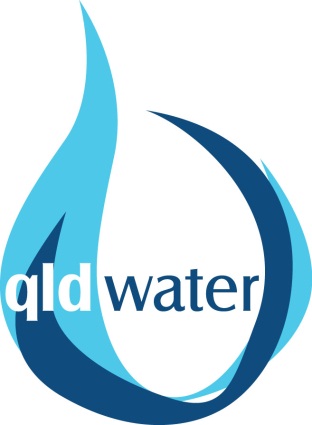 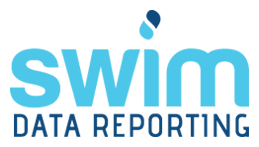 STATEWIDE WATER INFORMATION MANAGEMENT SYSTEMwww.qldwater.com.au/SWIMAnnual Water and Sewerage IndicatorsSWIM Code: AS1Indicator short title: Number water treatment plants: providing full treatmentUnits: CountTitle: Number of water treatment plants providing full treatment.Definition: Generally, the water treatment plant is a substantial structure involving multiple treatment methods to achieve high quality water. The treatment plant would generally include processes that remove colour and/or turbidity as well as providing filtration and disinfection. In addition to the above, it may include processes for taste and/or odour reduction, softening, pH correction and the targeted removal of elements and compounds such as iron, manganese, nitrates and pesticides.Includes:- BOOT (Built, Owned, Operated, and Transferred) schemesExcludes:- disinfection only schemes- secondary disinfection plants even when there is pH correction as well- treatment by cooling down bore water through heat exchange processesNotes:- typical full treatment processes include coagulation, flocculation, sedimentation, filtration, disinfection, membrane filtration and reverse osmosis- if your response to this indicator is 0, i.e. you have no WTPs providing full treatment, then AS47 (Capacity of WTPs - QG1.4b) should be reported as “NR” (Not Relevant)SWIM category: Water Treatment and Supply AssetsScheme/site type(s): Potable water schemeData type: NUMERICSource of data: DEFAULTQG KPI code: QG1.4aNPR code: A1Required by: Small non-indigenous SPs with <10,000 connections; Indigenous SPs; Large SPs with >10,000 connections (outside SEQ); Redland, Gold Coast and Logan Councils; Urban Utilities and Unitywater; GAWBSWIM Code: AS2Indicator short title: Length water mainsUnits: kmTitle: Length of water mains (km) (including recycled water except for non-urban uses such as agriculture, or when not direct to customers)Definition: The total length of water mains including; all transfer, distribution, reticulation mains and recycled water distribution and reticulation mains delivering water for urban areas.Includes:- transfer, distribution and reticulation mains- recycled water distribution and reticulation mains (except for non-urban uses such as agriculture, or when not direct to customers)Excludes:- mains associated with property water service (mains to meter) connections- mains delivering recycled water for non-urban uses, e.g. agriculture re-use- disused pipe lengths should not be counted, even if they are maintained by the water utility for possible future use- privately owned mains- mains associated with source works, e.g. bore field mains- mains and channels associated with sources which transfer water to treatment facilities or from scheme to scheme- mains associated with facilities, e.g. mains within pump stations, storage facilities or treatment plantsNotes:- utilities that provide water services to a number of urban centres either within a region, local government, or state-wide and are reporting the performance of these urban centres as part of the national performance framework either separately or aggregated must also report length of water mains used in providing the services to those urban centres. If the assets are used for multiple urban centres which are reported separately then they must be apportioned in a manner which is consistent with their use. Apportionment in line with the volume of water supplied to the urban centre reported is an acceptable way to apportion the length of these mains- the definition for length of water mains refers to delivery of potable water and non-potable water to customers- Ferrule is part of the service connection- information on estimates should be included in the (appropriate) associated NPR footnote (W indicators), quantification method (U codes) or comments (KPI/ABS codes)SWIM category: Water Treatment and Supply AssetsScheme/site type(s): Potable/Raw/RecycledData type: NUMERICSource of data: DEFAULTQG KPI code: QG1.1NPR code: A2Required by: Small non-indigenous SPs with <10,000 connections; Indigenous SPs; Large SPs with >10,000 connections (outside SEQ); Redland, Gold Coast and Logan Councils; Urban Utilities and Unitywater; GAWBSWIM Code: AS3Indicator short title: Connections served per km water mainUnits: Connections/kmTitle: Properties served per km of water main.Definition: Properties served per km of water main is calculated from the total water connected properties divided by the total length of water mains.SWIM category: Water Treatment and Supply AssetsScheme/site type(s): Potable/Raw/RecycledData type: NUMERICSource of data: DERIVEDCalculated as: AS3=(CS4*1000)/AS2NPR code: A3Required by: Large SPs with >10,000 connections (outside SEQ); Redland, Gold Coast and Logan Councils; Urban Utilities and UnitywaterSWIM Code: AS4Indicator short title: Number sewage treatment plantsUnits: CountTitle: Number of sewage treatment plants.Definition: The total number of sewage treatment plants providing sewage services to customers.Includes:- all primary, secondary and tertiary level treatment plantsNotes:- BOOT (Built, Owned, Operated, and Transferred) schemes should be includedSWIM category: Sewerage AssetsScheme/site type(s): Sewerage schemeData type: NUMERICSource of data: DEFAULTQG KPI code: QG1.3NPR code: A4Required by: Small non-indigenous SPs with <10,000 connections; Indigenous SPs; Large SPs with >10,000 connections (outside SEQ); Redland, Gold Coast and Logan Councils; Urban Utilities and UnitywaterSWIM Code: AS5Indicator short title: Length sewerage mains and channelsUnits: kmTitle: Length of sewerage mains and channels.Definition: The total length of mains and channels, including all trunk, pressure and reticulation mains. It does not include lengths associated with property connection sewers or conduits carrying treated effluent.Includes:- combined sewerage and stormwater mainsExcludes:- lengths associated with property connection sewers or conduits carrying treated effluent- conduits and pipelines, (e.g. feeding paddocks for grass and land filtration), downstream from the treatment plant- information on estimates should be included in the (appropriate) associated NPR footnote (W indicators), quantification method (U codes) or comments (KPI/ABS codes)SWIM category: Sewerage AssetsScheme/site type(s): Sewerage schemeData type: NUMERICSource of data: DEFAULTQG KPI code: QG1.2NPR code: A5Required by: Small non-indigenous SPs with <10,000 connections; Indigenous SPs; Large SPs with >10,000 connections (outside SEQ); Redland, Gold Coast and Logan Councils; Urban Utilities and UnitywaterSWIM Code: AS6Indicator short title: Connections served per km sewer mainUnits: Connections/kmTitle: Properties served per km of sewer main.Definition: Properties served per km of sewer main is calculated from the total number of sewerage connected properties divided by the total length of sewer mains and channels.SWIM category: Sewerage AssetsScheme/site type(s): Sewerage schemeData type: NUMERICSource of data: DERIVEDCalculated as: AS6=(CS8*1000)/AS5NPR code: A6Required by: Large SPs with >10,000 connections (outside SEQ); Redland, Gold Coast and Logan Councils; Urban Utilities and UnitywaterSWIM Code: AS8Indicator short title: Water main breaks per 100 km water mainUnits: per 100 km water mainTitle: Number of water main breaks per 100 km water main.Definition: Number of water main breaks per 100 km water mains is calculated as the total number water main breaks divided by the total length water mains multiplied by 100.Notes:- where a component of the water main breaks has been caused by direct physical damage, e.g. digging/excavation by third-parties, this may be detailed as a comment against the data (e.g. '33% of all water mains breaks were caused by third parties and/or physical (e.g. digging/excavation) damage')- information on estimates should be included in the (appropriate) associated NPR footnote (W indicators), quantification method (U codes) or comments (KPI/ABS codes)SWIM category: Asset Performance - WaterScheme/site type(s): Potable/Raw/RecycledData type: NUMERICSource of data: DERIVEDCalculated as: AS8=(AS14/AS2)*100QG KPI code: QG4.5NPR code: A8Required by: Small non-indigenous SPs with <10,000 connections; Indigenous SPs; Large SPs with >10,000 connections (outside SEQ); Redland, Gold Coast and Logan Councils; Urban Utilities and Unitywater; GAWBSWIM Code: AS9Indicator short title: Infrastructure Leakage Index (ILI)Units: IndexTitle: Infrastructure Leakage Index (ILI).Definition: Real losses cannot be totally eliminated from pressurised distribution systems. The lowest technically achievable annual volume of 'real losses' for well-maintained and well-managed systems is known as the Unavoidable Annual Real Losses (UARL). System-specific values of UARL can be calculated using the component-based methodology developed by the first Water Losses Task Force (Lambert A., Brown T.G., Takizawa M. and Weimer D. (1999). A Review of Performance Indicators for Real Losses from Water Supply Systems. AQUA, Vol. 48 No 6.). The Infrastructure Leakage Index (ILI) is an indicator of how effectively real losses in the distribution system are being managed at the current operating pressures. The Infrastructure Leakage Index (ILI) is the ratio of the Current Annual Real Losses (AS32) to the Unavoidable Annual Real Losses (UARL).Calculation:Infrastructure Leakage Index = CARL (AS32: Current Annual Real Losses (ML)) / UARL (Unavoidable Annual Real Losses (ML))The equation for calculating UARL (ML), for systems where the customer meters are located close to the property line, is:UARL = ((((18 x km of water mains (AS2)) + (0.8 x number of service connections (CS64 x 1000))) x the average water pressure (m)) / 1000000) x 365Example:So, if a utility has 100 km of water mains, 200,000 service connections and an average 30 m of pressure then:UARL = ((((18 x 100) + (0.8 x 200000)) x 30) / 1000000) x 365 = (((1800 + 160000) x 30) / 1000000) x 365 = ((161800 x 30) / 1000000) x 365 = (4854000 / 1000000) x 365 = 4.854 x 365 = 1771.71 MLSo, if a utility has a CARL of 2581.6 and a UARL of 1771.71 then:Infrastructure Leakage Index = CARL / UARL = 2581.6 / 1771.71 = 1.46Notes:- an Infrastructure Leakage Index of less than 1 is likely to be an error and should be rechecked- under some circumstances an ILI of less than 1 may occur, e.g. low service connection densities and small lengths of water mains- information on estimates should be included in the (appropriate) associated NPR footnote (W indicators), quantification method (U codes) or comments (KPI/ABS codes)SWIM category: Asset Performance - WaterScheme/site type(s): Potable water schemeData type: NUMERICSource of data: USERNPR code: A9Required by: Large SPs with >10,000 connections (outside SEQ); Redland, Gold Coast and Logan Councils; Urban Utilities and Unitywater; GAWBSWIM Code: AS10Indicator short title: Real water losses: service connectionsUnits: L/service connection/dayTitle: Real water losses per service connection.Definition: Real losses are leakage and overflows from mains, service reservoirs and service connections prior to customer meters. They represent a wasted resource, reduce the effective capacity of a water supply system, and may result in unnecessary operating costs. Real losses per service connection per day is an indicator of effective management that is influenced by pressure, condition or age of the infrastructure, or a combination of all of these factors.Includes:- potable water onlyCalculation:Real water losses (L/service connection/day) = ((CARL (AS32: Current Annual Real Losses) x 1000000) / number of service connections (CS64 x 1,000)) / 365Example:So, if a utility has a CARL of 13,047 ML and 200,000 service connections then:Real water losses = ((13,047 x 1000000) / 200,000) / 365 = 65,235 / 365 = 178.73 L/service connection/dayNotes:- the number of service connections is not the same as the number of metered accounts or connected properties. The number of service connections can be taken as being the number of metered accounts, minus the total of any sub-meters (after master meters, e.g. to shops and flats), plus the estimated number of unmetered service connections (e.g. fire service connections). It is not acceptable to use the total connected properties value for calculating 'Real Losses' performance indicators- for comparison purposes water utilities with more than 20 service connections/km report this Real water losses per service connection (L/service connection/day) indicator (not Real water losses per km water main (L/km water main/day))- information on estimates should be included in the (appropriate) associated NPR footnote (W indicators), quantification method (U codes) or comments (KPI/ABS codes)SWIM category: Asset Performance - WaterScheme/site type(s): Potable water schemeData type: NUMERICSource of data: DERIVEDCalculated as: AS10=AS52*1000000/(CS64*1000)/365NPR code: A10Required by: Large SPs with >10,000 connections (outside SEQ); Redland, Gold Coast and Logan Councils; Urban Utilities and UnitywaterSWIM Code: AS11Indicator short title: Real water losses: water mainsUnits: kL/km water main/dayTitle: Real water losses per km of water main.Definition: Real losses are leakage and overflows from mains, service reservoirs and service connections prior to customer meters. They represent a wasted resource, reduce the effective capacity of a water supply system, and may result in unnecessary operating costs. Real losses per km of water main per day is an indicator of effective management that is influenced by pressure, condition or age of the infrastructure, or a combination of all of these factors.Includes:- potable water onlyCalculation:Real water losses (kL/km water mains/day) = ((CARL (AS32: Current Annual Real Losses) x 1000000) / km of water mains (AS2)) / 365Example:So, if a utility has a CARL of 13,047 ML and 1500 km of water mains then:Real water losses = ((13,047 x 1000) / 1500) / 365 = 65,235 / 365 = 23.83 kL/km water mains/day.Notes:- for comparison purposes water utilities with less than 20 service connections/km report this Real water losses per km water main (L/km water main/day) indicator (not Real water losses per service connection (L/service connection/day))- information on estimates should be included in the (appropriate) associated NPR footnote (W indicators), quantification method (U codes) or comments (KPI/ABS codes)SWIM category: Asset Performance - WaterScheme/site type(s): Potable water schemeData type: NUMERICSource of data: DERIVEDCalculated as: AS11=(AS52*1000/AS54)/365NPR code: A11Required by: Large SPs with >10,000 connections (outside SEQ); Redland, Gold Coast and Logan Councils; Urban Utilities and Unitywater; GAWBSWIM Code: AS14Indicator short title: Number of water main breaks, bursts and leaksUnits: CountTitle: Number of water main breaks, bursts and leaks (total).Definition: The total number of main breaks, bursts and leaks in all diameter water distribution and reticulation mains.Includes:- breaks caused by physical damage (e.g. digging/excavation) and third parties- all breaks, burst and leaks even if it doesn't result in an interruptionExcludes:- those in the property service (i.e. mains to meter connection)- weeps or seepages associated with above ground mains that can be fixed without shutting down the mainNotes: - the 'property service' includes any water infrastructure between the water main and the internal plumbing of the property. It may be owned by the water utility, and is often referred to as the 'mains to meter' service or connection. All water plumbing downstream of the meter is usually the property owner's asset- underground hydrants are not considered to be part of the water main and as such leaks in hydrants are excluded from this measure- where a component of total water main breaks has been caused by direct physical damage, e.g. digging/excavation by third-parties, this may be detailed as a comment against the data (e.g. '23 of the reported water mains breaks were caused by third parties and/or physical (e.g. digging/excavation) damage')- information on estimates should be included in the (appropriate) associated NPR footnote (W indicators), quantification method (U codes) or comments (KPI/ABS codes)SWIM category: Asset Performance - WaterScheme/site type(s): Potable/Raw/RecycledData type: NUMERICSource of data: USERQG KPI code: IQG4.5NPR code: IA8Required by: Small non-indigenous SPs with <10,000 connections; Indigenous SPs; Large SPs with >10,000 connections (outside SEQ); Redland, Gold Coast and Logan Councils; Urban Utilities and Unitywater; GAWBSWIM Code: AS32Indicator short title: Current Annual Real Losses (CARL): potable+non-potableUnits: MLTitle: Current Annual Real Losses (CARL).Definition: Refers to the volume of potable and non-potable water lost from the water supply system, up to the point of measurement of consumption, due to all types of leaks, bursts and overflows. The total volume depends on frequencies, flow rates and average duration of individual leaks, bursts and overflows.Excludes:- any consumption (authorised or not, even if unbilled) (i.e. fire-fighting, water treatment process water and mains flushing)Calculation:Current Annual Real Losses = Total water supplied - Total water consumed - Total authorised unbilled/unmetered consumption - Total apparent lossesTotal water supplied = Total water produced by the utility + any water imported from another utility - any water exported to another utilityTotal water consumed = total amount of metered (billed) consumption + any billed but unmetered water consumptionTotal apparent losses (AS44) = all unauthorised consumption + any under-registration/errors of retail metersFor authorised unbilled/unmetered consumption, water utilities may elect to use the default values prescribed below (as per National Performance Report (NPR) guidelines), or utilities may determine the actual values for their own operations:- Authorised unbilled/unmetered consumption = 0.5% of total water suppliedExample:Current Annual Real Losses = Total water supplied - Total water consumed - Total authorised unbilled/unmetered consumption (= Total water supplied x 0.5%) - Total apparent lossesSo, if a utility supplies 100 ML of water for which 90 ML is consumed (billed) then:Current Annual Real Losses = 100 - 90 - (100 x 0.005) - 1.9 = 100 - 90 - 0.5 - 1.9 = 7.6 MLNotes:- Current Annual Real Losses (CARL) can also be referred to as Total real losses; Volumetric leakage level; or Current water leakage- the water utility should be consistent across reporting years in calculating its 'Real losses' and, where appropriate, have supporting documentation to verify assumptions for the purpose of auditing.- if a water utility uses values greater than the above defaults for 'authorised unbilled/unmetered consumption', sufficient data must be provided to satisfy an auditor about the accuracy of those values used.- Total apparent losses = Unauthorised consumption (= Total water supplied x 0.1%) + Under-registration of retail meters (= Total water consumed x 2.0%) as per indicator AS44- information on estimates should be included in the (appropriate) associated NPR footnote (W indicators), quantification method (U codes) or comments (KPI/ABS codes)SWIM category: Asset Performance - WaterScheme/site type(s): Potable/RawData type: NUMERICSource of data: USERABS code: Q22 (b)BoM Cat 7 code: U12.2Required by: Small non-indigenous SPs with <10,000 connections; Indigenous SPs; Large SPs with >10,000 connections (outside SEQ); Redland, Gold Coast and Logan Councils; Urban Utilities and Unitywater; GAWBSWIM Code: AS38Indicator short title: Number sewerage mains breaks/chokesUnits: CountTitle: Number of sewerage mains breaks and chokes.Definition: Total number of sewerage main breaks and chokes. Chokes are a confirmed partial or total blockage that may or may not result in a spill to the external environment from the sewer system. Breaks or leaks are a failure of the sewer which results in an interruption to the sewerage service.Includes:- all gravity sewer mains- all pressure mains (including common effluent pipelines, rising mains, etc.)- all vacuum system mains of any diameter- breaks caused by physical damage (e.g. digging/excavation) and third parties- all breaks and chokes even if it doesn't result in an interruptionExcludes:- property connection sewers- pipelines carrying treated effluent- recycled water distribution and reticulation mains delivering water for urban areas; such mains are to be reported as water mainsNotes:- where a component of the sewerage main breaks has been caused by direct physical damage, e.g. digging/excavation by third-parties, this may be detailed as a comment against the data (e.g. '7 of the reported sewerage main breaks were caused by third parties and/or physical (e.g. digging/excavation) damage')- information on estimates should be included in the (appropriate) associated NPR footnote (W indicators), quantification method (U codes) or comments (KPI/ABS codes)SWIM category: Asset Performance - SewerageScheme/site type(s): Sewerage schemeData type: NUMERICSource of data: USERQG KPI code: IQG4.6NPR code: IA14Required by: Small non-indigenous SPs with <10,000 connections; Indigenous SPs; Large SPs with >10,000 connections (outside SEQ); Redland, Gold Coast and Logan Councils; Urban Utilities and UnitywaterSWIM Code: AS39Indicator short title: Sewerage mains breaks/chokes per 100 km sewer mainUnits: per 100 km sewer mainsTitle: Number of sewerage mains breaks and chokes per 100 km sewer main.Definition: The number of sewerage main breaks and chokes per 100 km of sewer main is calculated as the total number of sewerage mains breaks and chokes divided by the total length of sewer main multiplied by 100.Notes:- where a component of the sewerage mains breaks has been caused by direct physical damage, e.g. digging/excavation by third-parties, this may be detailed as a comment against the data (e.g. '15% of all sewerage mains breaks were caused by third parties and/or physical (e.g. digging/excavation) damage')- information on estimates should be included in the (appropriate) associated NPR footnote (W indicators), quantification method (U codes) or comments (KPI/ABS codes)SWIM category: Asset Performance - SewerageScheme/site type(s): Sewerage schemeData type: NUMERICSource of data: DERIVEDCalculated as: AS39=AS38/AS5*100QG KPI code: QG4.6NPR code: A14Required by: Small non-indigenous SPs with <10,000 connections; Indigenous SPs; Large SPs with >10,000 connections (outside SEQ); Redland, Gold Coast and Logan Councils; Urban Utilities and UnitywaterSWIM Code: AS40Indicator short title: Number property connection sewer breaks/chokesUnits: CountTitle: Number of property connection sewer breaks and chokes.Definition: Total number of property connection sewer breaks and chokes. A choke is a confirmed partial or total blockage that may or may not result in a spill to the external environment from the sewer system. Breaks or leaks are a failure of the sewer which results in an interruption to the sewerage service. The property connection is a short sewer owned and operated by the sewerage agency, which connects the sewer main and the customer sanitary drain. It includes a junction on the sewer main, a property connection fitting, a vertical riser (in some cases) and sufficient straight pipes to ensure the property connection fitting is within the lot to be serviced (refer to the WSAA 02 Sewerage Code of Australia).Notes:- information on estimates should be included in the (appropriate) associated NPR footnote (W indicators), quantification method (U codes) or comments (KPI/ABS codes)SWIM category: Asset Performance - SewerageScheme/site type(s): Sewerage schemeData type: NUMERICSource of data: USERNPR code: IA15Required by: Large SPs with >10,000 connections (outside SEQ); Redland, Gold Coast and Logan Councils; Urban Utilities and UnitywaterSWIM Code: AS41Indicator short title: Property connection sewer breaks/chokes per 1000 connectionsUnits: per 1000 connectionsTitle: Number of property connection sewer breaks and chokes per 1000 properties.Definition: Number of property connection sewer breaks and chokes per 1000 properties is calculated as the total number property connections breaks and chokes divided by the total number of sewerage connections (units are already in 1000's).Notes:- information on estimates should be included in the (appropriate) associated NPR footnote (W indicators), quantification method (U codes) or comments (KPI/ABS codes)SWIM category: Asset Performance - SewerageScheme/site type(s): Sewerage schemeData type: NUMERICSource of data: DERIVEDCalculated as: AS41=AS40/CS8NPR code: A15Required by: Large SPs with >10,000 connections (outside SEQ); Redland, Gold Coast and Logan Councils; Urban Utilities and UnitywaterSWIM Code: AS44Indicator short title: Total apparent losses: potable+non-potableUnits: MLTitle: Total apparent losses.Definition: Refers to the sum of all unbilled potable and non-potable water due to unauthorised consumption or meter errors. This will include but not limited to water theft, illegal water connections, illegal water use (e.g. illegal use of fire connections), under registration of customer meters and errors in system meters. Unauthorised consumption generally refers to illegal use.Excludes:- any authorised but unbilled water use (i.e. fire-fighting, water treatment process water and mains flushing)Calculation:Total apparent losses = all unauthorised consumption + any under-registration/errors of retail metersFor unauthorised consumption and customer metering errors, water utilities may elect to use the default values prescribed below (as per National Performance Report (NPR) guidelines), or utilities may determine the actual values for their own operations: - Unauthorised consumption = 0.1% of total water supplied - Under-registration of retail meters = 2.0% of total water consumptionTotal water supplied = Total water produced by the utility + any water imported from another utility - any water exported to another utilityTotal water consumed = total amount of metered (billed) consumption + any billed but unmetered water consumptionExample:Total apparent losses = Unauthorised consumption (= Total water supplied x 0.1%) + Under-registration of retail meters (= Total water consumed x 2.0%)So, if a utility supplies 100 ML of water for which 90 ML is consumed (85 ML is consumed (billed/metered) and 5 ML is consumed (authorised unbilled/unmetered)) then:Apparent losses = (100 x 0.001) + (90 x 0.02) = 0.1 + 1.8 = 1.9 MLNotes:- the water utility should be consistent across reporting years in calculating its 'Apparent losses' and, where appropriate, have supporting documentation to verify assumptions for the purpose of auditing- if a water utility uses values greater than the above defaults, sufficient data must be provided to satisfy an auditor about the accuracy of those values used. As a minimum, for under-registration of retail meters, the following must be provided: a profile of the meter fleet, including age and type- the sampling regime used to determine accuracy- information on estimates should be included in the (appropriate) associated NPR footnote (W indicators), quantification method (U codes) or comments (KPI/ABS codes)SWIM category: Asset Performance - WaterScheme/site type(s): Potable/RawData type: NUMERICSource of data: USERABS code: Q22 (a)BoM Cat 7 code: U12.4Required by: Small non-indigenous SPs with <10,000 connections; Indigenous SPs; Large SPs with >10,000 connections (outside SEQ); Redland, Gold Coast and Logan Councils; Urban Utilities and Unitywater; GAWBSWIM Code: AS46Indicator short title: Volume water lost: potable+non-potableUnits: MLTitle: Total volume of water lost.Definition: This the sum of all apparent, real and other water losses in the supply system.Notes:- supply system includes water delivery infrastructure but excludes water storages- information on estimates should be included in the (appropriate) associated NPR footnote (W indicators), quantification method (U codes) or comments (KPI/ABS codes)SWIM category: Asset Performance - WaterScheme/site type(s): Potable/RawData type: NUMERICSource of data: DERIVEDCalculated as: AS46=AS44+AS32ABS code: Q22 (d)Required by: Small non-indigenous SPs with <10,000 connections; Large SPs with >10,000 connections (outside SEQ); Redland, Gold Coast and Logan Councils; Urban Utilities and Unitywater; GAWBSWIM Code: AS47Indicator short title: Capacity of water treatment plantsUnits: ML/dayTitle: Capacity of water treatment plants.Definition: Daily reliable production capacity of water treatment plants providing full water treatment and providing potable water.Excludes:- disinfection only plants- secondary disinfection plants even when there is pH correctionNotes:- if AS1 (Number of water treatment plants: providing full treatment - QG1.4a) is reported as 0 then this indicator should be reported as “NR” (Not Relevant)- where applicable capacity is to be expressed based on designed capacity and a 20 hour operational timeframe- for schemes operating 24/7 or less than 20 hours per day, capacity should be the best estimate of the reliable daily production capacity- information on estimates should be included in the (appropriate) associated NPR footnote (W indicators), quantification method (U codes) or comments (KPI/ABS codes)SWIM category: Water Treatment and Supply AssetsScheme/site type(s): Potable water schemeData type: NUMERICSource of data: DEFAULTQG KPI code: QG1.4bRequired by: Small non-indigenous SPs with <10,000 connections; Indigenous SPs; Large SPs with >10,000 connections (outside SEQ); GAWBSWIM Code: AS48Indicator short title: Total potable water storage volumeUnits: MLTitle: Total potable water storage volume.Definition: Total available (full capacity) storage of potable (treated/drinking) water (assuming no further production).Notes:- the total treated/drinking water stored is to represent the volume of treated water that could be provided to the water supply network in the scheme if no further production/treatment were available- if potable water production stopped for any reason, what storage capacity is available to supply to customers (use full capacity of storage infrastructure, not current storage volumes)- if there is no treated/drinking water storage then report 0 (zero)- does not include pipe capacity- information on estimates should be included in the (appropriate) associated NPR footnote (W indicators), quantification method (U codes) or comments (KPI/ABS codes)SWIM category: Water Treatment and Supply AssetsScheme/site type(s): Potable water schemeData type: NUMERICSource of data: DEFAULTQG KPI code: QG1.7Required by: Small non-indigenous SPs with <10,000 connections; Indigenous SPs; Large SPs with >10,000 connections (outside SEQ); Redland, Gold Coast and Logan Councils; Urban Utilities and Unitywater; GAWBSWIM Code: AS49Indicator short title: Service connections per km water mainUnits: Service connections/kmTitle: Service connections per km of water main.Definition: Service connections per km of water main is calculated from the total water service connections divided by the total length of water mains.Includes:- Potable water onlyCalculation:- Service connections per km of water main = Number service connections (CS64 x 1,000) / km of water mainExample:- So, if a utility has 234,000 service connections and 1500 km of water mains then: Service connections per km of water main = 234,000 / 1500 = 156Notes:- the number of service connections is not the same as the number of metered accounts or connected properties. The number of service connections can be taken as being the number of metered accounts, minus the total of any sub-meters (after master meters, e.g. to shops and flats), plus the estimated number of unmetered service connections (e.g. fire service connections). It is not acceptable to use the total connected properties value for calculating 'Real Losses' performance indicators- For comparison purposes water utilities with more than 20 service connections/km report the Real water losses (L/service connection/day) indicator (not Real water losses (L/km water main/day))SWIM category: Water Treatment and Supply AssetsScheme/site type(s): Potable water schemeData type: NUMERICSource of data: DERIVEDCalculated as: AS49=CS64/AS54*1000NPR code: IA10IA11Required by: Large SPs with >10,000 connections (outside SEQ); Redland, Gold Coast and Logan Councils; Urban Utilities and UnitywaterSWIM Code: AS52Indicator short title: Current Annual Real Losses (CARL): potable waterUnits: MLTitle: Current Annual Real Losses (CARL): potable water only.Definition: Refers to the volume of potable water lost from the water supply system, up to the point of measurement of consumption, due to all types of leaks, bursts and overflows. The total volume depends on frequencies, flow rates and average duration of individual leaks, bursts and overflows. Potable water is intended for use as drinking water and should materially meet the Australian Drinking Water Guidelines 2004, or equivalent.Excludes:- any Current Annual Real Losses (CARL) relating to non-potable/Raw-PT waterNotes:- you don't need to enter any data for this indicator as it automatically takes values from AS32- it is used for the calculation of other indicator values onlySWIM category: Asset Performance - WaterScheme/site type(s): Potable water schemeData type: NUMERICSource of data: DERIVEDCalculated as: AS52=AS32QG KPI code: IQG1.23NPR code: IA10IA11Required by: Small non-indigenous SPs with <10,000 connections; Indigenous SPs; Large SPs with >10,000 connections (outside SEQ); Redland, Gold Coast and Logan Councils; Urban Utilities and Unitywater; GAWBSWIM Code: AS54Indicator short title: Length potable water mains onlyUnits: kmTitle: Length of potable water mains (km) onlyDefinition: The total length of potable water mains. This indicator value is taken directly from AS2 and is need for the calculation of other derived indicators.Notes:- you don't need to enter any data for this indicator as it automatically takes values from AS2- it is used for the calculation of other indicator values only- information on estimates should be included in the (appropriate) associated NPR footnote (W indicators), quantification method (U codes) or comments (KPI/ABS codes)SWIM category: Water Treatment and Supply AssetsScheme/site type(s): Potable water schemeData type: NUMERICSource of data: DERIVEDCalculated as: AS54=AS2NPR code: IA11IA49Required by: Small non-indigenous SPs with <10,000 connections; Large SPs with >10,000 connections (outside SEQ); Redland, Gold Coast and Logan Councils; Urban Utilities and Unitywater; GAWBSWIM Code: AS55Indicator short title: Total apparent losses: potable waterUnits: MLTitle: Total apparent losses: potable waterDefinition: Refers to the sum of all unbilled potable and non-potable water due to unauthorised consumption or meter errors. This will include but not limited to water theft, illegal water connections, illegal water use (e.g. illegal use of fire connections), under registration of customer meters and errors in system meters. Unauthorised consumption generally refers to illegal use. Potable water is intended for use as drinking water and should materially meet the Australian Drinking Water Guidelines 2004, or equivalent.Excludes:- any water losses relating to non-potable/Raw-PT waterNotes:- you don't need to enter any data for this indicator as it automatically takes values from AS44- it is used for the calculation of other indicator values onlySWIM category: Asset Performance - WaterScheme/site type(s): Potable water schemeData type: NUMERICSource of data: DERIVEDCalculated as: AS55=AS44QG KPI code: IQG1.23Required by: Small non-indigenous SPs with <10,000 connections; Indigenous SPs; Large SPs with >10,000 connections (outside SEQ); Redland, Gold Coast and Logan Councils; Urban Utilities and Unitywater; GAWBSWIM Code: AS56Indicator short title: Volume water lost: potable waterUnits: MLTitle: Total volume of real and apparent potable water losses.Definition: This the sum of all apparent, real and other water losses in the potable water supply system.Includes:- leakages, bursts and overflows from mains, service reservoirs and service connections prior to customer meters- unauthorised potable water consumption (e.g. illegal theft, illegal water connections and illegal water use)- Customer metering errorsExcludes:- authorised water consumption even if unbilled (e.g. fire-fighting, water treatment process water, mains flushing)- any water losses relating to non-potable/Raw-PT waterNotes:- supply system includes water delivery infrastructure- information on estimates should be included as comments- please add a brief comment to describe how the losses where estimated or determinedSWIM category: Asset Performance - WaterScheme/site type(s): Potable water schemeData type: NUMERICSource of data: DERIVEDCalculated as: AS56=AS55+AS52QG KPI code: QG1.23Required by: Small non-indigenous SPs with <10,000 connections; Indigenous SPs; Large SPs with >10,000 connections (outside SEQ); Redland, Gold Coast and Logan Councils; Urban Utilities and Unitywater; GAWBSWIM Code: CS1Indicator short title: Population receiving water servicesUnits: 000sTitle: Population receiving water supply services.Definition: The total population receiving water services from the water business. The figure may be premised on census data obtained from the Australian Bureau of Statistics.Example:This indicator is reported in Units of thousands (000s) and to 3 decimal places so if you have a population of 3,675 people you would report that as “3.675”.Notes:- the owner and tenant of a rented property are not counted as separate properties- information on estimates should be included in the (appropriate) associated NPR footnote (W indicators), quantification method (U codes) or comments (KPI/ABS codes)SWIM category: ConnectionsScheme/site type(s): Potable/Raw/RecycledData type: NUMERICSource of data: USERNPR code: C1Required by: Small non-indigenous SPs with <10,000 connections; Indigenous SPs; Large SPs with >10,000 connections (outside SEQ); Redland, Gold Coast and Logan Councils; Urban Utilities and UnitywaterSWIM Code: CS2Indicator short title: Connected residential properties: waterUnits: 000sTitle: Connected residential properties - water supply.Definition: A connected residential water property is:- connected to the licensed water system- the subject of billing for water supply collection - fixed and/or consumption- any property which, at the end of the reporting period, is connected to the water system and is separately billed for the water services - fixed and/or consumptionIncludes:- a connected rateable residential property- a connected non-rateable residential property- a connected but unmetered residential propertyExcludes:- a body corporate- a rated but unconnected property- a non-real property or strata garages, i.e. a master meter for a block of separately metered strata title flatsExample:This indicator is reported in Units of thousands (000s) and to 3 decimal places so if you have 3,675 connected properties you would report that as “3.675”.non-strata title flats or Units: Where a utility has 10% or less of its properties as non-strata title flats or units, it is acceptable to report each such block of flats or units as one property. Where this is the case the utility should report this as a comment.Notes:- if only the total number of connections is available (not residential separate from non-residential), report that total at CS4 (Total connected properties (overwrite the formula)), and enter “MD” (for Missing Data) for connected residential and non-residential properties- properties are classified according to their main purpose- the owner and tenant of a rented property are not counted as separate properties- information on estimates should be included in the (appropriate) associated NPR footnote (W indicators), quantification method (U codes) or comments (KPI/ABS codes)SWIM category: ConnectionsScheme/site type(s): Potable/Raw/RecycledData type: NUMERICSource of data: USERQG KPI code: QG1.13NPR code: C2ABS code: Q19 (a)Required by: Small non-indigenous SPs with <10,000 connections; Indigenous SPs; Large SPs with >10,000 connections (outside SEQ); Redland, Gold Coast and Logan Councils; Urban Utilities and Unitywater; GAWBSWIM Code: CS3Indicator short title: Connected non-residential properties: waterUnits: 000sTitle: Connected non-residential properties - water supply.Definition: A connected non-residential water property is:- connected to the licensed water system- the subject of billing for water supply collection - fixed and /or consumption- any property which, at the end of the reporting period, is connected to the water system and is separately billed for the water services - fixed and/or consumptionIncludes:- a connected non-rateable non-residential property- a connected but unmetered non-residential property- standpipe- public facilitiesExcludes:- a body corporate- a rated but unconnected property- a non-real property or strata garages i.e. a master meter for a block of separately metered strata title flatsExample:This indicator is reported in Units of thousands (000s) and to 3 decimal places so if you have 3,675 connected properties you would report that as “3.675”.non-strata title flats or Units: where a utility has 10% or less of its properties as non-strata title flats or units, it is acceptable to report each such block of flats or units as one property. Where this is the case the utility should report this as a footnote and comment.Notes:- if only the total number of connections is available (not residential separate from non-residential), report that total at CS4 (Total connected properties (overwrite the formula)), and enter “MD” (for Missing Data) for connected residential and non-residential properties.- properties are classified according to their main purpose- the owner and tenant of a rented property are not counted as separate properties- information on estimates should be included in the (appropriate) associated NPR footnote (W indicators), quantification method (U codes) or comments (KPI/ABS codes)SWIM category: ConnectionsScheme/site type(s): Potable/Raw/RecycledData type: NUMERICSource of data: USERQG KPI code: QG1.14NPR code: C3ABS code: Q19 (b)Required by: Small non-indigenous SPs with <10,000 connections; Indigenous SPs; Large SPs with >10,000 connections (outside SEQ); Redland, Gold Coast and Logan Councils; Urban Utilities and Unitywater; GAWBSWIM Code: CS4Indicator short title: Total connected properties: waterUnits: 000sTitle: Total connected properties - water supply.Definition: The total number residential and non-residential properties connected to a water supply.Example:This indicator is reported in Units of thousands (000s) and to 3 decimal places so if you have 3,675 connected properties you would report that as “3.675”.Notes:- if the number of residential and non-residential connections cannot be reported separately, please manually report (overwrite formula) the total number of connections- AVOID DOUBLE COUNTING in WSP-wide value. The WSP-wide calculation for this indicator adds all potable+raw-PT scheme values (it excludes recycled water scheme values as in almost all cases a property receiving recycled water also receives potable and/or raw-PT water as well). So, if a property shares both a potable and raw-PT connection (i.e. dual reticulation) then make sure that the WSP-wide value only includes this property once and not twice. You will need to overwrite the formula with the correct value- information on estimates should be included in the (appropriate) associated NPR footnote (W indicators), quantification method (U codes) or comments (KPI/ABS codes)SWIM category: ConnectionsScheme/site type(s): Potable/Raw/RecycledData type: NUMERICSource of data: DERIVEDCalculated as: CS4=CS2+CS3NPR code: C4ABS code: Q19 (c)Required by: Small non-indigenous SPs with <10,000 connections; Indigenous SPs; Large SPs with >10,000 connections (outside SEQ); Redland, Gold Coast and Logan Councils; Urban Utilities and Unitywater; GAWBSWIM Code: CS6Indicator short title: Connected residential properties: sewerageUnits: 000sTitle: Connected residential properties - sewerage.Definition: A connected residential sewerage property is:- connected to the licensed sewerage system- the subject of billing for sewerage collection - fixed and/or consumption- any property which, at the end of the reporting period, is connected to the sewerage system and is separately billed for the sewerage services - fixed and/or consumptionIncludes:- a connected rateable residential property- a connected non-rateable residential property- a connected but unmetered residential propertyExcludes:- a body corporate- a rated but unconnected property- a non-real property or strata garages i.e. a master meter for a block of separately metered strata title flats- information on estimates should be included in the (appropriate) associated NPR footnote (W indicators), quantification method (U codes) or comments (KPI/ABS codes)Example:This indicator is reported in Units of thousands (000s) and to 3 decimal places so if you have 3,675 connected properties you would report that as “3.675”.non-strata title flats or Units: where a utility has no more than 10% of its properties as non-strata title flats or units, it is acceptable to report each such block of flats or units as one property.Notes:- if only the total number of connections is available (not residential separate from non-residential), report that total at CS8 (Total connected properties (overwrite the formula)), and enter “MD” (for Missing Data) for connected residential and non-residential properties- properties are classified according to their main purpose- the owner and tenant of a rented property are not counted as separate properties- information on estimates should be included in the (appropriate) associated NPR footnote (W indicators), quantification method (U codes) or comments (KPI/ABS codes)SWIM category: ConnectionsScheme/site type(s): Sewerage schemeData type: NUMERICSource of data: USERQG KPI code: QG1.15NPR code: C6Required by: Small non-indigenous SPs with <10,000 connections; Indigenous SPs; Large SPs with >10,000 connections (outside SEQ); Redland, Gold Coast and Logan Councils; Urban Utilities and UnitywaterSWIM Code: CS7Indicator short title: Connected non-residential properties: sewerageUnits: 000sTitle: Connected non-residential properties - sewerage.Definition: A connected non-residential sewerage property is:- connected to the licensed sewerage system- the subject of billing for sewerage collection - fixed and/or consumption- any property which, at the end of the reporting period, is connected to the sewerage system and is separately billed for the sewerage services - fixed and/or consumptionIncludes:- a connected non-rateable non-residential property- a connected but unmetered non-residential property- public facilitiesExcludes:- a body corporate- a rated but unconnected property- a non-real property or strata garages i.e. a master meter for a block of separately metered strata title flats- information on estimates should be included in the (appropriate) associated NPR footnote (W indicators), quantification method (U codes) or comments (KPI/ABS codes)Example:This indicator is reported in Units of thousands (000s) and to 3 decimal places so if you have 3,675 connected properties you would report that as “3.675”.non-strata title flats or Units: where a utility has no more than 10% of its properties as non-strata title flats or units, it is acceptable to report each such block of flats or units as one property.Notes:- if only the total number of connections is available (not residential separate from non-residential), report that total at CS8 (Total connected properties (overwrite the formula)), and enter “MD” (for Missing Data) for connected residential and non-residential properties- properties are classified according to their main purpose- the owner and tenant of a rented property are not counted as separate properties- a sewerage property that is also a trade waste sewerage property counts as one non-residential propertySWIM category: ConnectionsScheme/site type(s): Sewerage schemeData type: NUMERICSource of data: USERQG KPI code: QG1.16NPR code: C7Required by: Small non-indigenous SPs with <10,000 connections; Indigenous SPs; Large SPs with >10,000 connections (outside SEQ); Redland, Gold Coast and Logan Councils; Urban Utilities and UnitywaterSWIM Code: CS8Indicator short title: Total connected properties: sewerageUnits: 000sTitle: Total connected properties - sewerage.Definition: The total number residential and non-residential properties connected to sewerage services.Example:This indicator is reported in Units of thousands (000s) and to 3 decimal places so if you have 3,675 connected properties you would report that as “3.675”.Notes:- if the number of residential and non-residential connections cannot be reported separately, please manually report (overwrite formula) the total number of connections here- information on estimates should be included in the (appropriate) associated NPR footnote (W indicators), quantification method (U codes) or comments (KPI/ABS codes)SWIM category: ConnectionsScheme/site type(s): Sewerage schemeData type: NUMERICSource of data: DERIVEDCalculated as: CS8=CS6+CS7NPR code: C8Required by: Small non-indigenous SPs with <10,000 connections; Indigenous SPs; Large SPs with >10,000 connections (outside SEQ); Redland, Gold Coast and Logan Councils; Urban Utilities and UnitywaterSWIM Code: CS9Indicator short title: Water quality complaints per 1000 connectionsUnits: per 1000 connectionsTitle: Number of water quality complaints per 1000 properties.Definition: Number of water quality complaints per 1000 properties is calculated as the total number of water quality complaints divided by the total number of water connected properties (units are already in 1000's).Notes:- information on estimates should be included in the (appropriate) associated NPR footnote (W indicators), quantification method (U codes) or comments (KPI/ABS codes)SWIM category: Customer Service - waterScheme/site type(s): Potable/Raw/RecycledData type: NUMERICSource of data: DERIVEDCalculated as: CS9=CS20/CS4QG KPI code: QG4.10NPR code: C9Required by: Small non-indigenous SPs with <10,000 connections; Indigenous SPs; Large SPs with >10,000 connections (outside SEQ); Redland, Gold Coast and Logan Councils; Urban Utilities and UnitywaterSWIM Code: CS10Indicator short title: Water service complaints per 1000 connectionsUnits: per 1000 connectionsTitle: Number water service complaints per 1000 properties.Definition: The number of water service complaints per 1000 properties is calculated as the total number of water service complaints divided by the total number of water connected properties (units are already in 1000's).Notes:- information on estimates should be included in the (appropriate) associated NPR footnote (W indicators), quantification method (U codes) or comments (KPI/ABS codes)SWIM category: Customer Service - waterScheme/site type(s): Potable/Raw/RecycledData type: NUMERICSource of data: DERIVEDCalculated as: CS10=CS22/CS4QG KPI code: QG4.12NPR code: C10Required by: Small non-indigenous SPs with <10,000 connections; Indigenous SPs; Large SPs with >10,000 connections (outside SEQ); Redland, Gold Coast and Logan Councils; Urban Utilities and UnitywaterSWIM Code: CS11Indicator short title: Sewerage service complaints per 1000 connectionsUnits: per 1000 connectionsTitle: Sewerage service complaints (sewerage service quality and reliability) per 1000 properties.Definition: Sewerage service complaints (sewerage service quality and reliability) per 1000 properties is calculated as the number of sewerage service complaints (sewerage service quality and reliability) divided by the total number of sewage connected properties (units are already in 1000's).Notes:- information on estimates should be included in the (appropriate) associated NPR footnote (W indicators), quantification method (U codes) or comments (KPI/ABS codes)SWIM category: Customer Service - sewerageScheme/site type(s): Sewerage schemeData type: NUMERICSource of data: DERIVEDCalculated as: CS11=CS21/CS8QG KPI code: QG4.13NPR code: C11Required by: Small non-indigenous SPs with <10,000 connections; Indigenous SPs; Large SPs with >10,000 connections (outside SEQ); Redland, Gold Coast and Logan Councils; Urban Utilities and UnitywaterSWIM Code: CS12Indicator short title: Water and sewerage billing and account complaints per 1000 connectionsUnits: per 1000 connectionsTitle: Billing and account complaints - water and sewerage per 1000 properties.Definition: The number of billing and accounts complaints (water and sewerage) per 1000 properties is calculated as the total number of billing and account (water and sewerage) complaints divided by the total number of connected water properties (units are already in 1000's).Notes:- information on estimates should be included in the (appropriate) associated NPR footnote (W indicators), quantification method (U codes) or comments (KPI/ABS codes)SWIM category: Customer Service - overallScheme/site type(s): Potable/Raw/Recycled/SewageData type: NUMERICSource of data: DERIVEDCalculated as: CS12=CS23/CS4QG KPI code: QG4.14NPR code: C12Required by: Small non-indigenous SPs with <10,000 connections; Indigenous SPs; Large SPs with >10,000 connections (outside SEQ); Redland, Gold Coast and Logan Councils; Urban Utilities and UnitywaterSWIM Code: CS13Indicator short title: Water and sewerage complaints (all) per 1000 connectionsUnits: per 1000 connectionsTitle: Total water and sewerage complaints per 1000 properties.Definition: The total number of water and sewerage complaints per 1000 properties is calculated as the total number of water and sewerage complaints divided by the total number of water connected properties (units are already in 1000's).Notes:- information on estimates should be included in the (appropriate) associated NPR footnote (W indicators), quantification method (U codes) or comments (KPI/ABS codes)SWIM category: Customer Service - overallScheme/site type(s): Potable/Raw/Recycled/SewageData type: NUMERICSource of data: DERIVEDCalculated as: CS13=CS62/CS4QG KPI code: QG4.11NPR code: C13Required by: Small non-indigenous SPs with <10,000 connections; Indigenous SPs; Large SPs with >10,000 connections (outside SEQ); Redland, Gold Coast and Logan Councils; Urban Utilities and UnitywaterSWIM Code: CS14Indicator short title: Per cent calls answered within 30 secondsUnits: %Title: Per cent of calls answered by an operator within 30 seconds.Definition: Total number of calls to an operator are the total number of calls received by a retailer that were handled by an operator or customer service operator, and in the case of an IVR system covers the number of calls where the customer has selected the relevant operator option (i.e. indicated they wish to be connected to an operator or customer service officer). This excludes all calls that do not require operator attention, e.g. IVR calls where the customer does not select an operator option; calls that are abandoned before the operator option is selected. Calls after the operator option is selected but are abandoned before 30 seconds should be included in the total number of calls to an operator, but excluded from the calls answered within 30 seconds.Calculation:Per cent of calls answered by an operator within 30 seconds = (sum of individual calls answered <30 seconds / the total number of calls to an operator) x 100.Notes:- only include calls that are answered by an operator who is able to respond to the customers enquiry rather place the customer in a queue- for IVR systems, the measurement period is calculated from the time that the customer selects an operator option. If the caller’s question is answered by the IVR, meaning they don't need to speak to an operator, the call is not counted- for non-IVR systems, the measurement period commences when the call is received by the switchboard until the call is answered by an operator- calls that are abandoned before 30 seconds are excluded from the calculation- after business hours to be included in calculationSWIM category: Customer Service - overallScheme/site type(s): WSPData type: NUMERICSource of data: USERNPR code: C14Required by: Large SPs with >10,000 connections (outside SEQ); Redland, Gold Coast and Logan Councils; Urban Utilities and Unitywater; GAWBSWIM Code: CS15Indicator short title: Average duration unplanned interruptions: waterUnits: minsTitle: Average duration of an unplanned potable water supply interruption (weighted by number of customers affected).Definition: The average duration for which a customer is without water supply due to an unplanned interruption. A water supply interruption is any event causing a total loss of water supply due to any cause. Interruptions do not include those caused by bursts or leaks in the property service (mains to meter connection), unless the property connections are owned or maintained by the water utility or the burst or leak requires the mains to be shut down for repair. An unplanned water supply interruption is when the customer has not received at least 24 hours notification (or as otherwise prescribed by regulatory requirements) of the interruption. It also includes situations where the duration of a planned interruption exceeds that which was originally notified. In this circumstance the length of the entire interruption is counted. All un-notified interruptions caused by third parties should be included.The duration of an unplanned water supply interruption commences when the water utility is aware that water supply is no longer available at the customers first cold water tap and ceases when normal service is restored (OFWAT Return Reporting Requirements) i.e. when the last valve has been opened. Where the utility is aware of a water supply interruption via internal systems alarms, the duration commences when the alarm is raised. If a customer notifies the water utility they are without water, the duration commences at the time of notification. If the water utility is responding to a notification of a broken main, unless this notification also indicates a loss of supply, the duration commences once the break is isolated (if repairs are not being done under pressure).Calculation:The average duration of an unplanned water supply interruption = minutes off supply / total number of customers affected. Where 'minutes off supply' = the SUM of the (total unplanned water supply interruption time (minutes) x number of customers affected) for each unplanned water supply interruption that occurred. For example, if unplanned interruption one lasted 64 mins and affected 200 connections, unplanned interruption two lasted 113 mins and affected 134 connections, then the average duration would be = (64x200 + 113x134) / (200 + 134) = 83.7 minutes.Notes:- information on estimates should be included in the (appropriate) associated NPR footnote (W indicators), quantification method (U codes) or comments (KPI/ABS codes)SWIM category: Customer Service - waterScheme/site type(s): Potable water schemeData type: NUMERICSource of data: USERNPR code: C15Required by: Large SPs with >10,000 connections (outside SEQ); Redland, Gold Coast and Logan Councils; Urban Utilities and Unitywater; GAWBSWIM Code: CS17Indicator short title: Average frequency unplanned interruptions: waterUnits: per 1000 connectionsTitle: Average frequency of unplanned potable water supply interruptions per 1000 properties.Definition: Average frequency of unplanned water supply interruptions per 1000 properties is calculated as the total number of properties affected by unplanned water supply interruptions divided by the total number of water connected properties (units are already in 1000's).Notes:- where a component of the interruptions has been caused by third-parties, this may be detailed as a comment against the data (e.g. '55% of the reported unplanned interruptions were caused by third parties')- information on estimates should be included in the (appropriate) associated NPR footnote (W indicators), quantification method (U codes) or comments (KPI/ABS codes)SWIM category: Customer Service - waterScheme/site type(s): Potable water schemeData type: NUMERICSource of data: DERIVEDCalculated as: CS17=CS61/CS67QG KPI code: QG4.7NPR code: C17Required by: Small non-indigenous SPs with <10,000 connections; Indigenous SPs; Large SPs with >10,000 connections (outside SEQ); Redland, Gold Coast and Logan Councils; Urban Utilities and UnitywaterSWIM Code: CS18Indicator short title: Restrictions applied for non-payment of water bill per 1000 connectionsUnits: per 1000 connectionsTitle: Number of restrictions applied for non-payment of water bill per 1000 properties.Definition: The number of customers to which restrictions have been applied for non-payment of water bill per 1000 properties is calculated as the total number of customers to which restrictions have been applied for non-payment of water bill divided by the total number of water connected properties (units are already in 1000's).Notes:- information on estimates should be included in the (appropriate) associated NPR footnote (W indicators), quantification method (U codes) or comments (KPI/ABS codes)SWIM category: Customer Service - waterScheme/site type(s): WSPData type: NUMERICSource of data: DERIVEDCalculated as: CS18=CS48/CS4NPR code: C18Required by: Large SPs with >10,000 connections (outside SEQ); Redland, Gold Coast and Logan Councils; Urban Utilities and UnitywaterSWIM Code: CS19Indicator short title: Customers which legal action applied for non-payment of water bill per 1000 connectionsUnits: per 1000 connectionsTitle: Number of customers to which legal action applied for non-payment of water bill per 1000 properties.Definition: The number of legal actions applied for non-payment of water bill per 1000 properties is calculated as the total number of customers to which legal actions applied for non-payment of water bill divided by the total number of water connected properties (units are already in 1000's).Notes:- information on estimates should be included in the (appropriate) associated NPR footnote (W indicators), quantification method (U codes) or comments (KPI/ABS codes)SWIM category: Customer Service - waterScheme/site type(s): WSPData type: NUMERICSource of data: DERIVEDCalculated as: CS19=CS49/CS4NPR code: C19Required by: Large SPs with >10,000 connections (outside SEQ); Redland, Gold Coast and Logan Councils; Urban Utilities and UnitywaterSWIM Code: CS20Indicator short title: Number water complaints: water qualityUnits: CountTitle: Number of water quality complaints.Definition: The total number of complaints received by the water utility that relate to water quality, including water quality complaints resulting from operational practices. Australian Standards define a complaint as an expression of dissatisfaction made to an organization, related to its products, or the complaints-handling process itself, where a response or resolution is explicitly or implicitly expected. (AS ISO 10002-2006). A complaint can be a written or verbal expression of dissatisfaction about an action, proposed action or failure to act by the water utility, its employees or contractors.Includes: Any complaint regarding:- discolouration- taste- odour- stained washing- illness- cloudy water (e.g. caused by oxygenation), etc.- complaints about water quality received by the water utility in person, by mail, fax, phone, email, website or text messagingExcludes: Any complaints regarding:- service interruption- adequacy of service- restrictions- pressure, etc.- customer queries or notifications that are informing the service provider of an issue that needs attention but is not an 'expression of dissatisfaction'(It excludes complaints related to these issues, however, a complaint where this issue is one component that leads to another issue may be included as a complaint in this or another complaint category)Example:Complaint: If a customer rings to complain about the government's or service provider's media comments on water quality because they have suffered poor water quality, this is counted as a complaint.Not a complaint: If a customer rings to ask about the health standards that apply for water quality, this is counted as a query, not a complaint.Notes:- whilst complaints about third parties over which the utility has no control should not be counted as complaints, complaints about third parties where the water utility does have control (i.e. contractors) should be included- complaints from separate customers arising from the same cause count as separate complaints- a water utility must be able to differentiate a query versus a complaint in order to be materially compliant for this indicator. An enquiry can be defined as 'a request by a customer for information about a product or service provided by the service provider that does not reflect dissatisfaction'- Australian Standards define a complaint as an ‘expression of dissatisfaction made to an organisation, related to its products or the complaints handling process itself, where a response or resolution is explicitly or implicitly implied’ (AS ISO 100002-2006)- information on estimates should be included in the (appropriate) associated NPR footnote (W indicators), quantification method (U codes) or comments (KPI/ABS codes)SWIM category: Customer Service - waterScheme/site type(s): Potable/Raw/RecycledData type: NUMERICSource of data: USERQG KPI code: IQG4.10NPR code: IC9Required by: Small non-indigenous SPs with <10,000 connections; Indigenous SPs; Large SPs with >10,000 connections (outside SEQ); Redland, Gold Coast and Logan Councils; Urban Utilities and UnitywaterSWIM Code: CS21Indicator short title: Number sewerage complaints: serviceUnits: CountTitle: Sewerage service complaints (sewerage service quality and reliability).Definition: This includes all complaints received by the sewerage utility that relate to sewerage service quality and reliability, except in the instance that the utility can prove beyond reasonable doubt that the cause of the issue was attributable to an external source. Australian Standards define a complaint as an expression of dissatisfaction made to an organization, related to its products, or the complaints-handling process itself, where a response or resolution is explicitly or implicitly expected (AS ISO 10002-2006). A complaint can be a written or verbal expression of dissatisfaction about an action, proposed action or failure to act by the water utility, its employees or contractors.Includes: All complaints concerning:- sewer blockages and spills- trade waste services- sewage odours- sewerage system reliability- all other sewerage issues- complaints received by the utility in person, by mail, fax, phone, email, website or text messagingExcludes: All complaints concerning:- billing and accounts (such as account payment, financial loss or overcharging, billing errors or affordability)- customer queries or notifications that are informing the service provider of an issue that needs attention but is not an 'expression of dissatisfaction'Notes:- whilst complaints about third parties over which the utility has no control should not be counted as complaints, complaints about third parties where the water utility does have control (i.e. contractors) should be included- complaints from separate customers arising from the same cause count as separate complaints- a water utility must be able to differentiate a query versus a complaint in order to be materially compliant for this indicator. An enquiry can be defined as 'a request by a customer for information about a product or service provided by the service provider that does not reflect dissatisfaction'- Australian Standards define a complaint as an ‘expression of dissatisfaction made to an organisation, related to its products or the complaints handling process itself, where a response or resolution is explicitly or implicitly implied’ (AS ISO 100002-2006)- information on estimates should be included in the (appropriate) associated NPR footnote (W indicators), quantification method (U codes) or comments (KPI/ABS codes)SWIM category: Customer Service - sewerageScheme/site type(s): Sewerage schemeData type: NUMERICSource of data: USERQG KPI code: IQG4.13NPR code: IC11Required by: Small non-indigenous SPs with <10,000 connections; Indigenous SPs; Large SPs with >10,000 connections (outside SEQ); Redland, Gold Coast and Logan Councils; Urban Utilities and UnitywaterSWIM Code: CS22Indicator short title: Number water complaints: serviceUnits: CountTitle: Number water service complaints.Definition: This includes all complaints received by the water utility that relate to the quality or reliability of the water service, except in the instance that the utility can prove beyond reasonable doubt that the cause of the issue was attributable to an external source. Australian Standards define a complaint as an expression of dissatisfaction made to an organization, related to its products, or the complaints-handling process itself, where a response or resolution is explicitly or implicitly expected (AS ISO 10002-2006). A complaint can be a written or verbal expression of dissatisfaction about an action, proposed action or failure to act by the water utility, its employees or contractors.Includes: Any water complaint concerning:- bursts- leaks- service interruptions (this is not counted as a complaint unless the customer expresses dissatisfaction about the interruption)- adequacy of service- water pressure- water reliability- complaints received by the utility in person, by mail, fax, phone, email, website or text messagingExcludes: Any water complaint concerning:- water quality- billing and accounts- government pricing policy- tariff structures- customer queries or notifications that are informing the service provider of an issue that needs attention but is not an 'expression of dissatisfaction'Notes:- whilst complaints about third parties over which the utility has no control should not be counted as complaints, complaints about third parties where the water utility does have control (i.e. contractors) should be included- complaints from separate customers arising from the same cause count as separate complaints- a water utility must be able to differentiate a query versus a complaint in order to be materially compliant for this indicator. An enquiry can be defined as 'a request by a customer for information about a product or service provided by the service provider that does not reflect dissatisfaction'- Australian Standards define a complaint as an ‘expression of dissatisfaction made to an organisation, related to its products or the complaints handling process itself, where a response or resolution is explicitly or implicitly implied’ (AS ISO 100002-2006)- information on estimates should be included in the (appropriate) associated NPR footnote (W indicators), quantification method (U codes) or comments (KPI/ABS codes)SWIM category: Customer Service - waterScheme/site type(s): Potable/Raw/RecycledData type: NUMERICSource of data: USERQG KPI code: IQG4.12NPR code: IC10Required by: Small non-indigenous SPs with <10,000 connections; Indigenous SPs; Large SPs with >10,000 connections (outside SEQ); Redland, Gold Coast and Logan Councils; Urban Utilities and UnitywaterSWIM Code: CS23Indicator short title: Number water and sewerage complaints: billing and accountsUnits: CountTitle: Number of billing and account complaints - water and sewerage.Definition: This includes all complaints received by the utility that relate to both water and sewerage billing and accounts. Australian Standards define a complaint as an expression of dissatisfaction made to an organization, related to its products, or the complaints-handling process itself, where a response or resolution is explicitly or implicitly expected (AS ISO 10002-2006). A complaint can be a written or verbal expression of dissatisfaction about an action, proposed action or failure to act by the water utility, its employees or contractors.Where a customer rings to query an account (e.g. could you explain how my bill is calculated) this is not to be recorded as a complaint unless the customer identifies that they have rung to make a complaint. If the customer rings to make an enquiry but remains dissatisfied or the enquiry identifies an error in the bill this should be recorded as a complaint. If a customer makes repeated contact on the same billing issue this should be recorded as a complaint. If an operator is doubtful whether the customer is making an enquiry or a complaint, they should ask the customer if they want a complaint to be recorded.Includes: Any water or sewerage complaint concerning:- account payment- financial loss or overcharging- billing errors- affordability- complaints received by the utility in person, by mail, fax, phone, email, website or text messagingExcludes: Any water or sewerage complaint concerning:- other water or sewerage issues (e.g. water supply or sewerage services such as bursts, leaks, blockages, quality, odour, etc.)- government pricing policy- tariff structures- a correctly calculated bill that is questioned as incorrect or 'too high'It excludes complaints related to these issues, however, a complaint where this issue is one component that leads to another issue may be included as a complaint in this or another complaint category.Notes:- whilst complaints about third parties over which the utility has no control should not be counted as complaints, complaints about third parties where the water utility does have control (i.e. contractors) should be included- complaints from separate customers arising from the same cause count as separate complaints- a water utility must be able to differentiate a query versus a complaint in order to be materially compliant for this indicator. An enquiry can be defined as 'a request by a customer for information about a product or service provided by the service provider that does not reflect dissatisfaction'- Australian Standards define a complaint as an ‘expression of dissatisfaction made to an organisation, related to its products or the complaints handling process itself, where a response or resolution is explicitly or implicitly implied’ (AS ISO 100002-2006)- information on estimates should be included in the (appropriate) associated NPR footnote (W indicators), quantification method (U codes) or comments (KPI/ABS codes)SWIM category: Customer Service - overallScheme/site type(s): Potable/Raw/Recycled/SewageData type: NUMERICSource of data: USERQG KPI code: IQG4.14NPR code: IC12Required by: Small non-indigenous SPs with <10,000 connections; Indigenous SPs; Large SPs with >10,000 connections (outside SEQ); Redland, Gold Coast and Logan Councils; Urban Utilities and UnitywaterSWIM Code: CS24Indicator short title: Number water and sewerage complaints: all otherUnits: CountTitle: Other water and sewerage complaints not reported elsewhere.Definition: These are all other water and sewerage complaints that have not been reported elsewhere. Australian Standards define a complaint as an expression of dissatisfaction made to an organization, related to its products, or the complaints-handling process itself, where a response or resolution is explicitly or implicitly expected (AS ISO 10002-2006). A complaint can be a written or verbal expression of dissatisfaction about an action, proposed action or failure to act by the water utility, its employees or contractors. If an operator is doubtful whether the customer is making an enquiry or a complaint, they should ask the customer if they want a complaint to be recorded.Includes:- complaints received by the utility in person, by mail, fax, phone, email, website or text messagingExcludes:- complaints previously reported about water service- complaints previously reported about sewerage service- complaints previously reported about water quality- complaints previously reported about billing and accounts- complaints about tariff structures- complaints about government policy- customer queries or notifications that are informing the service provider of an issue that needs attention but is not an 'expression of dissatisfaction'Notes:- whilst complaints about third parties over which the utility has no control should not be counted as complaints, complaints about third parties where the water utility does have control (i.e. contractors) should be included- complaints from separate customers arising from the same cause count as separate complaints- a water utility must be able to differentiate a query versus a complaint in order to be materially compliant for this indicator. An enquiry can be defined as 'a request by a customer for information about a product or service provided by the service provider that does not reflect dissatisfaction'- Australian Standards define a complaint as an ‘expression of dissatisfaction made to an organisation, related to its products or the complaints handling process itself, where a response or resolution is explicitly or implicitly implied’ (AS ISO 100002-2006)- information on estimates should be included in the (appropriate) associated NPR footnote (W indicators), quantification method (U codes) or comments (KPI/ABS codes)SWIM category: Customer Service - overallScheme/site type(s): Potable/Raw/Recycled/SewageData type: NUMERICSource of data: USERQG KPI code: IQG4.11NPR code: IC13.1Required by: Small non-indigenous SPs with <10,000 connections; Indigenous SPs; Large SPs with >10,000 connections (outside SEQ); Redland, Gold Coast and Logan Councils; Urban Utilities and UnitywaterSWIM Code: CS48Indicator short title: Number restrictions applied for non-payment of water billUnits: CountTitle: Number of restrictions applied for non-payment of water bill.Definition: The total number of restrictions (or disconnections) applied for non-payment of water bills in the reporting period.Includes: - all cases where restriction devices are fitted to reduce water flows to a customer due to non-payment of accounts- all disconnection due to non-payment of accounts- both residential and non-residential customersExcludes:- any disconnections or restrictions caused by reasons other than non-payment of water bills- where a business threatens to restrict a supply, but does not undertake the fitting of a restrictor- disconnections carried out due to unsafe infrastructure connected to the water utility's system- customers who choose to disconnect from the water utilities supply (e.g. a due to preference for a tank water supply)Notes:- information on estimates should be included in the (appropriate) associated NPR footnote (W indicators), quantification method (U codes) or comments (KPI/ABS codes)SWIM category: Customer Service - waterScheme/site type(s): WSPData type: NUMERICSource of data: USERNPR code: IC18Required by: Large SPs with >10,000 connections (outside SEQ); Redland, Gold Coast and Logan Councils; Urban Utilities and UnitywaterSWIM Code: CS49Indicator short title: Number customers which legal action applied for non-payment of water billUnits: CountTitle: Number of customers to which legal action has been applied for non-payment of water bill.Definition: The total number of legal actions applied for non-payment of water bills in the reporting period. Legal action commences from issue of summons.Includes:- both residential and non-residential customersExcludes:- where a utility threatens to take legal action, but does not proceedNotes:- multiple restrictions, disconnections/legal actions for one customer should be counted as separate occasions- information on estimates should be included in the (appropriate) associated NPR footnote (W indicators), quantification method (U codes) or comments (KPI/ABS codes)SWIM category: Customer Service - waterScheme/site type(s): WSPData type: NUMERICSource of data: USERNPR code: IC19Required by: Large SPs with >10,000 connections (outside SEQ); Redland, Gold Coast and Logan Councils; Urban Utilities and UnitywaterSWIM Code: CS61Indicator short title: Number connections affected by unplanned interruptionsUnits: CountTitle: Number of customers affected by unplanned water interruptions.Definition: Customers affected is the count of individual connections who experience loss of water supply due to an unplanned water supply interruption. A water supply interruption is any event causing a total loss of water supply due to any cause. Interruptions do not include those caused by bursts or leaks in the property service (mains to meter connection), unless the property connections are owned or maintained by the water utility or the burst or leak requires the mains to be shut down for repair. An unplanned water supply interruption is when the customer has not received at least 24 hours notification (or as otherwise prescribed by regulatory requirements) of the interruption. It also includes situations where the duration of a planned interruption exceeds that which was originally notified. In this circumstance the length of the entire interruption is counted. All un-notified interruptions caused by third parties should be included. It is calculated as the sum of their number of affected customers/connections for each unplanned water supply interruption. For example, a water supply interruption which causes loss of supply to 100 customers is 100 customers affected. For two interruptions, where say 1000 connections were affected by the first, and 500 affected by the second, this would give a total of 1500 affected customers/connections.Includes:- planned water supply interruptions which exceed the times that which was originally notified- all un-notified interruptions caused by third parties (include a comment on the proportion of third-party caused interruptions if possible)Excludes:- property service connection interruptions (unless the burst or leak requires the water main to be shut down for repair and therefore affects multiple customers)- interruptions that cause some reduction to the level of service but where normal activities (shower, washing machine, toilet flushing, etc.) are still possible- breaks in house connection branches- planned water supply interruptions (i.e. an interruption for which the utility has provided at least 24 hours advanced notification (or as otherwise prescribed by regulatory requirements))Notes:- where a component of the interruptions has been caused by third-parties, this may be detailed as a comment against the data (e.g. '55 of the reported customers affected by unplanned interruptions were caused by third parties')- information on estimates should be included in the (appropriate) associated NPR footnote (W indicators), quantification method (U codes) or comments (KPI/ABS codes)SWIM category: Customer Service - waterScheme/site type(s): Potable water schemeData type: NUMERICSource of data: USERQG KPI code: IQG4.7NPR code: IC17Required by: Small non-indigenous SPs with <10,000 connections; Indigenous SPs; Large SPs with >10,000 connections (outside SEQ); Redland, Gold Coast and Logan Councils; Urban Utilities and UnitywaterSWIM Code: CS62Indicator short title: Number water and sewerage complaints: allUnits: CountTitle: Total water and sewerage complaints.Definition: This is the total number of complaints received by the utility that relate to water or sewerage services. Australian Standards define a complaint as an expression of dissatisfaction made to an organization, related to its products, or the complaints-handling process itself, where a response or resolution is explicitly or implicitly expected (AS ISO 10002-2006). A complaint can be a written or verbal expression of dissatisfaction about an action, proposed action or failure to act by the water utility, its employees or contractors. If an operator is doubtful whether the customer is making an enquiry or a complaint, they should ask the customer if they want a complaint to be recorded.Includes: any complaints regarding:- bursts, leaks, blockages, chokes- service interruptions (where the customer expresses dissatisfaction about the interruption, i.e. not just reporting the incident)- adequacy of service- water pressure- water quality or reliability- sewerage service complaints- sewage odours- affordability- billings- behaviour of staff or agents- any other water or sewerage issues- complaints received by the utility in person, by mail, fax, phone, email, website or text messagingExcludes:- complaints regarding government pricing policy- complaints regarding tariff structures- customer queries or notifications that are informing the service provider of an issue that needs attention but is not an 'expression of dissatisfaction'Example:Complaint: If a customer rings to complain about the government's or service provider's media comments on water quality because they have suffered poor water quality, this is counted as a complaint.Not a complaint: If a customer rings to ask about the health standards that apply for water quality, this is counted as a query, not a complaint.Notes:- whilst complaints about third parties over which the utility has no control should not be counted as complaints, complaints about third parties where the water utility does have control (i.e. contractors) should be included- complaints from separate customers arising from the same cause count as separate complaints- a water utility must be able to differentiate a query versus a complaint in order to be materially compliant for this indicator. An enquiry can be defined as 'a request by a customer for information about a product or service provided by the service provider that does not reflect dissatisfaction'- Australian Standards define a complaint as an ‘expression of dissatisfaction made to an organisation, related to its products or the complaints handling process itself, where a response or resolution is explicitly or implicitly implied’ (AS ISO 100002-2006)- information on estimates should be included in the (appropriate) associated NPR footnote (W indicators), quantification method (U codes) or comments (KPI/ABS codes)SWIM category: Customer Service - overallScheme/site type(s): Potable/Raw/Recycled/SewageData type: NUMERICSource of data: DERIVEDCalculated as: CS62=CS20+CS21+CS22+CS23+CS24QG KPI code: IQG4.11NPR code: IC13Required by: Small non-indigenous SPs with <10,000 connections; Indigenous SPs; Large SPs with >10,000 connections (outside SEQ); Redland, Gold Coast and Logan Councils; Urban Utilities and UnitywaterSWIM Code: CS64Indicator short title: Total service connections: waterUnits: 000sTitle: Total service connections.Definition: The total number of water service connections. The number of service connections is not the same as the number of metered accounts or connected properties (CS4). The number of service connections can be taken as being the number of metered accounts, minus the total of any sub-meters (after master meters, e.g. to shops and flats), plus the estimated number of unmetered service connections (e.g. fire service connections). For the purposes of water loss/leakage index calculations, to avoid the over-estimation of service connection estimations in systems with multiple residential and commercial properties on common service connections (main to property line), the number of service connections should be calculated as the sum of the following: The number of service connections to single properties + the number of service connections to multiple properties (1 service connection to 20 apartments = 1 not 20 service connections) + number of service connections to commercial and industrial properties + any other service connections not previously counted.Notes:- it is not acceptable to use the total connected properties value (CS4) for calculating real losses performance indicators- information on estimates should be included in the (appropriate) associated NPR footnote (W indicators), quantification method (U codes) or comments (KPI/ABS codes)SWIM category: ConnectionsScheme/site type(s): Potable water schemeData type: NUMERICSource of data: USERNPR code: IA10Required by: Large SPs with >10,000 connections (outside SEQ); Redland, Gold Coast and Logan Councils; Urban Utilities and UnitywaterSWIM Code: CS65Indicator short title: Percent CSS response target met: sewerage incidentsUnits: %Title: Percentage of sewerage incidents (including main breaks and chokes) that were responded to that met the times detailed within your Customer Service Standard Targets.Definition: This is the percentage of time that you respond to a sewerage service incident, regardless of whether the incident causes an interruption to customers, within the agreed time frames stated in your Customer Service Standard (CSS) Targets.Calculations:- if the WSP did achieve or exceed all their Customer Service Standard targets for sewerage incidents, their performance is reported as 100%.- if the WSP did NOT achieve all their Customer Service Standard targets for sewerage incidents, then their performance is Calculated as: % of sewerage incidents that met the customer service target / customer service target (%) x 100.Examples: - did complied with Customer Service Standard - WSP U has a customer service target of 90% of sewerage incidents responded to within 12 hours. For the financial year, WSP U had 70 sewerage incidents and they responded to 65 sewerage incidents within their customer service standard target of 12 hours, therefore their performance is calculated as (65/70 x 100) = 93%. As WSP U achieve greater than their Customer Service Standard target of 90%, then WSP U reports “100”.- did NOT comply with Customer Service Standard - WSP V has a customer service target of 80% of sewerage incidents responded to within 3 hours. For the financial year, WSP V had 320 sewerage incidents and they responded to 208 within their customer service target of 3 hours, therefore, their performance is calculated as (208/320 x 100) = 65%. As WSP V did NOT achieve their Customer Service Standard target of 80%, their performance is calculated as 65%/80% x 100 = 81.3%. WSP V reports “81.3”- did NOT comply with priority-based Customer Service Standard - WSP X has a priority-based customer service target of 80% of sewerage incidents responded to Priority 1: Response within 2 hours; Priority 2: Response within 5 hours; Priority 3: Response within 2 days. For the financial year, WSP X had the following sewerage incidents, and responded as follows: Priority 1: Had 20 incidents and responded to 12 within 2 hours; Priority 2: Had 100 incidents and responded to 85 within 5 hours; Priority 3: Had 450 incidents and responded to 320 within 2 days. WSP X had a total of 570 sewerage incidents (20 + 100 + 450) and responded to 417 sewerage incidents (12 + 85 + 320) within response target times, therefore their performance is calculated as (417/570 x 100) = 73%. As WSP X did NOT achieve their Customer Service Standard target of 80%, their performance is calculated as 73%/80% x 100 = 91.3%. WSP X reports “91.3”Notes:- a break or choke is a failure of the sewer which may or may not result in an interruption to the sewerage service- where service provider only have timeframe (within 2 hours etc.) as a target for this indicator, it indicates that service provider has agreed with their customers to meet the target timeframe for all sewerage incidents (i.e. 100% of the time)- customer service standards or service performance standards must set targets for response time for sewerage incidents. This indicator aims to demonstrate how well the provider meets those targets- information on estimates should be included as a commentSWIM category: Customer Service - sewerageScheme/site type(s): Sewerage schemeData type: NUMERICSource of data: USERQG KPI code: QG4.9aRequired by: Small non-indigenous SPs with <10,000 connections; Indigenous SPs; Large SPs with >10,000 connections (outside SEQ); Redland, Gold Coast and Logan Councils; Urban Utilities and UnitywaterSWIM Code: CS66Indicator short title: Percent CSS response target met: water incidentsUnits: %Title: Percentage of water service incidents (including bursts and leaks) that were responded to that met the times detailed within your Customer Service Standard Targets.Definition: This is the percentage of time that you respond to a water service incident, regardless of whether the incident causes an interruption to customers, within the agreed time frames stated in your Customer Service Standard (CSS) Targets.Calculations:- if the WSP did achieve or exceed all their Customer Service Standard targets for water incidents, their performance is reported as 100%.- if the WSP did NOT achieve all their Customer Service Standard targets for water incidents, then their performance is Calculated as: % of water incidents that met the customer service target / customer service target (%) x 100.Examples: - did complied with Customer Service Standard - WSP U has a customer service target of 90% of water incidents responded to within 12 hours. For the financial year, WSP U had 70 water incidents and they responded to 65 water incidents within their customer service standard target of 12 hours, therefore their performance is calculated as (65/70 x 100) = 93%. As WSP U achieve greater than their Customer Service Standard target of 90%, then WSP U reports “100”.- did NOT comply with Customer Service Standard - WSP V has a customer service target of 80% of water incidents responded to within 3 hours. For the financial year, WSP V had 320 water incidents and they responded to 208 within their customer service target of 3 hours, therefore, their performance is calculated as (208/320 x 100) = 65%. As WSP V did NOT achieve their Customer Service Standard target of 80%, their performance is calculated as 65%/80% x 100 = 81.3%. WSP V reports “81.3”- did NOT comply with priority-based Customer Service Standard - WSP X has a priority-based customer service target of 80% of water incidents responded to Priority 1: Response within 2 hours; Priority 2: Response within 5 hours; Priority 3: Response within 2 days. For the financial year, WSP X had the following water incidents, and responded as follows: Priority 1: Had 20 incidents and responded to 12 within 2 hours; Priority 2: Had 100 incidents and responded to 85 within 5 hours; Priority 3: Had 450 incidents and responded to 320 within 2 days. WSP X had a total of 570 water incidents (20 + 100 + 450) and responded to 417 water incidents (12 + 85 + 320) within response target times, therefore their performance is calculated as (417/570 x 100) = 73%. As WSP X did NOT achieve their Customer Service Standard target of 80%, their performance is calculated as 73%/80% x 100 = 91.3%. WSP X reports “91.3”Notes:- a burst or leak is a failure of the network which may or may not result in an interruption to the water service- where service provider only have timeframe (within 2 hours etc.) as a target for this indicator, it indicates that service provider has agreed with their customers to meet the target timeframe for all water incidents (i.e. 100% of the time)- customer service standards or service performance standards must set targets for response time for water incidents. This indicator aims to demonstrate how well the provider meets those targets- information on estimates should be included as a commentSWIM category: Customer Service - waterScheme/site type(s): Potable/RawData type: NUMERICSource of data: USERQG KPI code: QG4.8aRequired by: Small non-indigenous SPs with <10,000 connections; Indigenous SPs; Large SPs with >10,000 connections (outside SEQ); Redland, Gold Coast and Logan Councils; Urban Utilities and UnitywaterSWIM Code: CS67Indicator short title: Total connected properties: potable water onlyUnits: 000sTitle: Total connected properties - potable only water supply.Definition: The total number residential and non-residential properties connected to a potable water supply.Notes:- this indicator is purely used to calculate other indicators- you don't need to enter any data for this indicator as it automatically takes values from the potable component of CS4SWIM category: ConnectionsScheme/site type(s): Potable water schemeData type: NUMERICSource of data: DERIVEDCalculated as: CS67=CS4QG KPI code: IQG4.7NPR code: IC17Required by: Small non-indigenous SPs with <10,000 connections; Indigenous SPs; Large SPs with >10,000 connections (outside SEQ); Redland, Gold Coast and Logan Councils; Urban Utilities and UnitywaterSWIM Code: EN1Indicator short title: Per cent sewage treated: maximum primary level onlyUnits: %Title: Per cent of sewage treated to a maximum primary level only.Definition: The per cent of sewage treated to a primary level only is calculated as the total volume of sewage treated receiving only primary treatment divided by the total volume of sewage treated multiplied by 100.Notes:- primary treatment is the first major treatment process in a sewage treatment facility, principally designed to remove a substantial amount of suspended matter, but little or no colloidal or dissolved matter. Typical primary sewage treatment processes may include clarification (with or without chemical treatment, to accomplish solid-liquid separation), grease removal and screens- the sum of the indicators reporting per cent of sewage treated to a 'primary level only' plus 'secondary level only' plus 'tertiary level' should equal 100% (i.e. not more than 100%)- information on estimates should be included in the (appropriate) associated NPR footnote (W indicators), quantification method (U codes) or comments (KPI/ABS codes)SWIM category: Compliance & treatment - sewerageScheme/site type(s): Sewerage schemeData type: NUMERICSource of data: DERIVEDCalculated as: EN1=EN18/WA31*100NPR code: E1Required by: Large SPs with >10,000 connections (outside SEQ); Redland, Gold Coast and Logan Councils; Urban Utilities and UnitywaterSWIM Code: EN2Indicator short title: Per cent sewage treated: maximum secondary level onlyUnits: %Title: Per cent of sewage treated to a maximum secondary (and primary) level only.Definition: The per cent of sewage treated to a secondary level only is calculated as the total volume of sewage collected receiving a maximum of secondary treatment divided by the total volume of sewage treated multiplied by 100.Notes:- secondary treatment is the first major treatment process in a sewage treatment facility, typically, a biological treatment process that is designed to remove approximately 85 per cent of the Biological Oxygen Demand (BOD) and influent suspended solids. Some nutrients may incidentally be removed, and ammonia may be converted to nitrate. Typical secondary sewage treatment processes may include sand filtration, disinfection, a polishing step (to lower suspended solids and bacterial levels), activated-sludge processes, anaerobic plus aerobic processes, biological filters and lagoons (aerated, facultative, maturation or polishing)- the sum of the indicators reporting per cent of sewage treated to a 'primary level only' plus 'secondary level only' plus 'tertiary level' should equal 100% (i.e. not more than 100%)- information on estimates should be included in the (appropriate) associated NPR footnote (W indicators), quantification method (U codes) or comments (KPI/ABS codes)SWIM category: Compliance & treatment - sewerageScheme/site type(s): Sewerage schemeData type: NUMERICSource of data: DERIVEDCalculated as: EN2=EN19/WA31*100NPR code: E2Required by: Large SPs with >10,000 connections (outside SEQ); Redland, Gold Coast and Logan Councils; Urban Utilities and UnitywaterSWIM Code: EN3Indicator short title: Per cent sewage treated: tertiary levelUnits: %Title: Per cent of sewage treated to a tertiary level.Definition: The per cent of sewage treated to a tertiary level is calculated as the total volume of sewage collected receiving tertiary treatment divided by the total volume of sewage treated multiplied by 100.Notes:- tertiary or advanced treatment is principally designed to remove nutrients, such as phosphorus (typically <2 mg/L) and/or nitrogen (typically <15 mg/L). A high percentage of effluent suspended solids (typically >95 per cent) are also removed. Tertiary treatment may additionally target other contaminants of concern, e.g. toxicants and salt for discharges into sensitive waterways or reuse applications where high quality recycled water is required. Typical tertiary sewage treatment processes may include biological nutrient removal plants, chemical dosing of secondary plants for nutrient removal (including lagoons), enhanced pond treatment systems for nutrient removal, reverse osmosis and advanced filtration systems, membrane bioreactors and secondary treatment plus grass plots or wetlands for nutrient removal- the sum of the indicators reporting per cent of sewage treated to a 'primary level only' plus 'secondary level only' plus 'tertiary level' should equal 100% (i.e. not more than 100%)- information on estimates should be included in the (appropriate) associated NPR footnote (W indicators), quantification method (U codes) or comments (KPI/ABS codes)SWIM category: Compliance & treatment - sewerageScheme/site type(s): Sewerage schemeData type: NUMERICSource of data: DERIVEDCalculated as: EN3=EN20/WA31*100NPR code: E3Required by: Large SPs with >10,000 connections (outside SEQ); Redland, Gold Coast and Logan Councils; Urban Utilities and UnitywaterSWIM Code: EN8Indicator short title: Per cent biosolids reusedUnits: %Title: Per cent of biosolids reused.Definition: What per cent of your biosolids produced are reused? Biosolids are the stabilised organic solids derived from sewage treatment processes. Biosolids reuse involves managing biosolids safely and sustainably to beneficially utilise their nutrient, energy, or other values. This may include biosolids beneficially used for agriculture (e.g. fertiliser), soil conditioning, mine rehabilitation, and other applications recognised as reuse. The dry weight of biosolids reused may be greater than the dry weight of biosolids produced if the business is also reusing existing stockpiles.Total dry weight tonnes of biosolids produced: for mechanical or other sewage treatment processes where the biosolids are available for reuse within a short time frame (e.g. less than one month) the volumes produced for the financial year should be included. For sewage treatment processes where the biosolids are not available for reuse within a short time frame (e.g. lagoon processes of 10-30 years) the utility should account for the accumulation of solids over a financial year. It is suggested that the volume accumulated be calculated using one of the following methodologies: a) Using appropriate sampling techniques, determine the volume of solids entering the lagoon process (or equivalent) per annum. After accounting for those solids consumed due to biological activity, determine the total accumulation of solids for the financial year; or, b) Assess the existing depth of accumulated solids in all lagoons to determine an average annual rate of accumulation. This average figure should then be used.Calculation:Per cent of biosolids reused = (Total dry weight tonnes of biosolids reused / Total dry weight tonnes of biosolids produced) x 100.Notes:- information on estimates should be included in the (appropriate) associated NPR footnote (W indicators), quantification method (U codes) or comments (KPI/ABS codes)SWIM category: BiosolidsScheme/site type(s): Sewerage schemeData type: NUMERICSource of data: USERNPR code: E8Required by: Large SPs with >10,000 connections (outside SEQ); Redland, Gold Coast and Logan Councils; Urban Utilities and UnitywaterSWIM Code: EN9Indicator short title: Greenhouse gas emissions: water per 1000 connectionsUnits: t CO2eq/1000 connectionsTitle: Greenhouse gas emissions (net tonnes CO2-equivalents) - Water (per 1000 connected water properties).Definition: Greenhouse gas emissions (net tonnes CO2-e) (water) per 1000 properties is calculated as the greenhouse gas emissions (net tonnes CO2-e) (water) divided by the total number of water connected properties (units are already in 1000's). The greenhouse gas emissions generated by the water utility, directly and indirectly, through all its operations relating to water supply. Conversion factors should be based on those provided by the Department of Climate Change - National Greenhouse Accounts (NGA) Factors specific to the water utility's location. Includes bore fields, pipelines and water mains and channels associated with water sources and for the transfer of water from scheme to scheme.Notes:- CO2-e refers to carbon dioxide equivalents, i.e. greenhouse gases expressed as carbon dioxideSWIM category: Greenhouse Gas EmissionsScheme/site type(s): WSPData type: NUMERICSource of data: DERIVEDCalculated as: EN9=EN14/CS4NPR code: E9Required by: Large SPs with >10,000 connections (outside SEQ); Redland, Gold Coast and Logan Councils; Urban Utilities and UnitywaterSWIM Code: EN9.1Indicator short title: Greenhouse gas emissions: water per MLUnits: t CO2eq/MLTitle: Greenhouse gas emissions (net tonnes CO2-equivalents) - Water (per ML - bulk utilities).Definition: Greenhouse gas emissions (net tonnes CO2-e) (water) per ML is calculated as the greenhouse gas emissions (net tonnes CO2-e) (water) divided by the total volume of water supplied in ML. The greenhouse gas emissions generated by the water utility, directly and indirectly, through all its operations relating to water supply. Conversion factors should be based on those provided by the Department of Climate Change - National Greenhouse Accounts (NGA) Factors specific to the water utility's location. Includes bore fields, pipelines and water mains and channels associated with water sources and for the transfer of water from scheme to scheme.Notes:- Reported by Bulk Water Utilities only- CO2-e refers to carbon dioxide equivalents, i.e. greenhouse gases expressed as carbon dioxideSWIM category: Greenhouse Gas EmissionsScheme/site type(s): WSPData type: NUMERICSource of data: DERIVEDCalculated as: EN9.1=EN14/WA110NPR code: E9.1Required by: GAWBSWIM Code: EN10Indicator short title: Greenhouse gas emissions: sewage per 1000 connectionsUnits: t CO2eq/1000 connectionsTitle: Greenhouse gas emissions (net tonnes CO2-equivalents) - Sewage (per 1000 connected sewage properties).Definition: Greenhouse gas emissions (net tonnes CO2-e) (sewage) per 1000 properties is calculated as the greenhouse gas emissions (net tonnes CO2-e) (sewage) divided by the total number of sewage connected properties (units are already in 1000's). The greenhouse gas emissions generated by the water utility, directly and indirectly, through all its operations relating to sewerage. Conversion factors should be based on those provided by the Department of Climate Change - National Greenhouse Accounts (NGA) Factors specific to the water utility's location.Notes:- CO2-e refers to carbon dioxide equivalents, i.e. greenhouse gases expressed as carbon dioxideSWIM category: Greenhouse Gas EmissionsScheme/site type(s): WSPData type: NUMERICSource of data: DERIVEDCalculated as: EN10=EN15/CS8NPR code: E10Required by: Large SPs with >10,000 connections (outside SEQ); Redland, Gold Coast and Logan Councils; Urban Utilities and UnitywaterSWIM Code: EN11Indicator short title: Greenhouse gas emissions: other per 1000 water connectionsUnits: t CO2eq/1000 connectionsTitle: Net greenhouse gas emissions (net tonnes CO2-equivalents) - Other (per 1000 connected water properties).Definition: Net greenhouse gas emissions (net tonnes CO2-equivalents) (other) per 1000 connected water properties is calculated as the net greenhouse gas emissions (net tonnes CO2-e) (other) divided by the total number of connected water properties (units are already in 1000's). This indicator is a balancing item, which reports the net greenhouse gas emissions generated by the water utility, directly and indirectly relating to other activities such as transport (vehicles and air travel) and office buildings. This other category should also include all sequestration activities (Notes: reporting a negative figure is appropriate in the case that the amount of carbon sequestered is greater than the carbon emissions from transport and office buildings). Conversion factors should be based on those provided by the Department of Climate Change - National Greenhouse Accounts (NGA) Factors specific to the water utility's location.Notes:- CO2-e refers to carbon dioxide equivalents, i.e. greenhouse gases expressed as carbon dioxideSWIM category: Greenhouse Gas EmissionsScheme/site type(s): WSPData type: NUMERICSource of data: DERIVEDCalculated as: EN11=EN16/CS4NPR code: E11Required by: Large SPs with >10,000 connections (outside SEQ); Redland, Gold Coast and Logan Councils; Urban Utilities and UnitywaterSWIM Code: EN11.1Indicator short title: Greenhouse gas emissions: other per MLUnits: t CO2eq/MLTitle: Net greenhouse gas emissions (net tonnes CO2-equivalents) - Other (per ML - bulk utilities).Definition: Net greenhouse gas emissions (net tonnes CO2-equivalents) (other) per ML is calculated as the net greenhouse gas emissions (net tonnes CO2-e) (other) divided by the total volume of water supplied in ML. This indicator is a balancing item, which reports the net greenhouse gas emissions generated by the water utility, directly and indirectly relating to other activities such as transport (vehicles and air travel) and office buildings. This other category should also include all sequestration activities (Notes: reporting a negative figure is appropriate in the case that the amount of carbon sequestered is greater than the carbon emissions from transport and office buildings). Conversion factors should be based on those provided by the Department of Climate Change - National Greenhouse Accounts (NGA) Factors specific to the water utility's location.Notes:- Reported by Bulk Water Utilities only- CO2-e refers to carbon dioxide equivalents, i.e. greenhouse gases expressed as carbon dioxideSWIM category: Greenhouse Gas EmissionsScheme/site type(s): WSPData type: NUMERICSource of data: DERIVEDCalculated as: EN11.1=EN16/WA110NPR code: E11.1Required by: GAWBSWIM Code: EN12Indicator short title: Greenhouse gas emissions: all per 1000 water connectionsUnits: t CO2eq/1000 connectionsTitle: Total net greenhouse gas emissions (net tonnes - CO2-equivalents) - All (per 1000 water connected properties).Definition: The total net greenhouse gas emissions (net tonnes CO2-e) (all) per 1000 properties is calculated as the total net greenhouse gas emissions (net tonnes CO2-e) (all) divided by the total number of water connected properties (units are already in 1000's). This indicator is the total net greenhouse emissions from water, sewerage and other. Conversion factors should be based on those provided by the Department of Climate Change - National Greenhouse Accounts (NGA) Factors specific to the water utility's location.Notes:- CO2-e refers to carbon dioxide equivalents, i.e. greenhouse gases expressed as carbon dioxideSWIM category: Greenhouse Gas EmissionsScheme/site type(s): WSPData type: NUMERICSource of data: DERIVEDCalculated as: EN12=EN17/CS4NPR code: E12Required by: Large SPs with >10,000 connections (outside SEQ); Redland, Gold Coast and Logan Councils; Urban Utilities and UnitywaterSWIM Code: EN12.1Indicator short title: Greenhouse gas emissions: all per MLUnits: t CO2eq/MLTitle: Total net greenhouse gas emissions (net tonnes - CO2-equivalents) - All (per ML - bulk utilities).Definition: The total net greenhouse gas emissions (net tonnes CO2-e) (all) per ML is calculated as the total net greenhouse gas emissions (net tonnes CO2-e) (all) divided by the total volume of water supplied in ML. This indicator is the total net greenhouse emissions from water, sewerage and other. Conversion factors should be based on those provided by the Department of Climate Change - National Greenhouse Accounts (NGA) Factors specific to the water utility's location.Notes:- Reported by Bulk Water Utilities only- CO2-e refers to carbon dioxide equivalents, i.e. greenhouse gases expressed as carbon dioxideSWIM category: Greenhouse Gas EmissionsScheme/site type(s): WSPData type: NUMERICSource of data: DERIVEDCalculated as: EN12.1=EN17.1/WA110NPR code: E12.1Required by: GAWBSWIM Code: EN14Indicator short title: Greenhouse gas emissions: waterUnits: t CO2eqTitle: Greenhouse gas emissions (net tonnes CO2-equivalents) - Water (total).Definition: The greenhouse gas emissions generated by the water utility, directly and indirectly, through all its operations relating to water supply. Conversion factors should be based on those provided by the Department of Climate Change - National Greenhouse Accounts (NGA) Factors specific to the water utility's location. Includes bore fields, pipelines and water mains and channels associated with water sources and for the transfer of water from scheme to scheme.Notes:- CO2-e refers to carbon dioxide equivalents, i.e. greenhouse gases expressed as carbon dioxide- information on estimates should be included in the (appropriate) associated NPR footnote (W indicators), quantification method (U codes) or comments (KPI/ABS codes)SWIM category: Greenhouse Gas EmissionsScheme/site type(s): WSPData type: NUMERICSource of data: USERNPR code: IE9Required by: Large SPs with >10,000 connections (outside SEQ); Redland, Gold Coast and Logan Councils; Urban Utilities and Unitywater; GAWBSWIM Code: EN15Indicator short title: Greenhouse gas emissions: sewageUnits: t CO2eqTitle: Greenhouse gas emissions (net tonnes CO2-equivalents) - Sewage (total).Definition: The greenhouse gas emissions generated by the water utility, directly and indirectly, through all its operations relating to sewerage. Conversion factors should be based on those provided by the Department of Climate Change - National Greenhouse Accounts (NGA) Factors specific to the water utility's location.Notes:- CO2-e refers to carbon dioxide equivalents, i.e. greenhouse gases expressed as carbon dioxide- information on estimates should be included in the (appropriate) associated NPR footnote (W indicators), quantification method (U codes) or comments (KPI/ABS codes)SWIM category: Greenhouse Gas EmissionsScheme/site type(s): WSPData type: NUMERICSource of data: USERNPR code: IE10Required by: Large SPs with >10,000 connections (outside SEQ); Redland, Gold Coast and Logan Councils; Urban Utilities and UnitywaterSWIM Code: EN16Indicator short title: Greenhouse gas emissions: otherUnits: t CO2eqTitle: Net greenhouse gas emissions (net tonnes CO2-equivalents) - Other (total).Definition: This indicator is a balancing item, which reports the net greenhouse gas emissions generated by the water utility, directly and indirectly relating to other activities such as transport (vehicles and air travel) and office buildings. This other category should also include all sequestration activities (Notes: reporting a negative figure is appropriate in the case that the amount of carbon sequestered is greater than the carbon emissions from transport and office buildings). Conversion factors should be based on those provided by the Department of Climate Change - National Greenhouse Accounts (NGA) Factors specific to the water utility's location.Notes:- CO2-e refers to carbon dioxide equivalents, i.e. greenhouse gases expressed as carbon dioxide- information on estimates should be included in the (appropriate) associated NPR footnote (W indicators), quantification method (U codes) or comments (KPI/ABS codes)SWIM category: Greenhouse Gas EmissionsScheme/site type(s): WSPData type: NUMERICSource of data: USERNPR code: IE11Required by: Large SPs with >10,000 connections (outside SEQ); Redland, Gold Coast and Logan Councils; Urban Utilities and Unitywater; GAWBSWIM Code: EN17Indicator short title: Greenhouse gas emissions: allUnits: t CO2eqTitle: Total net greenhouse gas emissions (net tonnes - CO2-equivalents) - All (total).Definition: This indicator is the total net greenhouse gas emissions from water, sewerage and other. Conversion factors should be based on those provided by the Department of Climate Change - National Greenhouse Accounts (NGA) Factors specific to the water utility's location.Notes:- CO2-e refers to carbon dioxide equivalents, i.e. greenhouse gases expressed as carbon dioxideSWIM category: Greenhouse Gas EmissionsScheme/site type(s): WSPData type: NUMERICSource of data: DERIVEDCalculated as: EN17=EN14+EN15+EN16NPR code: IE12Required by: Large SPs with >10,000 connections (outside SEQ); Redland, Gold Coast and Logan Councils; Urban Utilities and UnitywaterSWIM Code: EN17.1Indicator short title: Greenhouse gas emissions: all (Bulk Water Utility)Units: t CO2eqTitle: Total net greenhouse gas emissions (net tonnes - CO2-equivalents) - All (Bulk Water Utility - total).Definition: This indicator is the total net greenhouse gas emissions from water, sewerage and other. Conversion factors should be based on those provided by the Department of Climate Change - National Greenhouse Accounts (NGA) Factors specific to the water utility's location.Notes:- CO2-e refers to carbon dioxide equivalents, i.e. greenhouse gases expressed as carbon dioxideSWIM category: Greenhouse Gas EmissionsScheme/site type(s): WSPData type: NUMERICSource of data: DERIVEDCalculated as: EN17.1=EN14+EN16NPR code: IE12.1Required by: GAWBSWIM Code: EN18Indicator short title: Volume sewage treated: maximum primary level onlyUnits: MLTitle: Volume of sewage treated to a maximum primary level only.Definition: This is the volume of sewage that is treated to a maximum of primary level only (i.e. no further treatment). Primary treatment is the first major treatment process in a sewage treatment facility, principally designed to remove a substantial amount of suspended matter, but little or no colloidal or dissolved matter. Typical primary sewage treatment processes may include clarification (with or without chemical treatment, to accomplish solid-liquid separation), grease removal and screens.Notes:- information on estimates should be included in the (appropriate) associated NPR footnote (W indicators), quantification method (U codes) or comments (KPI/ABS codes)SWIM category: Compliance & treatment - sewerageScheme/site type(s): Sewerage schemeData type: NUMERICSource of data: USERNPR code: IE1Required by: Large SPs with >10,000 connections (outside SEQ); Redland, Gold Coast and Logan Councils; Urban Utilities and UnitywaterSWIM Code: EN19Indicator short title: Volume sewage treated: maximum secondary level onlyUnits: MLTitle: Volume of sewage treated to a maximum secondary level only.Definition: This is the volume of sewage that is treated to a maximum of secondary level only (i.e. it received primary and secondary treatment, but not tertiary treatment). Secondary treatment is the first major treatment process in a sewage treatment facility, typically, a biological treatment process that is designed to remove approximately 85 per cent of the Biological Oxygen Demand (BOD) and influent suspended solids. Some nutrients may incidentally be removed, and ammonia may be converted to nitrate. Typical secondary sewage treatment processes may include sand filtration, disinfection, a polishing step (to lower suspended solids and bacterial levels), activated-sludge processes, anaerobic plus aerobic processes, biological filters and lagoons (aerated, facultative, maturation or polishing).Notes:- information on estimates should be included in the (appropriate) associated NPR footnote (W indicators), quantification method (U codes) or comments (KPI/ABS codes)SWIM category: Compliance & treatment - sewerageScheme/site type(s): Sewerage schemeData type: NUMERICSource of data: USERNPR code: IE2Required by: Large SPs with >10,000 connections (outside SEQ); Redland, Gold Coast and Logan Councils; Urban Utilities and UnitywaterSWIM Code: EN20Indicator short title: Volume sewage treated: tertiary levelUnits: MLTitle: Volume of sewage treated to a tertiary level.Definition: This is the volume of sewage that is treated to a tertiary level (i.e. it also received primary and secondary treatment). Tertiary or advanced treatment is principally designed to remove nutrients, such as phosphorus (typically <2 mg/L) and/or nitrogen (typically <15 mg/L). A high percentage of effluent suspended solids (typically >95 per cent) are also removed. Tertiary treatment may additionally target other contaminants of concern, e.g. toxicants and salt for discharges into sensitive waterways or reuse applications where high quality recycled water is required. Typical tertiary sewage treatment processes may include biological nutrient removal plants, chemical dosing of secondary plants for nutrient removal (including lagoons), enhanced pond treatment systems for nutrient removal, reverse osmosis and advanced filtration systems, membrane bioreactors and secondary treatment plus grass plots or wetlands for nutrient removal.Notes:- information on estimates should be included in the (appropriate) associated NPR footnote (W indicators), quantification method (U codes) or comments (KPI/ABS codes)SWIM category: Compliance & treatment - sewerageScheme/site type(s): Sewerage schemeData type: NUMERICSource of data: USERNPR code: IE3Required by: Large SPs with >10,000 connections (outside SEQ); Redland, Gold Coast and Logan Councils; Urban Utilities and UnitywaterSWIM Code: FN1Indicator short title: Revenue: all (NPR) waterUnits: $,000Title: Total revenue - water.Definition: The utility should report total water revenue. Water revenue will include, but may not be limited to, the following:- revenue from pay for use and base rate charges for provision of water supply (including recycled water) to residential and non-residential customers- special levies related to water supply services- all contributed cash and water supply assets (otherwise known as gifted assets, developer charges or headworks contributions)- receipts from governments for specific agreed water supply services (e.g. Community Service Obligations)- other revenue from water supply operations which would otherwise be included- revenue from bulk water sales (including recycled water)Excludes:- funds received for specific capital works from governments or other parties- equity contributions from governments- investment activities- non-core utility activities (e.g. consulting, agriculture, property leases)- income from net asset salesNotes:- exclusions include possible and material revenues (in assessing materiality, refer to AASB1031)- information on estimates should be included in the (appropriate) associated NPR footnote (W indicators), quantification method (U codes) or comments (KPI/ABS codes)SWIM category: RevenueScheme/site type(s): WSPData type: NUMERICSource of data: USERQG KPI code: QG3.9NPR code: F1Required by: Small non-indigenous SPs with <10,000 connections; Indigenous SPs; Large SPs with >10,000 connections (outside SEQ); Redland, Gold Coast and Logan Councils; Urban Utilities and Unitywater; GAWBSWIM Code: FN2Indicator short title: Revenue: all (NPR) sewerageUnits: $,000Title: Total revenue - sewerage.Definition: The utility should report total sewerage revenue. Revenue will include, but may not be limited to, the following:- revenue from pay-for-use and base-rate charges for provision of sewerage services to residential and non-residential customers- special levies related to sewerage services- all contributed cash and sewerage assets (otherwise known as gifted assets, developer charges or headworks contributions)- receipts from governments for specific agreed sewerage services (e.g. Community Service Obligations)- other revenue from sewerage operations which would otherwise be included- sewerage service charges (including trade waste)Excludes:- funds received for specific capital works from governments or other parties- equity contributions from governments- investment activities- non-core utility activities (e.g. consulting, agriculture, property leases)- income from net asset salesNotes:- exclusions include possible and material revenues (in assessing materiality, refer to AASB1031)- information on estimates should be included in the (appropriate) associated NPR footnote (W indicators), quantification method (U codes) or comments (KPI/ABS codes)SWIM category: RevenueScheme/site type(s): WSPData type: NUMERICSource of data: USERQG KPI code: QG3.10NPR code: F2Required by: Small non-indigenous SPs with <10,000 connections; Indigenous SPs; Large SPs with >10,000 connections (outside SEQ); Redland, Gold Coast and Logan Councils; Urban Utilities and UnitywaterSWIM Code: FN3Indicator short title: Revenue: whole of utilityUnits: $,000Title: Total income for whole of utility.Definition: The utility should report total water and sewerage revenue. Revenue will include, but may not be limited to, the following:- revenue from pay for use and base rate charges for provision of water (including recycled water) and sewerage services to residential and non-residential customers- special levies- all contributed cash and assets (otherwise known as gifted assets, developer charges or headworks contributions)- receipts from governments for specific agreed services (e.g. Community Service Obligations)- other revenue from operations which would otherwise be included- revenue from bulk water sales- sewerage service charges (including trade waste)Excludes:- funds received for specific capital works from governments or other parties- equity contributions from governments- investment activities- non-core utility activities (e.g. consulting, agriculture, property leases)Notes:- information on estimates should be included in the (appropriate) associated NPR footnote (W indicators), quantification method (U codes) or comments (KPI/ABS codes)SWIM category: RevenueScheme/site type(s): WSPData type: NUMERICSource of data: USERNPR code: F3Required by: Large SPs with >10,000 connections (outside SEQ); Redland, Gold Coast and Logan Councils; Urban Utilities and Unitywater; GAWBSWIM Code: FN4Indicator short title: Revenue: per cent residential revenue from water usage chargesUnits: %Title: Per cent residential revenue from water usage charges.Definition: The utility should report the residential revenue from water usage charges as a percentage of the total residential revenue from water usage charges, access charges, special levies and any environmental levies for water supply.Calculations:Per cent residential revenue from water usage charges = (Residential revenue from water usage charges / All residential revenue (i.e. from water usage charges, access charges, special and environmental levies, etc. for water supply)) x 100.Notes:- spikes in revenues caused by large asset sales or by building booms (i.e. unusual amounts of revenues from developer charges) or falls in revenues due to water restrictions may be explained by the use of comments on the data- previously any abnormal revenue, as described by the relevant accounting standard, was overtly excluded under AASB 1031. Given the recent change to AASB 1031, exclusion of these revenues is problematic. If they are excluded, then this should be reflected through a comment on the data- interest charged on late payments from customers is included- information on estimates should be included in the (appropriate) associated NPR footnote (W indicators), quantification method (U codes) or comments (KPI/ABS codes)SWIM category: RevenueScheme/site type(s): WSPData type: NUMERICSource of data: USERNPR code: F4Required by: Large SPs with >10,000 connections (outside SEQ); Redland, Gold Coast and Logan Councils; Urban Utilities and UnitywaterSWIM Code: FN5Indicator short title: Revenue: water supply per connectionUnits: $/connectionTitle: Revenue per property for water supply services.Definition: Revenue per property for water supply services is calculated as the total revenue (water) divided by the total number of water connected properties.Notes:- information on estimates should be included in the (appropriate) associated NPR footnote (W indicators), quantification method (U codes) or comments (KPI/ABS codes)SWIM category: RevenueScheme/site type(s): WSPData type: NUMERICSource of data: DERIVEDCalculated as: FN5=FN1/CS4NPR code: F5Required by: Large SPs with >10,000 connections (outside SEQ); Redland, Gold Coast and Logan Councils; Urban Utilities and UnitywaterSWIM Code: FN6Indicator short title: Revenue: sewerage services per connectionUnits: $/connectionTitle: Revenue per property for sewerage services.Definition: Revenue per property for sewerage services is calculated as the total revenue (sewerage) divided by the total number of sewerage connected properties.Notes:- information on estimates should be included in the (appropriate) associated NPR footnote (W indicators), quantification method (U codes) or comments (KPI/ABS codes)SWIM category: RevenueScheme/site type(s): WSPData type: NUMERICSource of data: DERIVEDCalculated as: FN6=FN2/CS8NPR code: F6Required by: Large SPs with >10,000 connections (outside SEQ); Redland, Gold Coast and Logan Councils; Urban Utilities and UnitywaterSWIM Code: FN7Indicator short title: Revenue: whole of utility per connectionUnits: $/connectionTitle: Income per property for utility.Definition: Income per property for utility is calculated as the total income for utility divided by the total number of water connected properties.SWIM category: RevenueScheme/site type(s): WSPData type: NUMERICSource of data: DERIVEDCalculated as: FN7=FN3/CS4NPR code: F7Required by: Large SPs with >10,000 connections (outside SEQ); Redland, Gold Coast and Logan Councils; Urban Utilities and UnitywaterSWIM Code: FN7.1Indicator short title: Revenue: whole of bulk utility per MLUnits: $/MLTitle: Income per ML for bulk utility.Definition: Income per ML for bulk utility is calculated as the total income for the bulk utility divided by the total volume (ML) of water supplied.Notes:- reported by Bulk Water Utilities only- information on estimates should be included in the (appropriate) associated NPR footnote (W indicators), quantification method (U codes) or comments (KPI/ABS codes)SWIM category: RevenueScheme/site type(s): WSPData type: NUMERICSource of data: DERIVEDCalculated as: FN7.1=(FN3/WA110)*1000NPR code: F7.1Required by: GAWBSWIM Code: FN9Indicator short title: Nominal written down replacement cost: fixed water assetsUnits: $,000Title: Nominal written down replacement cost of fixed water supply assets.Definition: This indicator provides information on the value of the utility's water assets. The written down replacement cost represents the value of the fixed water assets of the utility to deliver services, and hence derive income. Written down replacement cost of fixed water assets is the current cost of replacing the service potential of fixed water supply assets based on current technology.The current cost of replacing fixed water supply assets with modern equivalent assets that would deliver the same service potential (capacity), written down by the accumulated depreciation since the asset was installed plus any residual value.Notes:- nominal written-down replacement costs of fixed water supply assets should be estimated for 30 June, i.e. the last day of the year for the annual financial reporting period- information on estimates should be included in the (appropriate) associated NPR footnote (W indicators), quantification method (U codes) or comments (KPI/ABS codes)SWIM category: CostsScheme/site type(s): WSPData type: NUMERICSource of data: USERQG KPI code: QG3.5NPR code: F9Required by: Small non-indigenous SPs with <10,000 connections; Indigenous SPs; Large SPs with >10,000 connections (outside SEQ); Redland, Gold Coast and Logan Councils; Urban Utilities and Unitywater; GAWBSWIM Code: FN10Indicator short title: Nominal written down replacement cost: fixed sewerage assetsUnits: $,000Title: Nominal written down replacement cost of fixed sewerage assets.Definition: This indicator provides information on the value of the utility's sewerage assets. The written down replacement cost represents the value of the fixed sewerage assets of the utility to deliver services, and hence derive income. Written down replacement cost of fixed sewerage assets is the current cost of replacing the service potential of fixed sewerage business assets based on current technology. The written down replacement cost may not be the same value as reported in the utility's annual financial statements.The current cost of replacing fixed sewerage assets with modern equivalent assets that would deliver the same service potential (capacity), written down by the accumulated depreciation since the asset was installed plus any residual value.Notes:- nominal written-down replacement costs of fixed sewerage assets should be estimated for 30 June, i.e. the last day of the year for the annual financial reporting period- information on estimates should be included in the (appropriate) associated NPR footnote (W indicators), quantification method (U codes) or comments (KPI/ABS codes)SWIM category: CostsScheme/site type(s): WSPData type: NUMERICSource of data: USERQG KPI code: QG3.6NPR code: F10Required by: Small non-indigenous SPs with <10,000 connections; Indigenous SPs; Large SPs with >10,000 connections (outside SEQ); Redland, Gold Coast and Logan Councils; Urban Utilities and UnitywaterSWIM Code: FN11Indicator short title: Costs: operating water per connectionUnits: $/connectionTitle: Operating costs for the water supply component of the utility per property.Definition: The operating costs (operation, maintenance, administration) for the water supply component of the utility per property is calculated as the total operating cost (water supply) divided by the total number of water connected properties.Includes:- water resource access charge or resource rent tax- purchases of raw, treated or recycled water- salaries and wages including proportion of salaries and wages for FTEs shared across local governments- overheads on salaries and wages including proportion of overheads on salaries and wages for FTEs shared across local governments- materials, chemicals and energy used- contracts- accommodation- all other operating costs that would normally be reported- items expensed from work in progress (capitalised expense items) and pensioner remission expenses (CSOs). (CSOs are likely to have an equivalent inclusion in revenue)- competitive neutrality adjustments, which include but are not limited to land tax, debits tax, stamp duties and council rates- indirect costs should be apportioned to water and sewerage servicesExcludes:- depreciation- any write-downs of assets to recoverable amounts- write-offs, retired or scrapped assets- the written-down value of assets sold- interestNotes:- possible or material operating costs are to be included. Materiality as per accounting standards- the write-offs could be equated to accelerated depreciation and therefore should be included within current cost depreciation- costs associated with BOOT (Built, Owned, Operated, and Transferred) schemes should be reported according to accounting standards. All infrastructure should be treated as if owned and operated by the water utility- information on estimates should be included in the (appropriate) associated NPR footnote (W indicators), quantification method (U codes) or comments (KPI/ABS codes)SWIM category: CostsScheme/site type(s): WSPData type: NUMERICSource of data: DERIVEDCalculated as: FN11=FN32/CS4QG KPI code: QG3.11NPR code: F11Required by: Small non-indigenous SPs with <10,000 connections; Indigenous SPs; Large SPs with >10,000 connections (outside SEQ); Redland, Gold Coast and Logan Councils; Urban Utilities and UnitywaterSWIM Code: FN11.1Indicator short title: Costs: operating water per MLUnits: $/MLTitle: Operating costs for the water supply component of the bulk utility per ML.Definition: The operating costs (operation, maintenance, administration) for the bulk utility per ML is calculated as the total operating cost (water supply) divided by the total volume of water supplied (ML).Includes:- water resource access charge or resource rent tax- purchases of raw, treated or recycled water- salaries and wages including proportion of salaries and wages for shared FTEs shared across the bulk utility- overheads on salaries and wages including proportion of overheads on salaries and wages for FTEs shared across the bulk utility- materials, chemicals and energy used- contracts- accommodation- all other operating costs that would normally be reported- items expensed from work in progress (capitalised expense items) and pensioner remission expenses (CSOs). (CSOs are likely to have an equivalent inclusion in revenue)- competitive neutrality adjustments, which include but are not limited to land tax, debits tax, stamp duties and council rates- indirect costs should be apportioned to water and sewerage servicesExcludes:- depreciation- any write-downs of assets to recoverable amounts- write-offs, retired or scrapped assets- the written-down value of assets sold- interestNotes:- possible or material operating costs are to be included. Materiality as per accounting standards- the write-offs could be equated to accelerated depreciation and therefore should be included within current cost depreciation- costs associated with BOOT (Built, Owned, Operated, and Transferred) schemes should be reported according to accounting standards. All infrastructure should be treated as if owned and operated by the water utility- reported by Bulk Water Utilities only- information on estimates should be included in the (appropriate) associated NPR footnote (W indicators), quantification method (U codes) or comments (KPI/ABS codes)SWIM category: CostsScheme/site type(s): WSPData type: NUMERICSource of data: DERIVEDCalculated as: FN11.1=(FN32/WA110)*1000QG KPI code: QG3.11NPR code: F11.1Required by: GAWBSWIM Code: FN12Indicator short title: Costs: operating sewerage per connectionUnits: $/connectionTitle: Operating costs for the sewerage service component of the utility per property.Definition: The operating cost (operation, maintenance, administration) for the sewerage service component of the utility per property is calculated as the total operating cost (sewerage services) divided by the total number of sewerage connected properties.Includes:- charges for bulk treatment/transfer of sewage- salaries and wages including proportion of salaries and wages for FTEs shared across local government- overheads on salaries and wages including proportion of overheads on salaries and wages for FTEs shared across local government- materials, chemicals and energy used- contracts- accommodation- all other operating costs that would normally be reported- items expensed from work in progress (capitalised expense items) and pensioner remission expenses (CSOs). (CSOs are likely to have an equivalent inclusion in revenue)- competitive neutrality adjustments, which include but are not limited to land tax, debits tax, stamp duties and council rates- indirect costs should be apportioned to water and sewerage servicesExcludes:- depreciation- any write-downs of assets to recoverable amounts- write-offs, retired or scrapped assets- the written-down value of assets sold- interestNotes:- possible or material operating costs are to be included. Materiality as per accounting standards- the write-offs could be equated to accelerated depreciation and therefore should be included within current cost depreciation- costs associated with BOOT (Built, Owned, Operated, and Transferred) schemes should be reported according to accounting standards. All infrastructure should be treated as if owned and operated by the service provider- information on estimates should be included in the (appropriate) associated NPR footnote (W indicators), quantification method (U codes) or comments (KPI/ABS codes)SWIM category: CostsScheme/site type(s): WSPData type: NUMERICSource of data: DERIVEDCalculated as: FN12=FN33/CS8QG KPI code: QG3.12NPR code: F12Required by: Small non-indigenous SPs with <10,000 connections; Indigenous SPs; Large SPs with >10,000 connections (outside SEQ); Redland, Gold Coast and Logan Councils; Urban Utilities and UnitywaterSWIM Code: FN13Indicator short title: Costs: operating water+sewerage per connectionUnits: $/connectionTitle: Combined operating costs for the water supply and sewerage services component of the utility per property.Definition: Combined operating costs per property is calculated as the operating cost (water supply) per property plus the operating cost (sewerage services) per property.SWIM category: CostsScheme/site type(s): WSPData type: NUMERICSource of data: DERIVEDCalculated as: FN13=(FN32+FN33)/CS4NPR code: F13Required by: Large SPs with >10,000 connections (outside SEQ); Redland, Gold Coast and Logan Councils; Urban Utilities and UnitywaterSWIM Code: FN14Indicator short title: Capital expenditure: water supplyUnits: $,000Title: Total water supply capital expenditure (including recycled water assets capital expenditure).Definition: The actual capital expenditure on water supply infrastructure for the reporting year.Includes:- potable and non-potable recycled water assets capital expenditure- new works- renewals or replacements- other water supply expenditure that would otherwise be referred to as capital- plant and equipment- sewer mining assetsExcludes:- gifted/development assets- urban stormwater assetsNotes:- capital expenditure is recognised in the year that it is incurred- recycled water is defined by DEWS in the KPI Definitions Guidelines as: sewage effluent that has been treated for specific re-use purposes and supplements water supply- information on estimates should be included in the (appropriate) associated NPR footnote (W indicators), quantification method (U codes) or comments (KPI/ABS codes)SWIM category: Capital ExpenditureScheme/site type(s): WSPData type: NUMERICSource of data: USERQG KPI code: QG3.1NPR code: F14Required by: Small non-indigenous SPs with <10,000 connections; Indigenous SPs; Large SPs with >10,000 connections (outside SEQ); Redland, Gold Coast and Logan Councils; Urban Utilities and Unitywater; GAWBSWIM Code: FN15Indicator short title: Capital expenditure: sewerageUnits: $,000Title: Total sewerage services capital expenditure (excluding recycled water assets capital expenditure).Definition: The actual capital expenditure on sewerage infrastructure for the reporting year. This indicator excludes recycled water assets capital expenditure.Includes:- new works- renewals or replacements- other sewerage services expenditure that would otherwise be referred to as capital- plant and equipmentExcludes:- recycled water assets capital expenditure (this should be included in values reported in FN14 (QG3.1) 'Capital expenditure: water supply')- gifted/development assets- urban stormwater assets- sewer mining assetsNotes:- capital expenditure is recognised in the year that it is incurred- recycled water is defined by DEWS in the KPI Definitions Guidelines as: sewage effluent that has been treated for specific re-use purposes and supplements water supply- information on estimates should be included in the (appropriate) associated NPR footnote (W indicators), quantification method (U codes) or comments (KPI/ABS codes)SWIM category: Capital ExpenditureScheme/site type(s): WSPData type: NUMERICSource of data: USERQG KPI code: QG3.2NPR code: F15Required by: Small non-indigenous SPs with <10,000 connections; Indigenous SPs; Large SPs with >10,000 connections (outside SEQ); Redland, Gold Coast and Logan Councils; Urban Utilities and UnitywaterSWIM Code: FN16Indicator short title: Capital expenditure: water+sewerageUnits: $,000Title: Total water supply and sewerage services capital expenditure.Definition: The actual capital expenditure on water supply and sewerage infrastructure for the reporting year. This indicator is calculated as the capital expenditure on water supply plus the capital expenditure on sewage services.Includes:- new works- renewals or replacements- other expenditure that would otherwise be referred to as capital- recycling water assetsExcludes:- gifted/development assetsNotes:- capital expenditure is recognised in the year that it is incurredSWIM category: Capital ExpenditureScheme/site type(s): WSPData type: NUMERICSource of data: DERIVEDCalculated as: FN16=FN14+FN15NPR code: F16Required by: Large SPs with >10,000 connections (outside SEQ); Redland, Gold Coast and Logan Councils; Urban Utilities and UnitywaterSWIM Code: FN17Indicator short title: Economic real rate of return: waterUnits: %Title: Economic real rate of return - water.Definition: Economic real rate of return (ERRR) for the water supply business portion of the utility.Calculation: Economic real rate of return (water) = (Revenue from water business operations - Operating expenses (Operation, maintenance and administration expenses (OMA) + current cost depreciation) for the water business) x 100 / written down replacement cost of operational assets for the water business.Notes:- revenue from operations includes all developer cash and asset contributions for the water and sewerage business- revenue from operations excludes interest income, grants for acquisition of assets and gain/loss on disposal of assets for the water and sewerage business- current cost depreciation: expense should be based on the change in the written down replacement cost of the fixed assets over the reporting period- written down replacement cost of fixed assets is the current cost of replacing the service potential of fixed water business assets based on current technology. The written down replacement cost may not be the same value as reported in the utility's annual financial statements- it is recognised that not all urban water utilities will be able to report on the basis of written down replacement cost, in which case the utility should note the approach used to value assets- utilities should allocate corporate overheads on a reasonable basis- information on estimates should be included in the (appropriate) associated NPR footnote (W indicators), quantification method (U codes) or comments (KPI/ABS codes)SWIM category: FinancialScheme/site type(s): WSPData type: NUMERICSource of data: DERIVEDCalculated as: FN17=((FN1-FN32-FN78)*100)/FN9NPR code: F17Required by: Large SPs with >10,000 connections (outside SEQ); Redland, Gold Coast and Logan Councils; Urban Utilities and Unitywater; GAWBSWIM Code: FN18Indicator short title: Economic real rate of return: sewerageUnits: %Title: Economic real rate of return - sewerage.Definition: Economic real rate of return (ERRR) for the sewerage business portion of the utility.Calculation: Economic real rate of return (sewerage) = (Revenue from sewerage business operations - Operating expenses (Operation, maintenance and administration expenses (OMA) + current cost depreciation) for the sewerage business) x 100 / written down replacement cost of operational assets for the sewerage business.Notes:- revenue from operations includes all developer cash and asset contributions for the water and sewerage business- revenue from operations excludes interest income, grants for acquisition of assets and gain/loss on disposal of assets for the water and sewerage business- current cost depreciation: expense should be based on the change in the written down replacement cost of the fixed assets over the reporting period- written down replacement cost of fixed assets is the current cost of replacing the service potential of fixed sewerage business assets based on current technology. The written down replacement cost may not be the same value as reported in the utility's annual financial statements- it is recognised that not all urban water utilities will be able to report on the basis of written down replacement cost, in which case the utility should note the approach used to value assets- utilities should allocate corporate overheads on a reasonable basis- information on estimates should be included in the (appropriate) associated NPR footnote (W indicators), quantification method (U codes) or comments (KPI/ABS codes)SWIM category: FinancialScheme/site type(s): WSPData type: NUMERICSource of data: DERIVEDCalculated as: FN18=((FN2-FN33-FN79)*100)/FN10NPR code: F18Required by: Large SPs with >10,000 connections (outside SEQ); Redland, Gold Coast and Logan Councils; Urban Utilities and UnitywaterSWIM Code: FN19Indicator short title: Economic real rate of return: water+sewerageUnits: %Title: Economic real rate of return - water and sewerage.Definition: Economic real rate of return (ERRR) for the utility.Calculation: Economic real rate of return (utility) = (Revenue from utility operations - Operating expenses (Operation, maintenance and administration expenses (OMA) + current cost depreciation) for the utility) x 100 / written down replacement cost of operational assets for the utility.Notes:- revenue from operations includes all developer cash and asset contributions for the water and sewerage business- revenue from operations excludes interest income, grants for acquisition of assets and gain/loss on disposal of assets for the water and sewerage business- current cost depreciation: expense should be based on the change in the written down replacement cost of the fixed assets over the reporting period- written down replacement cost of fixed assets is the current cost of replacing the service potential of fixed sewerage business assets based on current technology. The written down replacement cost may not be the same value as reported in the utility's annual financial statements- it is recognised that not all urban water utilities will be able to report on the basis of written down replacement cost, in which case the utility should note the approach used to value assets- utilities should allocate corporate overheads on a reasonable basis- information on estimates should be included in the (appropriate) associated NPR footnote (W indicators), quantification method (U codes) or comments (KPI/ABS codes)SWIM category: FinancialScheme/site type(s): WSPData type: NUMERICSource of data: DERIVEDCalculated as: FN19=(((FN1+FN2)-(FN32+FN33)-(FN78+FN79))*100)/(FN9+FN10)NPR code: F19Required by: Large SPs with >10,000 connections (outside SEQ); Redland, Gold Coast and Logan Councils; Urban Utilities and UnitywaterSWIM Code: FN20Indicator short title: DividendUnits: $,000Title: Dividend.Definition: This amount relates to dividends paid, payable or proposed to be paid in relation to current year profit for the water and sewerage business for the whole utility. This refers to the interim dividend paid during the financial year and the final dividend for the current financial year which is proposed to be paid in relation to the current year profit. Where appropriate, this will include non-metropolitan businesses.Notes:- historical data for Australian utilities will be reported in real terms using the 8-state average CPI for the reporting year. Only nominal figures are to be entered here. Calculations of real figures are completed automatically in the NPR database- data for this indicator should reflect the figures for the water and sewerage business for the whole utility. This is done in recognition of the inappropriateness of apportioning dividend payments across the business products. Accordingly, net profit after tax used in determining the dividend payout ratio should also be that for the whole utility- declared dividend refers to the interim dividend paid during the financial year and the final dividend for the current financial year which is proposed to be paid in relation to the current year profit- dividend payable refers to monies paid in the year- information on estimates should be included in the (appropriate) associated NPR footnote (W indicators), quantification method (U codes) or comments (KPI/ABS codes)SWIM category: FinancialScheme/site type(s): WSPData type: NUMERICSource of data: USERNPR code: F20Required by: Large SPs with >10,000 connections (outside SEQ); Redland, Gold Coast and Logan Councils; Urban Utilities and Unitywater; GAWBSWIM Code: FN22Indicator short title: Net debt to equityUnits: %Title: Net debt to equity.Definition: Net debt is the net debt for the water and sewerage businesses of the whole utility for the reporting year. Net debt equals the long and short term borrowings minus any cash and investments. Equity is the total assets less total liabilities for the whole utility.Debt includes:- interest bearing repayable borrowings- non-interest bearing repayable borrowings- interest bearing non-repayable borrowings- redeemable preference shares- finance leasesDebt excludes:- creditors and provisions, but off-setting assets, such as contributions to sinking funds, are not deductedCalculation:Net debt to equity = Net debt x 100 / (Total assets - Total liabilities).Notes: - the data for this indicator should reflect the figures for the whole utility. This is done in recognition of the inappropriateness of apportioning debt across the business products- pre-payment of debts are included in the investment component of the debt calculation- information on estimates should be included in the (appropriate) associated NPR footnote (W indicators), quantification method (U codes) or comments (KPI/ABS codes)SWIM category: FinancialScheme/site type(s): WSPData type: NUMERICSource of data: USERNPR code: F22Required by: Large SPs with >10,000 connections (outside SEQ); Redland, Gold Coast and Logan Councils; Urban Utilities and Unitywater; GAWBSWIM Code: FN23Indicator short title: Interest cover ratioUnits: RatioTitle: Interest cover ratio.Definition: Interest cover is the earnings before interest and tax (EBIT) divided by net interest expense for the whole utility. The data for this indicator should reflect the figures for the water and sewerage businesses of the whole water utility's activities. This is done in recognition of the inappropriateness of apportioning interest across the business products. The interest cover is '0' for a loss-making utility. Similarly, if net interest expense is zero ('0') (i.e. no interest expense or interest income is greater than interest expense) for a profit-making utility, then the interest cover is infinite but should be reported as >100.Calculation:Interest cover = Earnings before interest and tax / Net interest expense.Notes:- if EBIT (earnings before interest and tax) is <0 then report the interest cover as '0'- if net interest expense is zero and EBIT>0 then report the interest cover as '>100'- information on estimates should be included in the (appropriate) associated NPR footnote (W indicators), quantification method (U codes) or comments (KPI/ABS codes)SWIM category: FinancialScheme/site type(s): WSPData type: NUMERICSource of data: USERNPR code: F23Required by: Large SPs with >10,000 connections (outside SEQ); Redland, Gold Coast and Logan Councils; Urban Utilities and Unitywater; GAWBSWIM Code: FN24Indicator short title: Net profit after tax (NPAT)Units: $,000Title: Net profit after tax (NPAT).Definition: Report the net profit after tax disclosed in the utility's annual financial statements.Notes:- historical data for Australian utilities will be reported in real terms using the 8-state average CPI for the reporting year. Only nominal figures are to be entered here. Calculations of real figures are completed automatically in the NPR database- information on estimates should be included in the (appropriate) associated NPR footnote (W indicators), quantification method (U codes) or comments (KPI/ABS codes)SWIM category: FinancialScheme/site type(s): WSPData type: NUMERICSource of data: USERNPR code: F24Required by: Large SPs with >10,000 connections (outside SEQ); Redland, Gold Coast and Logan Councils; Urban Utilities and Unitywater; GAWBSWIM Code: FN25Indicator short title: Community service obligationsUnits: $,000Title: Community Service Obligations.Definition: A community service obligation (CSO) payment is a subsidy provided by government to allow for the provision of a good and/or service at less than total cost, e.g. small regional community provided with water at less than total cost.A CSO must be:1. A non-commercial product or service. It should be clearly established that a CSO relates to the provision of non-commercial products or services, that is, products and services whose provision is not in the commercial interests of a commercial business entity. That is, to qualify as CSOs, activities must be ones that would otherwise not be undertaken, or would be priced differently, by commercial entities (based on the entity earning normal commercial profit levels and the products or services being delivered on a cost-effective basis). In some instances, the delivery of products and services may be commercially viable at levels below those desired by the Government. Therefore, such services will contain both commercial and non-commercial elements. Clearly, CSOs should only relate to the non-commercial element of the product or service.2. Purchased by the Government on behalf of the Community. To qualify as a CSO, a product or service needs to be clearly purchased by the Government for delivery to the community on its behalf to achieve a specific social or economic objective that has been established by the Government.3. Purchased from a commercial business entity. To qualify as a CSO, a product or service must be purchased by the government from an appropriate commercial business entity. On the basis of the criteria outlined above, the following four categories of activities would qualify as CSO payments:- payment by government for delivery of services to final consumers or industry at uniform prices, regardless of variations in the cost of supply (e.g. uniform water tariff)- payment by government for delivery, at no charge or below cost, of services or service levels which would not be provided on purely commercial grounds (e.g. remote community water services)- payment by government towards the cost of price concessions to particular groups of customers (e.g. various pensioner/senior concessions), and- payment by government towards the cost of purchase of inputs at levels or types that differ from purely commercial levels in order to achieve other objectives (e.g. employing additional apprentices).Notes:- the data for this indicator should reflect the figures for the water and sewerage businesses of the WHOLE water utility. This is done in recognition of the inappropriateness of apportioning CSO payments across the business products. Consistent with other references in the Handbook WHOLE water utility is defined as the particular scheme or geographic area being reported. State-wide water utilities should also report the CSO for their state-wide operations in a footnote.- reductions in charges for services to any consumers, including pensioners and seniors which are provided without payment for the reduction by government would be a cross subsidy and not a CSO- information on estimates should be included in the (appropriate) associated NPR footnote (W indicators), quantification method (U codes) or comments (KPI/ABS codes)SWIM category: RevenueScheme/site type(s): WSPData type: NUMERICSource of data: USERNPR code: F25Required by: Large SPs with >10,000 connections (outside SEQ); Redland, Gold Coast and Logan Councils; Urban Utilities and Unitywater; GAWBSWIM Code: FN26Indicator short title: Capital works grants: waterUnits: $,000Title: Capital works grants - water.Definition: Capital works grants are funds received within the reported financial year from governments for specific capital works.Includes:- grants for water recyclingExample:A grant of $1M for a backlog water supply scheme for a town without a reticulated water supply is a capital works grant.A grant for construction of a new weir, which will not be owned by the water utility is not a capital works grant.Notes:- information on estimates should be included in the (appropriate) associated NPR footnote (W indicators), quantification method (U codes) or comments (KPI/ABS codes)SWIM category: Capital ExpenditureScheme/site type(s): WSPData type: NUMERICSource of data: USERQG KPI code: QG3.3NPR code: F26Required by: Small non-indigenous SPs with <10,000 connections; Indigenous SPs; Large SPs with >10,000 connections (outside SEQ); Redland, Gold Coast and Logan Councils; Urban Utilities and Unitywater; GAWBSWIM Code: FN27Indicator short title: Capital works grants: sewerageUnits: $,000Title: Capital works grants - sewerage.Definition: Capital works grants are funds received within the reported financial year from governments for specific capital works.Excludes:- grants for water recycling (this should be included in values reported in FN26 (QG3.3) 'Capital works grants: water')Example:A grant of $1M for a backlog sewerage scheme for a town without sewerage services supply is a capital works grant.A grant for construction of a new holding pond for recycled sewage water is not a sewerage capital works grant.Notes:- information on estimates should be included in the (appropriate) associated NPR footnote (W indicators), quantification method (U codes) or comments (KPI/ABS codes)SWIM category: Capital ExpenditureScheme/site type(s): WSPData type: NUMERICSource of data: USERQG KPI code: QG3.4NPR code: F27Required by: Small non-indigenous SPs with <10,000 connections; Indigenous SPs; Large SPs with >10,000 connections (outside SEQ); Redland, Gold Coast and Logan Councils; Urban Utilities and UnitywaterSWIM Code: FN32Indicator short title: Costs: operating water (NPR)Units: $,000Title: Operating costs for the water supply component of the utility.Definition: Operating costs (water supply) include costs related to the operation, maintenance and administration (OMA) of the water supply component of the utility.Includes:- water resource access charge or resource rent tax- purchases of raw, treated or recycled water- salaries and wages- overheads on salaries and wages- materials/chemicals/energy- contracts- accommodation- all other operating costs that would normally be reported- items expensed from work in progress (capitalized expense items) and pensioner remission expenses (Community Service Obligations (CSOs)). (CSOs are likely to have an equivalent inclusion in revenue)- competitive neutrality (CN) adjustments, they may include but not be limited to, land tax, debits tax, stamp duties and council ratesExcludes:- all non-core business operating costs- depreciation- any write-downs of assets to recoverable amounts- write-offs retired or scrapped assets- the written down value of assets soldNotes:- these write-offs could be equated to accelerated depreciation, and therefore should be included within current cost depreciation. This will then be included as part of the calculation of total costs for the relevant period- when assets are sold, their book value should be included in current cost depreciation (as it may be accelerated depreciation) and selling expenses, whilst expected to be immaterial, should be included in operating costs- in apportioning indirect costs, the business should apply a consistent methodology for all reporting years- interest should be excluded from operating costs as it is reported separately- indirect costs should be apportioned to water and sewerage services- information on estimates should be included in the (appropriate) associated NPR footnote (W indicators), quantification method (U codes) or comments (KPI/ABS codes)SWIM category: CostsScheme/site type(s): WSPData type: NUMERICSource of data: USERQG KPI code: QG3.11aNPR code: IF11Required by: Small non-indigenous SPs with <10,000 connections; Indigenous SPs; Large SPs with >10,000 connections (outside SEQ); Redland, Gold Coast and Logan Councils; Urban Utilities and Unitywater; GAWBSWIM Code: FN33Indicator short title: Costs: operating sewerageUnits: $,000Title: Operating costs for the sewerage service component of the utility.Definition: Operating costs (sewerage services) include costs related to the operation, maintenance and administration (OMA) of the sewerage services component of the utility.Includes:- charges for bulk treatment/transfer of sewerage- salaries and wages- overheads on salaries and wages- materials/chemicals/energy- contracts- accommodation- all other operating costs that would normally be reported- items expensed from work in progress (capitalized expense items) and pensioner remission expenses (Community Service Obligations (CSOs)). (CSOs are likely to have an equivalent inclusion in revenue)- competitive neutrality (CN) adjustments, they may include but not be limited to, land tax, debits tax, stamp duties and council ratesExcludes:- all non-core business operating costs- depreciation- any write-downs of assets to recoverable amounts- write-offs retired or scrapped assets- the written down value of assets soldNotes:- these write-offs could be equated to accelerated depreciation, and therefore should be included within current cost depreciation. This will then be included as part of the calculation of total costs for the relevant period- when assets are sold, their book value should be included in current cost depreciation (as it may be accelerated depreciation) and selling expenses, whilst expected to be immaterial, should be included in operating costs- in apportioning indirect costs, the business should apply a consistent methodology for all reporting years- interest should be excluded from operating costs as it is reported separately- indirect costs should be apportioned to water and sewerage services- information on estimates should be included in the (appropriate) associated NPR footnote (W indicators), quantification method (U codes) or comments (KPI/ABS codes)SWIM category: CostsScheme/site type(s): WSPData type: NUMERICSource of data: USERQG KPI code: QG3.12aNPR code: IF12ABS code: Q8 (b) (ii)Required by: Small non-indigenous SPs with <10,000 connections; Indigenous SPs; Large SPs with >10,000 connections (outside SEQ); Redland, Gold Coast and Logan Councils; Urban Utilities and UnitywaterSWIM Code: FN34Indicator short title: Capital expenditure: water per connectionUnits: $/connectionTitle: Water supply capital expenditure per property.Definition: This indicator is calculated as the total water capital expenditure divided by the total number of water connected properties.SWIM category: Capital ExpenditureScheme/site type(s): WSPData type: NUMERICSource of data: DERIVEDCalculated as: FN34=FN14/CS4NPR code: F28Required by: Large SPs with >10,000 connections (outside SEQ); Redland, Gold Coast and Logan Councils; Urban Utilities and UnitywaterSWIM Code: FN34.1Indicator short title: Capital expenditure: water per MLUnits: $/MLTitle: Water supply capital expenditure per ML (Bulk Utility).Definition: This indicator is calculated as the total water capital expenditure divided by the total volume of water produced.Notes:- reported by Bulk Water Utilities only- information on estimates should be included in the (appropriate) associated NPR footnote (W indicators), quantification method (U codes) or comments (KPI/ABS codes)SWIM category: Capital ExpenditureScheme/site type(s): WSPData type: NUMERICSource of data: DERIVEDCalculated as: FN34.1=(FN14/WA110)*1000NPR code: F28.1Required by: GAWBSWIM Code: FN35Indicator short title: Capital expenditure: sewerage per connectionUnits: $/connectionTitle: Sewerage capital expenditure per property.Definition: This indicator is calculated as the total sewerage capital expenditure divided by the total number of sewerage connected properties.SWIM category: Capital ExpenditureScheme/site type(s): WSPData type: NUMERICSource of data: DERIVEDCalculated as: FN35=FN15/CS8NPR code: F29Required by: Large SPs with >10,000 connections (outside SEQ); Redland, Gold Coast and Logan Councils; Urban Utilities and UnitywaterSWIM Code: FN37Indicator short title: Revenue: sale bulk potable+raw-PT waterUnits: $,000Title: Total revenue from the sale of potable and/or raw-PT bulk water to another infrastructure operator, water supplier or utility (excluding recycled water).Definition: Revenue generated by this utility or entity from pay for use and base rate charges for provision of bulk potable, raw or partially treated water to other infrastructure operator, water supplier or utility outside your geographic area of jurisdiction.Excludes:- revenue from bulk recycled sewage or stormwater salesNotes:- information on estimates should be included in the (appropriate) associated NPR footnote (W indicators), quantification method (U codes) or comments (KPI/ABS codes)SWIM category: RevenueScheme/site type(s): WSPData type: NUMERICSource of data: USERABS code: Q3 (a) (i)Required by: Small non-indigenous SPs with <10,000 connections; Large SPs with >10,000 connections (outside SEQ); Redland, Gold Coast and Logan Councils; Urban Utilities and Unitywater; GAWBSWIM Code: FN38Indicator short title: Revenue: sale bulk recycled waterUnits: $,000Title: Total revenue from the sale of bulk recycled water to another infrastructure operator, water supplier or utility.Definition: Revenue generated by this utility or entity from pay for use and base rate charges for provision of bulk recycled water to another infrastructure operator, water supplier or utility outside your geographic area of jurisdiction.Includes:- recycled water sourced from sewage or stormwaterExcludes:- revenue from bulk potable and/or raw or partially-treated water salesNotes:- information on estimates should be included in the (appropriate) associated NPR footnote (W indicators), quantification method (U codes) or comments (KPI/ABS codes)SWIM category: RevenueScheme/site type(s): WSPData type: NUMERICSource of data: USERABS code: Q3 (a) (ii)Required by: Small non-indigenous SPs with <10,000 connections; Large SPs with >10,000 connections (outside SEQ); Redland, Gold Coast and Logan Councils; Urban Utilities and Unitywater; GAWBSWIM Code: FN39Indicator short title: Revenue: sale potable+raw-PT water (retail supply)Units: $,000Title: Total revenue from retail sale of potable and/or raw-PT water to residential and non-residential properties (excludes recycled water and any bulk water).Definition: Revenue generated by this utility or entity from pay for use and/or base rate charges for provision of potable, raw or partially-treated water to residential and non-residential properties during the reporting period. This will include revenue from access/infrastructure charges, volumetric or user charges.Excludes:- revenue from the sale of recycled water to residential and non-residential properties during the reporting period- sale of bulk water to other water suppliersNotes:- information on estimates should be included in the (appropriate) associated NPR footnote (W indicators), quantification method (U codes) or comments (KPI/ABS codes)SWIM category: RevenueScheme/site type(s): WSPData type: NUMERICSource of data: USERABS code: Q3 (b) (i) (3)Required by: Small non-indigenous SPs with <10,000 connections; Large SPs with >10,000 connections (outside SEQ); Redland, Gold Coast and Logan Councils; Urban Utilities and Unitywater; GAWBSWIM Code: FN40Indicator short title: Revenue: sale recycled sewage water (retail supply)Units: $,000Title: Total revenue from the retail sale of recycled water to residential and non-residential properties (excludes any bulk water).Definition: Revenue generated by this utility or entity from pay for use and/or base rate charges for provision of recycled water to residential and non-residential properties during the reporting period. This will include revenue from access/infrastructure charges, volumetric or user charges.Includes:- recycled water sourced from sewage or stormwaterExcludes:- revenue from the retail sale of potable and/or raw-PT water to residential and non-residential properties during the reporting period- sale of bulk water to other water suppliersNotes:- information on estimates should be included in the (appropriate) associated NPR footnote (W indicators), quantification method (U codes) or comments (KPI/ABS codes)SWIM category: RevenueScheme/site type(s): WSPData type: NUMERICSource of data: USERABS code: Q3 (b) (ii) (3)Required by: Small non-indigenous SPs with <10,000 connections; Large SPs with >10,000 connections (outside SEQ); Redland, Gold Coast and Logan Councils; Urban Utilities and Unitywater; GAWBSWIM Code: FN42Indicator short title: Revenue: all (ABS) waterUnits: $,000Title: Total revenue from the water business.Definition: This is the sum of revenue generated from all bulk water sales, all retail water supply sales to residential and non-residential customers, government grants for non-capital purposes and other revenue that would otherwise be included.Excludes:- funds received for specific water related capital works from governments or other partiesNotes:- information on estimates should be included in the (appropriate) associated NPR footnote (W indicators), quantification method (U codes) or comments (KPI/ABS codes)SWIM category: RevenueScheme/site type(s): WSPData type: NUMERICSource of data: DERIVEDCalculated as: FN42=FN58+FN59+FN60+FN61ABS code: Q3 (e)Required by: Small non-indigenous SPs with <10,000 connections; Large SPs with >10,000 connections (outside SEQ); Redland, Gold Coast and Logan Councils; Urban Utilities and Unitywater; GAWBSWIM Code: FN44Indicator short title: Costs: purchase bulk potable+raw-PT waterUnits: $,000Title: Total expense for the purchase of potable, raw or partially-treated (PT) water from an external supplier (excluding recycled water).Definition: Refers to cost incurred in purchasing potable, raw or partially-treated water from another infrastructure operator, utility or supplier either for your own use or distribution purposes. Excludes:- cost incurred in the extraction, treatment or processing of the purchased potable, raw or partially-treated bulk water- costs incurred in purchase of recycled water (including that from sewage or stormwater) from another water supplierNotes:- information on estimates should be included in the (appropriate) associated NPR footnote (W indicators), quantification method (U codes) or comments (KPI/ABS codes)SWIM category: CostsScheme/site type(s): WSPData type: NUMERICSource of data: USERABS code: Q8 (a) (i)Required by: Small non-indigenous SPs with <10,000 connections; Large SPs with >10,000 connections (outside SEQ); Redland, Gold Coast and Logan Councils; Urban Utilities and Unitywater; GAWBSWIM Code: FN45Indicator short title: Costs: purchase bulk recycled waterUnits: $,000Title: Total expense for the purchase of recycled water from an external supplier.Definition: Refers to cost incurred in purchasing recycled water (including recycled water from sewage and/or stormwater sources) from another infrastructure operator, utility or supplier either for your own use or distribution purposes.Excludes:- cost incurred in the treatment or transfer of bulk recycled water- costs incurred in purchase of potable, raw or partially-treated (non-recycled) bulk water from another water supplier for your own use or distribution purposesNotes:- information on estimates should be included in the (appropriate) associated NPR footnote (W indicators), quantification method (U codes) or comments (KPI/ABS codes)SWIM category: CostsScheme/site type(s): WSPData type: NUMERICSource of data: USERABS code: Q8 (a) (ii)Required by: Small non-indigenous SPs with <10,000 connections; Large SPs with >10,000 connections (outside SEQ); Redland, Gold Coast and Logan Councils; Urban Utilities and Unitywater; GAWBSWIM Code: FN46Indicator short title: Costs: purchase of all bulk waterUnits: $,000Title: Total expense for the purchases of all bulk water from an external supplier.Definition: This comprises the sum of costs incurred in purchasing potable, raw or partially-treated and recycled water (including recycled water from sewage and/or stormwater sources) from another infrastructure operator, utility or supplier either for your own use or distribution purposes. Includes water resource access charge or resource rent tax for bulk water not delivered through reticulated supply. It is calculated as the sum of the total expense purchase of potable and raw or partially-treated (PT) water and the total expense purchase of recycled water.Excludes:- cost incurred in the extraction, treatment or processing of bulk water (i.e. potable and raw-PT water, recycled water)Notes:- information on estimates should be included in the (appropriate) associated NPR footnote (W indicators), quantification method (U codes) or comments (KPI/ABS codes)SWIM category: CostsScheme/site type(s): WSPData type: NUMERICSource of data: DERIVEDCalculated as: FN46=FN44+FN45ABS code: Q8 (a) (iii)Required by: Small non-indigenous SPs with <10,000 connections; Large SPs with >10,000 connections (outside SEQ); Redland, Gold Coast and Logan Councils; Urban Utilities and Unitywater; GAWBSWIM Code: FN47Indicator short title: Costs: operating water (ABS)Units: $,000Title: Operating costs for the water supply component of the utility (excluding the costs to purchase water).Definition: Refers to the total water supply operation, maintenance and administration (OMA) costs (excluding the cost of purchasing potable, raw or partially-treated (PT), and/or recycled water). Includes:- engineering and supervision costs (i.e. salaries and wages of engineering, technical and supervision staff including employment overheads)- operation and maintenance of mains, dams and weirs, reservoirs, pumping stations and treatment facilities- materials, chemicals and energy used- contracts - other water supply operating costs that would normally be reportedExcludes:- purchase of potable, raw-PT and recycled water- water resource access charge or resource rent tax related to water bulk imports- all non-core water supply business operating costs - depreciation and amortisation of water supply assets- any write-downs of assets to recoverable amounts- interest expensesNotes:- information on estimates should be included in the (appropriate) associated NPR footnote (W indicators), quantification method (U codes) or comments (KPI/ABS codes)SWIM category: CostsScheme/site type(s): WSPData type: NUMERICSource of data: DERIVEDCalculated as: FN47=FN32-FN46ABS code: Q8 (b) (i)Required by: Small non-indigenous SPs with <10,000 connections; Large SPs with >10,000 connections (outside SEQ); Redland, Gold Coast and Logan Councils; Urban Utilities and Unitywater; GAWBSWIM Code: FN48Indicator short title: Costs: operating stormwaterUnits: $,000Title: Operating costs for the stormwater services component of the utility.Definition: Refers to the stormwater services operation, maintenance and administration (OMA) costs (excluding the cost of purchasing potable, raw-PT and/or recycled water).Includes:- engineering and supervision costs (i.e. salaries and wages of engineering, technical and supervision staff including employment overheads)- operation and maintenance of stormwater infrastructures including pumping stations and treatment facilities- materials, chemicals and energy used- contracts - other stormwater services operating costs that would normally be reported by a stormwater utilityExcludes:- purchase of recycled water including stormwater- charges for bulk treatment/transfer of sewerage- all non-core stormwater business operating costs- depreciation and amortisation of stormwater assets- any write-downs of assets to recoverable amounts- interest expensesNotes:- information on estimates should be included in the (appropriate) associated NPR footnote (W indicators), quantification method (U codes) or comments (KPI/ABS codes)SWIM category: CostsScheme/site type(s): WSPData type: NUMERICSource of data: USERABS code: Q8 (b) (iii)Required by: Small non-indigenous SPs with <10,000 connections; Large SPs with >10,000 connections (outside SEQ); Redland, Gold Coast and Logan Councils; Urban Utilities and UnitywaterSWIM Code: FN49Indicator short title: Costs: any other waterUnits: $,000Title: Total other expenses for the water supply component of the utility.Definition: Refers to all other water supply expenses incurred by this utility or entity not reported elsewhere.Includes:- all non-core water supply business operating costs- depreciation and amortisation of water supply assets- any write-downs of water supply assets to recoverable amounts- interest expensesExcludes:- all expenses incurred on provision of sewerage and stormwater services- all water supply expenses reported elsewhereNotes:- information on estimates should be included in the (appropriate) associated NPR footnote (W indicators), quantification method (U codes) or comments (KPI/ABS codes)SWIM category: CostsScheme/site type(s): WSPData type: NUMERICSource of data: USERQG KPI code: QG3.21Required by: Small non-indigenous SPs with <10,000 connections; Indigenous SPs; Large SPs with >10,000 connections (outside SEQ); Redland, Gold Coast and Logan Councils; Urban Utilities and Unitywater; GAWBSWIM Code: FN5.1Indicator short title: Revenue: water supply per MLUnits: $/MLTitle: Revenue per ML for bulk water supply services.Definition: Revenue per ML for bulk water supply services is calculated as the total revenue (water) divided by the total amount (ML) of water supplied.Notes:- reported by Bulk Water Utilities only- information on estimates should be included in the (appropriate) associated NPR footnote (W indicators), quantification method (U codes) or comments (KPI/ABS codes)SWIM category: RevenueScheme/site type(s): WSPData type: NUMERICSource of data: DERIVEDCalculated as: FN5.1=(FN1/WA110)*1000NPR code: F5.1Required by: GAWBSWIM Code: FN50Indicator short title: Costs: any other sewerageUnits: $,000Title: Total other expenses for the sewerage services component of the utility.Definition: Refers to all other sewerage services expenses incurred by this utility or entity not reported elsewhere.Includes:- all non-core sewerage business operating costs - depreciation and amortisation of sewerage assets- any write-downs of sewerage assets to recoverable amounts- interest expenses Excludes:- all expenses incurred on provision of water supply and stormwater services- all sewerage service expenses reported elsewhereNotes:- information on estimates should be included in the (appropriate) associated NPR footnote (W indicators), quantification method (U codes) or comments (KPI/ABS codes)SWIM category: CostsScheme/site type(s): WSPData type: NUMERICSource of data: USERQG KPI code: QG3.22Required by: Small non-indigenous SPs with <10,000 connections; Indigenous SPs; Large SPs with >10,000 connections (outside SEQ); Redland, Gold Coast and Logan Councils; Urban Utilities and UnitywaterSWIM Code: FN51Indicator short title: Capital expenditure: stormwaterUnits: $,000Title: Total stormwater capital expenditure.Definition: The actual capital expenditure on stormwater infrastructure for the reporting year.Includes:- new works- renewals or replacements- other expenditure that would otherwise be referred to as capitalExcludes:- gifted/development assetsNotes:- capital expenditure is recognised in the year that it is incurred- information on estimates should be included in the (appropriate) associated NPR footnote (W indicators), quantification method (U codes) or comments (KPI/ABS codes)SWIM category: Capital ExpenditureScheme/site type(s): WSPData type: NUMERICSource of data: USERABS code: IQ9 (a)Required by: Small non-indigenous SPs with <10,000 connections; Large SPs with >10,000 connections (outside SEQ); Redland, Gold Coast and Logan Councils; Urban Utilities and UnitywaterSWIM Code: FN52Indicator short title: Capital expenditure: any otherUnits: $,000Title: Total other capital expenditure.Definition: Includes all other actual capital expenditure (related to the water, sewage and stormwater business) incurred by your organisation during the reporting year not reported elsewhere.Excludes:- capital expenditure on stormwater, water supply and sewerage that is reported elsewhere- gifted/development assetsNotes:- capital expenditure is recognised in the year that it is incurred- information on estimates should be included in the (appropriate) associated NPR footnote (W indicators), quantification method (U codes) or comments (KPI/ABS codes)SWIM category: Capital ExpenditureScheme/site type(s): WSPData type: NUMERICSource of data: USERABS code: IQ9 (a)Required by: Small non-indigenous SPs with <10,000 connections; Large SPs with >10,000 connections (outside SEQ); Redland, Gold Coast and Logan Councils; Urban Utilities and Unitywater; GAWBSWIM Code: FN53Indicator short title: Capital expenditure: totalUnits: $,000Title: Total capital expenditure.Definition: This comprises the sum of all capital expenditure incurred by this utility or entity during the reporting year. This indicator is calculated as the capital expenditure on water supply plus the capital expenditure on sewerage plus the capital expenditure on stormwater plus the capital expenditure on other services.Notes:- information on estimates should be included in the (appropriate) associated NPR footnote (W indicators), quantification method (U codes) or comments (KPI/ABS codes)SWIM category: Capital ExpenditureScheme/site type(s): WSPData type: NUMERICSource of data: DERIVEDCalculated as: FN53=FN14+FN15+FN51+FN52ABS code: Q9 (a)Required by: Small non-indigenous SPs with <10,000 connections; Large SPs with >10,000 connections (outside SEQ); Redland, Gold Coast and Logan Councils; Urban Utilities and Unitywater; GAWBSWIM Code: FN58Indicator short title: Revenue: sale all bulk waterUnits: $,000Title: Total revenue from the sale of all bulk water to another infrastructure operator, water supplier or utility.Definition: This is the sum of all revenue generated by this utility or entity from the sale of bulk potable, raw or partially-treated, and recycled water to another infrastructure operator, water supplier or utility outside your geographic area of jurisdiction.Notes:- information on estimates should be included in the (appropriate) associated NPR footnote (W indicators), quantification method (U codes) or comments (KPI/ABS codes)SWIM category: RevenueScheme/site type(s): WSPData type: NUMERICSource of data: DERIVEDCalculated as: FN58=FN37+FN38ABS code: Q3 (a) (iii)Required by: Small non-indigenous SPs with <10,000 connections; Large SPs with >10,000 connections (outside SEQ); Redland, Gold Coast and Logan Councils; Urban Utilities and Unitywater; GAWBSWIM Code: FN59Indicator short title: Revenue: sale potable+raw-PT+recycled water (retail supply)Units: $,000Title: Total revenue from the retail sale of all water supplied to residential and non-residential properties.Definition: This is the sum of revenue generated by this utility or entity from retail sale of potable, raw or partially-treated, and/or recycled water to residential and non-residential properties during the reporting period.Notes:- information on estimates should be included in the (appropriate) associated NPR footnote (W indicators), quantification method (U codes) or comments (KPI/ABS codes)SWIM category: RevenueScheme/site type(s): WSPData type: NUMERICSource of data: DERIVEDCalculated as: FN59=FN39+FN40ABS code: Q3 (b) (iii)Required by: Small non-indigenous SPs with <10,000 connections; Large SPs with >10,000 connections (outside SEQ); Redland, Gold Coast and Logan Councils; Urban Utilities and Unitywater; GAWBSWIM Code: FN60Indicator short title: Government grants/subsidies (non-capital purposes): waterUnits: $,000Title: Total revenue received from government grants for non-capital purposes related to water supply.Definition: This refers to funds, receipts or payments received by this utility from the government for this utility's provision or delivery of non-commercial or community services for water supply on behalf of the government.Includes:- government payments towards the cost of price concessions to particular groups of water supply service customers (e.g. Community Service Obligations, various pensioner/senior rebates and concessions, remote community water services and Rural Water payment)- government payments towards the delivery of water supply services to final consumers at uniform prices- government payments towards the delivery of any other water supply services which would not be provided on purely commercial grounds (e.g. flood operations, environmental flows, stock and domestic supply, salinity program and water savings program)Excludes:- government grants for acquisition of water supply assetsNotes:- information on estimates should be included in the (appropriate) associated NPR footnote (W indicators), quantification method (U codes) or comments (KPI/ABS codes)SWIM category: RevenueScheme/site type(s): WSPData type: NUMERICSource of data: USERABS code: Q3 (c)Required by: Small non-indigenous SPs with <10,000 connections; Large SPs with >10,000 connections (outside SEQ); Redland, Gold Coast and Logan Councils; Urban Utilities and Unitywater; GAWBSWIM Code: FN61Indicator short title: Revenue: any other water supplyUnits: $,000Title: Total revenue received from other sources related to your water supply business not reported elsewhere (i.e. interest income, developer contributions, grants for acquisition of assets).Definition: This refers to all other revenue from the utility's water supply operations that would otherwise be included as revenue/income.Includes:- equity contributions from government- investment revenue (e.g. interest income, capital gains, dividends, sale of securities)- revenue from non-core utility water supply activities (e.g. consulting, agriculture, property leases)- net water supply assets sales (revenue from sale or disposal of assets)- all contributed cash and water supply assets (e.g. gifted assets, developer charges, head works contribution)Excludes:- revenue from any bulk water sales to another infrastructure operator, water supplier or utility outside your geographic area of jurisdiction- revenue from any retail sales of water to residential and non-residential properties- revenue received from government grants for non-capital purposes related to water supply (e.g. Community Service Obligations, rebates, concessions)Notes:- information on estimates should be included in the (appropriate) associated NPR footnote (W indicators), quantification method (U codes) or comments (KPI/ABS codes)SWIM category: RevenueScheme/site type(s): WSPData type: NUMERICSource of data: USERABS code: Q3 (d)Required by: Small non-indigenous SPs with <10,000 connections; Large SPs with >10,000 connections (outside SEQ); Redland, Gold Coast and Logan Councils; Urban Utilities and Unitywater; GAWBSWIM Code: FN62Indicator short title: Revenue: residential and non-residential sewerageUnits: $,000Title: Total revenue from sewerage service charges to residential and non-residential properties (excluding trade waste).Definition: Revenue generated by this utility or entity from any charges (i.e. access, infrastructure, volumetric or user charges) levied to residential and non-residential properties for the provision of sewerage services during the reporting period.Excludes:- revenue from provision of stormwater services to residential and non-residential properties during the reporting period- trade waste- revenue from governments for specific agreed sewerage services (e.g. Community Service Obligations, rebates, concessions)- other revenue from sewerage services operations (i.e. not service charges to residential and non-residential properties) such as capital work grants, equity contributions from government, investment revenues, revenues from non-core utility activities and from net sewerage asset sales, and all contributed cash and sewerage assetsNotes:- information on estimates should be included in the (appropriate) associated NPR footnote (W indicators), quantification method (U codes) or comments (KPI/ABS codes)SWIM category: RevenueScheme/site type(s): WSPData type: NUMERICSource of data: USERABS code: Q5 (a)Required by: Small non-indigenous SPs with <10,000 connections; Large SPs with >10,000 connections (outside SEQ); Redland, Gold Coast and Logan Councils; Urban Utilities and UnitywaterSWIM Code: FN63Indicator short title: Revenue: trade waste sewerageUnits: $,000Title: Total revenue from sewerage charges for trade waste conveyance and disposal.Definition: Revenue generated by this utility or entity from charges imposed on commercial or industrial properties for the reception, conveyance or disposal of trade waste. These charges will include trade waste volume charges, quality charges, annual fees, re-inspection fees.Notes:- information on estimates should be included in the (appropriate) associated NPR footnote (W indicators), quantification method (U codes) or comments (KPI/ABS codes)SWIM category: RevenueScheme/site type(s): WSPData type: NUMERICSource of data: USERABS code: Q5 (b)Required by: Small non-indigenous SPs with <10,000 connections; Large SPs with >10,000 connections (outside SEQ); Redland, Gold Coast and Logan Councils; Urban Utilities and UnitywaterSWIM Code: FN64Indicator short title: Government grants/subsidies (non-capital purposes): sewerageUnits: $,000Title: Total revenue from governments grants for non-capital purposes related to sewerage services.Definition: This refers to funds, receipts or payments received by this utility from the government for this utility's provision or delivery of non-commercial or community services for sewerage services on behalf of the government.Includes:- government payments towards the cost of price concessions to particular groups of sewerage services customers (e.g. Community Service Obligations, various pensioner/senior rebates, concessions)- government payments towards the delivery of sewerage services to final consumers at uniform prices- government payments towards the delivery of any other sewerage services which would not be provided on purely commercial groundsExcludes:- government grants for acquisition of sewerage assetsNotes:- information on estimates should be included in the (appropriate) associated NPR footnote (W indicators), quantification method (U codes) or comments (KPI/ABS codes)SWIM category: RevenueScheme/site type(s): WSPData type: NUMERICSource of data: USERABS code: Q5 (c)Required by: Small non-indigenous SPs with <10,000 connections; Large SPs with >10,000 connections (outside SEQ); Redland, Gold Coast and Logan Councils; Urban Utilities and UnitywaterSWIM Code: FN65Indicator short title: Revenue: any other sewerageUnits: $,000Title: Total revenue received from other sources related to your sewerage service business not reported elsewhere (i.e. interest income, developer contributions, grants for acquisition of assets).Definition: This refers to all other revenue from the utility's sewerage services operations that would otherwise be included as revenue/income.Includes:- equity contributions from government- investment revenue (e.g. interest income, capital gains, dividends, sale of securities)- revenue from non-core utility sewerage activities (e.g. consulting, agriculture, property leases)- net sewerage assets sales (revenue from sale or disposal of assets)- all contributed cash and sewerage assets (e.g. gifted assets, developer charges, head works contribution)Excludes:- revenue from bulk and retail recycled water and/or wastewater sales- revenue from stormwater services- revenue received from government grants for non-capital purposes related to sewerage services (e.g. Community Service Obligations, rebates, concessions)Notes:- information on estimates should be included in the (appropriate) associated NPR footnote (W indicators), quantification method (U codes) or comments (KPI/ABS codes)SWIM category: RevenueScheme/site type(s): WSPData type: NUMERICSource of data: USERABS code: Q5 (d)Required by: Small non-indigenous SPs with <10,000 connections; Large SPs with >10,000 connections (outside SEQ); Redland, Gold Coast and Logan Councils; Urban Utilities and UnitywaterSWIM Code: FN66Indicator short title: Revenue: all (ABS) sewerageUnits: $,000Title: Total revenue from the sewerage business.Definition: This is the sum of revenues generated from sewerage charge, trade waste charges, government grants for non-capital purposes and other revenue that would otherwise be generated from provision of Sewerage services.Excludes:- funds received for specific sewerage capital works from governments or other partiesNotes:- information on estimates should be included in the (appropriate) associated NPR footnote (W indicators), quantification method (U codes) or comments (KPI/ABS codes)SWIM category: RevenueScheme/site type(s): WSPData type: NUMERICSource of data: DERIVEDCalculated as: FN66=FN62+FN63+FN64+FN65ABS code: Q5 (e)Required by: Small non-indigenous SPs with <10,000 connections; Large SPs with >10,000 connections (outside SEQ); Redland, Gold Coast and Logan Councils; Urban Utilities and UnitywaterSWIM Code: FN67Indicator short title: Revenue: stormwater chargesUnits: $,000Title: Total revenue from stormwater charges to residential and non-residential properties.Definition: Revenue generated by this utility or entity from any charges (i.e. access, infrastructure, volumetric or user charges) levied to residential and non-residential properties for the provision of stormwater services.Excludes:- revenue from provision sewerage services to residential and non-residential properties- revenue from governments for specific agreed stormwater services (e.g. Community Service Obligations, rebates, concessions)- other revenue from stormwater services operations (i.e. not charges to residential and non-residential properties) such as capital work grants, equity contributions from government, investment revenues, revenues from non-core utility activities and from net stormwater asset sales, and all contributed cash for stormwater assetsNotes:- information on estimates should be included in the (appropriate) associated NPR footnote (W indicators), quantification method (U codes) or comments (KPI/ABS codes)SWIM category: RevenueScheme/site type(s): WSPData type: NUMERICSource of data: USERABS code: Q7 (a)Required by: Small non-indigenous SPs with <10,000 connections; Large SPs with >10,000 connections (outside SEQ); Redland, Gold Coast and Logan Councils; Urban Utilities and UnitywaterSWIM Code: FN68Indicator short title: Government grants/subsidies (non-capital purposes): stormwaterUnits: $,000Title: Total revenue from governments grants for non-capital purposes related to stormwater services.Definition: This refers to funds, receipts or payments received by this utility from the government for this utility's provision or delivery of non-commercial or community services on stormwater services on behalf of the government.Includes:- government payments towards the cost of price concessions to particular groups of customers (e.g. Community Service Obligations, various pensioner/senior rebates, concessions)- government payments towards the delivery of services to final consumers at uniform prices- government payments towards the delivery of any other stormwater services which would not be provided on purely commercial groundsExcludes:- government grants for acquisition of stormwater assetsNotes:- information on estimates should be included in the (appropriate) associated NPR footnote (W indicators), quantification method (U codes) or comments (KPI/ABS codes)SWIM category: RevenueScheme/site type(s): WSPData type: NUMERICSource of data: USERABS code: Q7 (b)Required by: Small non-indigenous SPs with <10,000 connections; Large SPs with >10,000 connections (outside SEQ); Redland, Gold Coast and Logan Councils; Urban Utilities and UnitywaterSWIM Code: FN69Indicator short title: Revenue: other stormwaterUnits: $,000Title: Total revenue received from other sources related to your stormwater service business not reported elsewhere (i.e. interest income, developer contributions, grants for acquisition of assets).Definition: This refers to all other revenue from the utility's stormwater services operations that would otherwise be included as revenue/income.Includes:- equity contributions from government- investment revenue (e.g. interest income, capital gains, dividends, sale of securities)- revenue from non-core utility sewerage activities (e.g. consulting, agriculture, property leases)- net stormwater assets sales (revenue from sale or disposal of assets)- all contributed cash and stormwater assets (e.g. gifted assets, developer charges, head works contribution)Excludes:- funds received for specific stormwater capital works from governments or other parties- revenue from bulk and retail recycled water and/or wastewater sales- revenue from sewerage services- revenue received from government grants for non-capital purposes related to stormwater services (e.g. Community Service Obligations, rebates, concessions)Notes:- information on estimates should be included in the (appropriate) associated NPR footnote (W indicators), quantification method (U codes) or comments (KPI/ABS codes)SWIM category: RevenueScheme/site type(s): WSPData type: NUMERICSource of data: USERABS code: Q7 (c)Required by: Small non-indigenous SPs with <10,000 connections; Large SPs with >10,000 connections (outside SEQ); Redland, Gold Coast and Logan Councils; Urban Utilities and UnitywaterSWIM Code: FN70Indicator short title: Revenue: all stormwaterUnits: $,000Title: Total revenue from the stormwater business.Definition: This is the sum of revenues generated from stormwater charges, government grants for non-capital purposes and other revenue that would otherwise be generated from provision of stormwater services.Excludes:- funds received for specific stormwater related capital works from governments or other partiesNotes:- information on estimates should be included in the (appropriate) associated NPR footnote (W indicators), quantification method (U codes) or comments (KPI/ABS codes)SWIM category: RevenueScheme/site type(s): WSPData type: NUMERICSource of data: DERIVEDCalculated as: FN70=FN67+FN68+FN69ABS code: Q7 (d)Required by: Small non-indigenous SPs with <10,000 connections; Large SPs with >10,000 connections (outside SEQ); Redland, Gold Coast and Logan Councils; Urban Utilities and UnitywaterSWIM Code: FN74Indicator short title: Current replacement costs: fixed water assetsUnits: $,000Title: Current replacement costs of fixed water supply assets.Definition: Current replacement costs of fixed water supply assets is the lowest it would cost to replace the existing water assets with new (i.e. not second hand), modern equivalent assets.Notes:- current replacement costs of fixed water supply assets should be estimated for 30 June, i.e. the last day of the year for the annual report- information on estimates should be included in the (appropriate) associated NPR footnote (W indicators), quantification method (U codes) or comments (KPI/ABS codes)SWIM category: CostsScheme/site type(s): WSPData type: NUMERICSource of data: USERQG KPI code: QG3.7Required by: Small non-indigenous SPs with <10,000 connections; Indigenous SPs; Large SPs with >10,000 connections (outside SEQ); Redland, Gold Coast and Logan Councils; Urban Utilities and Unitywater; GAWBSWIM Code: FN75Indicator short title: Current replacement costs: fixed sewerage assetsUnits: $,000Title: Current replacement costs of fixed sewerage assets.Definition: Current replacement costs of fixed sewerage assets is the lowest it would cost to replace the existing water assets with new (i.e. not second hand), modern equivalent assets.Notes:- current replacement costs of fixed sewerage assets should be estimated for 30 June, i.e. the last day of the year for the annual report- information on estimates should be included in the (appropriate) associated NPR footnote (W indicators), quantification method (U codes) or comments (KPI/ABS codes)SWIM category: CostsScheme/site type(s): WSPData type: NUMERICSource of data: USERQG KPI code: QG3.8Required by: Small non-indigenous SPs with <10,000 connections; Indigenous SPs; Large SPs with >10,000 connections (outside SEQ); Redland, Gold Coast and Logan Councils; Urban Utilities and UnitywaterSWIM Code: FN76Indicator short title: Costs: maintenance waterUnits: $,000Title: Annual maintenance costs for the water supply component of the utility.Definition: Is a component of the 'operating costs for the water supply component of the utility' reported elsewhere, report here on the routine, operational and preventative maintenance costs only.Includes all costs for the following that relate to routine, operational and preventative maintenance ONLY costs:- water resource access charge or resource rent tax- purchases of raw, treated or recycled water- salaries and wages including proportion of salaries and wages for FTEs shared across local governments- overheads on salaries and wages including proportion of overheads on salaries and wages for FTEs shared across local governments- materials, chemicals and energy used- contracts- accommodation- all other operating costs that would normally be reported- items expensed from work in progress (capitalised expense items) and pensioner remission expenses (CSOs). (CSOs are likely to have an equivalent inclusion in revenue)- competitive neutrality adjustments, which include but are not limited to land tax, debits tax, stamp duties and council rates- indirect costs should be apportioned to water and sewerage servicesExcludes:- depreciation- any write-downs of assets to recoverable amounts- write-offs, retired or scrapped assets- the written-down value of assets sold- interestNotes:- possible or material operating costs are to be included. Materiality as per accounting standards- the write-offs could be equated to accelerated depreciation and therefore should be included within current cost depreciation- costs associated with BOOT (Built, Owned, Operated, and Transferred) schemes should be reported according to accounting standards. All infrastructure should be treated as if owned and operated by the water utility- information on estimates should be included in the (appropriate) associated NPR footnote (W indicators), quantification method (U codes) or comments (KPI/ABS codes)SWIM category: CostsScheme/site type(s): WSPData type: NUMERICSource of data: USERQG KPI code: QG3.13Required by: Small non-indigenous SPs with <10,000 connections; Indigenous SPs; Large SPs with >10,000 connections (outside SEQ); Redland, Gold Coast and Logan Councils; Urban Utilities and Unitywater; GAWBSWIM Code: FN77Indicator short title: Costs: maintenance sewerageUnits: $,000Title: Annual maintenance costs for the sewerage service component of the utility.Definition: Is a component of the 'operating cost for the sewerage service component of the utility' reported elsewhere, here report on the routine, operational and preventative maintenance costs only.Includes all costs for the following that relate to routine, operational and preventative maintenance ONLY costs:- charges for bulk treatment/transfer of sewage- salaries and wages including proportion of salaries and wages for FTEs shared across local government- overheads on salaries and wages including proportion of overheads on salaries and wages for FTEs shared across local government- materials, chemicals and energy used- contracts- accommodation- all other operating costs that would normally be reported- items expensed from work in progress (capitalised expense items) and pensioner remission expenses (CSOs). (CSOs are likely to have an equivalent inclusion in revenue)- competitive neutrality adjustments, which include but are not limited to land tax, debits tax, stamp duties and council rates- indirect costs should be apportioned to water and sewerage servicesExcludes:- depreciation- any write-downs of assets to recoverable amounts- write-offs, retired or scrapped assets- the written-down value of assets sold- interestNotes:- possible or material operating costs are to be included. Materiality as per accounting standards- the write-offs could be equated to accelerated depreciation and therefore should be included within current cost depreciation- costs associated with BOOT (Built, Owned, Operated, and Transferred) schemes should be reported according to accounting standards. All infrastructure should be treated as if owned and operated by the service provider- information on estimates should be included in the (appropriate) associated NPR footnote (W indicators), quantification method (U codes) or comments (KPI/ABS codes)SWIM category: CostsScheme/site type(s): WSPData type: NUMERICSource of data: USERQG KPI code: QG3.14Required by: Small non-indigenous SPs with <10,000 connections; Indigenous SPs; Large SPs with >10,000 connections (outside SEQ); Redland, Gold Coast and Logan Councils; Urban Utilities and UnitywaterSWIM Code: FN78Indicator short title: Current cost depreciation: waterUnits: $,000Title: Current cost depreciation - water supply.Definition: Expenses incurred relating to change in value of the fixed water supply assets, plant and equipment during the reporting period. Current cost depreciation relates to the current value (as opposed to original purchase price) of the fixed assets, plant and equipment during the reporting period.Notes:- information on estimates should be included in the (appropriate) associated NPR footnote (W indicators), quantification method (U codes) or comments (KPI/ABS codes)SWIM category: CostsScheme/site type(s): WSPData type: NUMERICSource of data: USERQG KPI code: QG3.15Required by: Small non-indigenous SPs with <10,000 connections; Indigenous SPs; Large SPs with >10,000 connections (outside SEQ); Redland, Gold Coast and Logan Councils; Urban Utilities and Unitywater; GAWBSWIM Code: FN79Indicator short title: Current cost depreciation: sewerageUnits: $,000Title: Current cost depreciation - sewerage servicesDefinition: Expenses incurred relating to change in value of the fixed sewerage services assets, plant and equipment during the reporting period. Current cost depreciation relates to the current value (as opposed to original purchase price) of the fixed assets, plant and equipment during the reporting period.Notes:- information on estimates should be included in the (appropriate) associated NPR footnote (W indicators), quantification method (U codes) or comments (KPI/ABS codes)SWIM category: CostsScheme/site type(s): WSPData type: NUMERICSource of data: USERQG KPI code: QG3.16Required by: Small non-indigenous SPs with <10,000 connections; Indigenous SPs; Large SPs with >10,000 connections (outside SEQ); Redland, Gold Coast and Logan Councils; Urban Utilities and UnitywaterSWIM Code: FN80Indicator short title: Previous 5 year average annual renewals expenditure: waterUnits: $,000Title: Previous 5 year average annual renewals expenditure - water supply.Definition: The average of the annual renewals expenditures for the last 5 years (i.e. the reporting year and the 4 years previous) in nominal year dollars for water services. Renewals expenditure is defined as expenditure on asset replacement, refurbishment or rehabilitation works which returns the asset to its original size, capacity or condition. It does not increase the size or capacity of the asset.Example:A service provider's water supply renewals expenditure in the reporting year was $180,000. In the four years before the reporting year, a service provider's annual water supply renewals expenditure (nominal dollars) was $160,000, $162,000, $600,000 and $180,000. The previous 5 year average annual water supply renewals expenditure is then ($160,000 + $162,000 + $600,000 + $180,000 + $180,000) / 5 = $256,400.Notes:- renewals expenditure should be reported irrespective of the source of the funding- where renewals expenditure is irregular, detail in a comment against the data- expenditure that increases the size or capacity of the asset should be reported as FN14 (QG3.1) 'Capital expenditure: water supply'- information on estimates should be included in the (appropriate) associated NPR footnote (W indicators), quantification method (U codes) or comments (KPI/ABS codes)SWIM category: CostsScheme/site type(s): WSPData type: NUMERICSource of data: USERQG KPI code: QG3.17Required by: Small non-indigenous SPs with <10,000 connections; Indigenous SPs; Large SPs with >10,000 connections (outside SEQ); Redland, Gold Coast and Logan Councils; Urban Utilities and Unitywater; GAWBSWIM Code: FN81Indicator short title: Previous 5 year average annual renewals expenditure: sewerageUnits: $,000Title: Previous 5 year average annual renewals expenditure - sewerage servicesDefinition: The average of the annual renewals expenditures for the last 5 years (i.e. the reporting year and the 4 years previous) in nominal year dollars for sewerage services. Renewals expenditure is defined as expenditure on asset replacement, refurbishment or rehabilitation works which returns the asset to its original size, capacity or condition. It does not increase the size or capacity of the asset.Example:A service provider's sewerage services renewals expenditure in the reporting year was $180,000. In the four years before the reporting year, a service provider's annual sewerage services renewals expenditure (nominal dollars) was $160,000, $162,000, $600,000 and $180,000. The previous 5 year average annual sewerage services renewals expenditure is then ($160,000 + $162,000 + $600,000 + $180,000 + $180,000) / 5 = $256,400.Notes:- renewals expenditure should be reported irrespective of the source of the funding- where renewals expenditure is irregular, detail in a comment against the data- expenditure that increases the size or capacity of the asset should be reported as FN15 (QG3.2) 'Capital expenditure: sewerage'- information on estimates should be included in the (appropriate) associated NPR footnote (W indicators), quantification method (U codes) or comments (KPI/ABS codes)SWIM category: CostsScheme/site type(s): WSPData type: NUMERICSource of data: USERQG KPI code: QG3.18Required by: Small non-indigenous SPs with <10,000 connections; Indigenous SPs; Large SPs with >10,000 connections (outside SEQ); Redland, Gold Coast and Logan Councils; Urban Utilities and UnitywaterSWIM Code: FN82Indicator short title: Forecast 5 year average annual renewals expenditure: waterUnits: $,000Title: Forecast 5 year average annual renewals expenditure - water supply.Definition: The average annual renewals expenditures planned for 5 years after the reporting year for water services. Renewals expenditure is defined as expenditure on asset replacement, refurbishment or rehabilitation works which returns the asset to its original size, capacity or condition. It does not increase the size or capacity of the asset. The expenditure is at current year dollars.Example:A service provider's planned water supply renewals expenditure for the next 5 years (in current year dollars) is $140,000, $160,000, $380,000, $60,000 and $90,000. The forecast 5 year average annual water supply renewals expenditure is then ($140,000 + $160,000 + $380,000 + $60,000 + $90,000) / 5 = $166,000.Notes:- renewals expenditure should be reported irrespective of the source of the funding- where renewals expenditure is irregular, detail in a comment against the data- expenditure that increases the size or capacity of the asset should be reported as FN14 (QG3.1) 'Capital expenditure: water supply'- information on estimates should be included in the (appropriate) associated NPR footnote (W indicators), quantification method (U codes) or comments (KPI/ABS codes)SWIM category: CostsScheme/site type(s): WSPData type: NUMERICSource of data: USERQG KPI code: QG3.19Required by: Small non-indigenous SPs with <10,000 connections; Indigenous SPs; Large SPs with >10,000 connections (outside SEQ); Redland, Gold Coast and Logan Councils; Urban Utilities and Unitywater; GAWBSWIM Code: FN83Indicator short title: Forecast 5 year average annual renewals expenditure: sewerageUnits: $,000Title: Forecast 5 year average annual renewals expenditure - sewerage services.Definition: The average annual renewals expenditures planned for 5 years after the reporting year for sewerage services. Renewals expenditure is defined as expenditure on asset replacement, refurbishment or rehabilitation works which returns the asset to its original size, capacity or condition. It does not increase the size or capacity of the asset. The expenditure is at current year dollars.Example:A service provider's planned sewerage services renewals expenditure for the next 5 years (in current year dollars) is $140,000, $160,000, $380,000, $60,000 and $90,000. The forecast 5 year average annual sewerage services renewals expenditure is then ($140,000 + $160,000 + $380,000 + $60,000 + $90,000) / 5 = $166,000.Notes:- renewals expenditure should be reported irrespective of the source of the funding- where renewals expenditure is irregular, detail in a comment against the data- expenditure that increases the size or capacity of the asset should be reported as FN15 (QG3.2) 'Capital expenditure: sewerage'- information on estimates should be included in the (appropriate) associated NPR footnote (W indicators), quantification method (U codes) or comments (KPI/ABS codes)SWIM category: CostsScheme/site type(s): WSPData type: NUMERICSource of data: USERQG KPI code: QG3.20Required by: Small non-indigenous SPs with <10,000 connections; Indigenous SPs; Large SPs with >10,000 connections (outside SEQ); Redland, Gold Coast and Logan Councils; Urban Utilities and UnitywaterSWIM Code: FN84Indicator short title: Operating ratioUnits: %Title: Operating ratio.Definition: Operating ratio is calculated as the net operating result before tax divided by the total operating revenue. It indicates the extent to which operational revenues raised cover operational expenses.Calculation:Operating ratio = (Net operating result (profit before tax) / Total operating revenue) x 100.Notes:- a smaller result (percentage) indicates an operating loss. The lower the percentage the worse the result. Operating losses cannot be sustained in the long term. A larger percentage indicates that surplus revenue may be available to support the funding of capital expenditure, or to be held in reserve to offset past or expected future operating losses- information on estimates should be included in the (appropriate) associated NPR footnote (W indicators), quantification method (U codes) or comments (KPI/ABS codes)SWIM category: FinancialScheme/site type(s): WSPData type: NUMERICSource of data: USERQG KPI code: QG5.1Required by: Urban Utilities and UnitywaterSWIM Code: FN85Indicator short title: Capital replenishment ratioUnits: CountTitle: Capital replenishment ratio.Definition: Capital replenishment ratio is calculated as the purchases of non-current assets divided by depreciation expense. It provides a comparison of the rate of net spending on assets with depreciation.Calculation:Capital replenishment ratio = Purchases of non-current assets / Depreciation expense.Notes:- a ratio greater than one means that an entity is replacing and/or growing its property, plant and equipment and intangible asset base at a rate faster than it is being depreciated and amortised- information on estimates should be included in the (appropriate) associated NPR footnote (W indicators), quantification method (U codes) or comments (KPI/ABS codes)SWIM category: FinancialScheme/site type(s): WSPData type: NUMERICSource of data: USERQG KPI code: QG5.2Required by: Urban Utilities and UnitywaterSWIM Code: FN86Indicator short title: Debt to revenue ratioUnits: %Title: Debt to revenue ratio.Definition: The debt to revenue ratio is calculated as the total loans and borrowings divided by total operating revenue. It indicates the extent to which your operating revenues (including grants and subsidies) can cover your loans and other borrowings.Calculation:Debt to revenue ratio = (Total loans and borrowings / Total operating revenue) x 100.Notes:- entities with a high debt to revenue ratio (percentage) are generally most at risk of not being able to pay the principal and interest on borrowings as and when they fall due. For entities with a shareholder guarantee, a high debt to revenue ratio can impact an entity's ability to pay other operational expenses- information on estimates should be included in the (appropriate) associated NPR footnote (W indicators), quantification method (U codes) or comments (KPI/ABS codes)SWIM category: FinancialScheme/site type(s): WSPData type: NUMERICSource of data: USERQG KPI code: QG5.3Required by: Urban Utilities and UnitywaterSWIM Code: FN87Indicator short title: Community service obligations ratioUnits: ratioTitle: Community Service Obligations ratio.Definition: The purpose is to report the proportion of the utility's revenue that is obtained from Community Service Obligations (CSOs). The ratio of revenue from CSOs is calculated as the total CSO revenue received divided by the total income for the utility (including CSOs).Notes:- information on estimates should be included in the (appropriate) associated NPR footnote (W indicators), quantification method (U codes) or comments (KPI/ABS codes)SWIM category: RevenueScheme/site type(s): WSPData type: NUMERICSource of data: DERIVEDCalculated as: FN87=FN25/FN3NPR code: F8Required by: Large SPs with >10,000 connections (outside SEQ); Redland, Gold Coast and Logan Councils; Urban Utilities and Unitywater; GAWBSWIM Code: FN88Indicator short title: Dividend payout ratioUnits: RatioTitle: Dividend payout ratio.Definition: This is calculated as the dividend (paid or payable or proposed) divided by the net profit after tax.Notes:- information on estimates should be included in the (appropriate) associated NPR footnote (W indicators), quantification method (U codes) or comments (KPI/ABS codes)SWIM category: FinancialScheme/site type(s): WSPData type: NUMERICSource of data: DERIVEDCalculated as: FN88=FN20/FN24NPR code: F21Required by: Large SPs with >10,000 connections (outside SEQ); Redland, Gold Coast and Logan Councils; Urban Utilities and Unitywater; GAWBSWIM Code: FN89Indicator short title: Net profit after tax ratioUnits: RatioTitle: Net profit after tax (NPAT) ratio.Definition: This indicator is calculated as the net profit after tax divided by the total income for whole utility.Notes:- information on estimates should be included in the (appropriate) associated NPR footnote (W indicators), quantification method (U codes) or comments (KPI/ABS codes)SWIM category: FinancialScheme/site type(s): WSPData type: NUMERICSource of data: DERIVEDCalculated as: FN89=FN24/FN3NPR code: F30Required by: Large SPs with >10,000 connections (outside SEQ); Redland, Gold Coast and Logan Councils; Urban Utilities and Unitywater; GAWBSWIM Code: FN90Indicator short title: Costs: operating any other (all services)Units: $,000Title: Total of all 'other' operational and maintenance expenses for the services component of the utility not reported elsewhere.Definition: Refers to all 'other' (stormwater services, water supply and sewerage services) expenses incurred by this utility or entity not reported elsewhere.Includes:- all operational and maintenance costs that cannot be (have not been) separately itemised between stormwater, water supply and sewerage services, e.g. computing systems.Excludes:- purchase of potable, raw-PT and recycled water- water resource access charge or resource rent tax related to water bulk imports- all non-core sewerage, water and stormwater business operating costs - depreciation and amortisation of sewerage, water and stormwater assets- any write-downs of sewerage, water and stormwater assets to recoverable amounts- interest expensesNotes:- information on estimates should be included in the (appropriate) associated NPR footnote (W indicators), quantification method (U codes) or comments (KPI/ABS codes)SWIM category: CostsScheme/site type(s): WSPData type: NUMERICSource of data: USERABS code: Q8 (b) (iv)Required by: Small non-indigenous SPs with <10,000 connections; Large SPs with >10,000 connections (outside SEQ); Redland, Gold Coast and Logan Councils; Urban Utilities and UnitywaterSWIM Code: FN91Indicator short title: Costs: operating (all services)Units: $,000Title: Total operating costs for the water supply, sewerage and stormwater service components of the utility (excluding the costs to purchase water).Definition: Refers to the total water supply, sewerage and stormwater operation, maintenance and administration (OMA) costs (excluding the cost of purchasing potable, raw or partially-treated (PT), and/or recycled water). Includes:- engineering and supervision costs (i.e. salaries and wages of engineering, technical and supervision staff including employment overheads)- operation and maintenance of mains, dams and weirs, reservoirs, pumping stations and treatment facilities- materials, chemicals and energy used- contracts - other water supply, sewerage and stormwater services operating costs that would normally be reported- operation and maintenance of stormwater infrastructures including pumping stations and treatment facilities- charges for bulk treatment/transfer of sewerage- salaries and wages- overheads on salaries and wages- accommodation- all other operating costs that would normally be reported- items expensed from work in progress (capitalized expense items) and pensioner remission expenses (Community Service Obligations (CSOs)). (CSOs are likely to have an equivalent inclusion in revenue)- competitive neutrality (CN) adjustments, they may include but not be limited to, land tax, debits tax, stamp duties and council ratesExcludes:- purchase of potable, raw-PT and recycled water- water resource access charge or resource rent tax related to water bulk imports- all non-core water supply, sewerage and stormwater business operating costs - depreciation and amortisation of water supply, sewerage and stormwater assets- any write-downs of assets to recoverable amounts- interest expenses- charges for bulk treatment/transfer of sewerage- any write-downs of assets to recoverable amounts- write-offs retired or scrapped assets- the written down value of assets soldNotes:- these write-offs could be equated to accelerated depreciation, and therefore should be included within current cost depreciation. This will then be included as part of the calculation of total costs for the relevant period- when assets are sold, their book value should be included in current cost depreciation (as it may be accelerated depreciation) and selling expenses, whilst expected to be immaterial, should be included in operating costs- in apportioning indirect costs, the business should apply a consistent methodology for all reporting years- interest should be excluded from operating costs as it is reported separately- information on estimates should be included in the (appropriate) associated NPR footnote (W indicators), quantification method (U codes) or comments (KPI/ABS codes)SWIM category: CostsScheme/site type(s): WSPData type: NUMERICSource of data: DERIVEDCalculated as: FN91=FN47+FN33+FN48+FN90ABS code: Q8 (b) (v)Required by: Small non-indigenous SPs with <10,000 connections; Large SPs with >10,000 connections (outside SEQ); Redland, Gold Coast and Logan Councils; Urban Utilities and UnitywaterSWIM Code: FN92Indicator short title: Expenditure: all servicesUnits: $,000Title: Total expenditure for the water supply, sewerage and stormwater service components of the utility.Definition: Refers to the total expenditure for the water supply, sewerage and stormwater operation, maintenance and administration (OMA) costs and the cost of purchasing potable, raw or partially-treated (PT), and/or recycled water. Calculated as:Costs: operating (all services) + Costs: purchase of all bulk waterNotes:- information on estimates should be included in the (appropriate) associated NPR footnote (W indicators), quantification method (U codes) or comments (KPI/ABS codes)SWIM category: CostsScheme/site type(s): WSPData type: NUMERICSource of data: DERIVEDCalculated as: FN92=FN46+FN91ABS code: Q8 (d)Required by: Small non-indigenous SPs with <10,000 connections; Large SPs with >10,000 connections (outside SEQ); Redland, Gold Coast and Logan Councils; Urban Utilities and UnitywaterSWIM Code: FN93Indicator short title: Capital expenditure: what was the largest itemUnits: TextTitle: Specify the nature of the largest item included in water, sewerage or stormwater capital expenditure.Definition: Please detail the largest item of capital expenditure spent on either water, sewerage or stormwater assets by this utility during the reporting year.Excludes:- gifted/development assetsNotes:- capital expenditure is recognised in the year that it is incurredSWIM category: Capital ExpenditureScheme/site type(s): WSPData type: TEXTSource of data: USERABS code: Q9 (b) (i)Required by: Small non-indigenous SPs with <10,000 connections; Large SPs with >10,000 connections (outside SEQ); Redland, Gold Coast and Logan Councils; Urban Utilities and Unitywater; GAWBSWIM Code: FN94Indicator short title: Capital expenditure: amount spent on largest itemUnits: $,000Title: Specify the amount ($) spent on the largest item of water, sewerage or stormwater capital expenditure.Definition: Please detail the amount ($) spent on the largest item of capital expenditure of either water, sewerage or stormwater assets by this utility during the reporting year.Excludes:- gifted/development assetsNotes:- capital expenditure is recognised in the year that it is incurredSWIM category: Capital ExpenditureScheme/site type(s): WSPData type: NUMERICSource of data: USERABS code: Q9 (b) (ii)Required by: Small non-indigenous SPs with <10,000 connections; Large SPs with >10,000 connections (outside SEQ); Redland, Gold Coast and Logan Councils; Urban Utilities and Unitywater; GAWBSWIM Code: FN95Indicator short title: Capital expenditure: what was the 2nd largest itemUnits: TextTitle: Specify the nature of the second largest item included in water, sewerage or stormwater capital expenditure.Definition: Please detail the second largest item of capital expenditure spent on either water, sewerage or stormwater assets by this utility during the reporting year.Excludes:- gifted/development assetsNotes:- capital expenditure is recognised in the year that it is incurredSWIM category: Capital ExpenditureScheme/site type(s): WSPData type: TEXTSource of data: USERABS code: Q9 (b) (iii)Required by: Small non-indigenous SPs with <10,000 connections; Large SPs with >10,000 connections (outside SEQ); Redland, Gold Coast and Logan Councils; Urban Utilities and Unitywater; GAWBSWIM Code: FN96Indicator short title: Capital expenditure: amount spent on 2nd largest itemUnits: $,000Title: Specify the amount ($) spent on the second largest item of water, sewerage or stormwater capital expenditure.Definition: Please detail the amount ($) spent on the second largest item of capital expenditure of either water, sewerage or stormwater assets by this utility during the reporting year.Excludes:- gifted/development assetsNotes:- capital expenditure is recognised in the year that it is incurredSWIM category: Capital ExpenditureScheme/site type(s): WSPData type: NUMERICSource of data: USERABS code: Q9 (b) (iv)Required by: Small non-indigenous SPs with <10,000 connections; Large SPs with >10,000 connections (outside SEQ); Redland, Gold Coast and Logan Councils; Urban Utilities and Unitywater; GAWBSWIM Code: HL1Indicator short title: Water quality compliance guidelines usedUnits: TextTitle: Water quality guidelines used/required.Definition: The water quality guidelines (standard) specified in the licence (or franchise agreement) or required by the health regulatory agency or government against which the water utility measures verification of water quality. In the absence of a formal requirement on the water utility, the requirements of the Australian Drinking Water Guidelines 2004 (ADWG, 2004) should be used.SWIM category: Compliance - Drinking WaterScheme/site type(s): WSPData type: TEXTSource of data: DEFAULTNPR code: H1Required by: Large SPs with >10,000 connections (outside SEQ); Redland, Gold Coast and Logan Councils; Urban Utilities and Unitywater; GAWBSWIM Code: HL3Indicator short title: Per cent population where microbiological compliance achievedUnits: %Title: Per cent of total population where microbiological compliance was achieved.Definition: The per cent of total population where microbiological compliance was achieved is calculated as the population living with those zones where compliance with the microbiological requirements of the water quality guidelines was achieved in each zone of the water supply scheme divided by the total population living within the water supply scheme (i.e. the per cent of the total population served being within the complying microbial zones).Notes:- information on estimates should be included in the (appropriate) associated NPR footnote (W indicators), quantification method (U codes) or comments (KPI/ABS codes)SWIM category: Compliance - Drinking WaterScheme/site type(s): Potable water schemeData type: NUMERICSource of data: USERNPR code: H3Required by: Large SPs with >10,000 connections (outside SEQ); Redland, Gold Coast and Logan Councils; Urban Utilities and Unitywater; GAWBSWIM Code: HL5Indicator short title: Risk based drinking water management plan assessed externallyUnits: yes/noTitle: Risk based Drinking Water Management Plan assessed externally?Definition: Are your risk-based Drinking Water Management Plan assessed externally? For interpretation, a water utility may answer yes to this indicator when it has been audited by an external accredited assessor and received certification for ISO 9001, HACCP or assessed against the requirements of the WSAA ADWG A quality assessment by a RABQSA certified auditor, or assessed by an external assessor against the requirements of the ADWG Framework for Management of Drinking Water Quality. For each of these systems, external third-party accredited assessment must have taken place within the past 12 months or as specified by the requirements of the risk management system in place or as specified by the relevant health regulator. The scope of these quality systems must cover the entire scope of water business water quality management systems. If the quality system covers a more limited area, the indicated quality system must be footnoted with a description of the area covered.Notes:- NATA certification of laboratory analyses is not an approved water quality personnel management system. NATA accreditation applies to laboratory analytical work which comprises a small area of the total water quality management system- report as one of: yes, noSWIM category: Compliance - Drinking WaterScheme/site type(s): WSPData type: TEXTSource of data: USERNPR code: H5Required by: Large SPs with >10,000 connections (outside SEQ); Redland, Gold Coast and Logan Councils; Urban Utilities and Unitywater; GAWBSWIM Code: HL8Indicator short title: Number zones chemical compliance achievedUnits: CountTitle: Number of zones where chemical compliance was achieved.Definition: Number of zones where compliance with the chemical requirements of the water quality guidelines/standard in each zone of the water supply system.Calculation: Evaluation of a system with 30 zones shows that there is a failure (non-compliance) of THMs in two zones and a failure of selenium in a source water supplying six zones (one of which overlaps with the zone failing THMs), making a total of seven zones failing (five zone with THMs only, one zone with selenium only and one zone failing both THMs and Selenium). Results would be reported as 23 zones meeting requirements.Notes:- zones may or may not equate to sample sites (e.g. a zone may have multiple sample site within it or just one)- information on estimates should be included in the (appropriate) associated NPR footnote (W indicators), quantification method (U codes) or comments (KPI/ABS codes)SWIM category: Compliance - Drinking WaterScheme/site type(s): Potable water schemeData type: NUMERICSource of data: USERNPR code: H4Required by: Large SPs with >10,000 connections (outside SEQ); Redland, Gold Coast and Logan Councils; Urban Utilities and Unitywater; GAWBSWIM Code: HL9Indicator short title: Number chemical compliance zones testedUnits: CountTitle: Total number of zones where chemical compliance was tested.Definition: Number of zones where compliance with the chemical requirements of the water quality guidelines/standard of the water supply system was tested.Example: Evaluation of a system with 30 zones - results would be reported 30 zones tested.Notes:- zones may or may not equate to sample sites (e.g. a zone may have multiple sample site within it or just one)- information on estimates should be included in the (appropriate) associated NPR footnote (W indicators), quantification method (U codes) or comments (KPI/ABS codes)SWIM category: Compliance - Drinking WaterScheme/site type(s): Potable water schemeData type: NUMERICSource of data: USERNPR code: H4aRequired by: Large SPs with >10,000 connections (outside SEQ); Redland, Gold Coast and Logan Councils; Urban Utilities and Unitywater; GAWBSWIM Code: IT1Indicator short title: Cyber security: governance structure implementedUnits: yes/noTitle: Has your cyber security governance structure been implemented?Definition: Does your organisation implement cyber security governance practices aligned with recognised standards that:- clearly defines internal roles and responsibilities for cyber security?- places cyber security responsibility with the appropriate component owner and cyber security risk accountability with the head of the executive team (CEO or equivalent level)?- considers appropriate security controls and compensating controls where applicable?Notes:- the implementation of the ISO/IEC 27000 standard family or other equivalent international standards (e.g. ISA/IEC 62443 series) is a strategic decision for an organisation. This decision and implementation should be influenced by the organisation’s needs and objectives, security requirements, the organisational processes used and the size and structure of the organisation- the consistent use of a robust governance and risk structure increases the protection of an organisation’s confidentiality, integrity and availability, and can also give confidence to external stakeholders and interested parties. An ideal equivalent internal standard aligned to the ISO/IEC 27000 series for example, should provide assurance to the accountable executive, that controls and processes are used to address business risks in line with the organisation’s risk appetite and tolerance. It should also clearly define policies and procedures, internal roles and responsibilities for cyber security and place appropriate responsibility with the individual component owner- report as one of: yes, noSWIM category: Cyber securityScheme/site type(s): WSPData type: TEXTSource of data: USERQG KPI code: QG6.1Required by: Small non-indigenous SPs with <10,000 connections; Indigenous SPs; Large SPs with >10,000 connections (outside SEQ); Redland, Gold Coast and Logan Councils; Urban Utilities and Unitywater; GAWBSWIM Code: IT2Indicator short title: Cyber security: vulnerability/risk assessment implementedUnits: yes/noTitle: Has your cyber security vulnerability/risk assessment of water/sewerage assets been implemented?Definition: In the past 12 months, has your organisation undertaken an assessment of the vulnerability of water and sewerage services to cyber security risk which has also:- identified critical assets?- identified vulnerabilities in critical assets?- evaluated the risk of vulnerabilities being exploited in terms of likelihood and impact?Notes:A suitable vulnerability assessment would ideally include consideration of whether:- a critical asset register exists, identifies data and applications across both information technology and operational technology systems, and is consistently reviewed and updated- the organisation can identify the design of its information and operational environments- a validated network diagram exists- the organisation considered the requirements and implications of third-party access to its information technology and operational technology assets and whether this access is securely managed- the vulnerability assessment should further identify whether exercises are undertaken to actively attempt to compromise the organisation’s assets so weaknesses can be identified and addressed. Also, assessments should identify whether the organisation has visibility of the threats most likely to compromise its critical assets- recommendations should be made to remediate any identified vulnerabilities and manage the risks they introduce- report as one of: yes, noSWIM category: Cyber securityScheme/site type(s): WSPData type: TEXTSource of data: USERQG KPI code: QG6.2Required by: Small non-indigenous SPs with <10,000 connections; Indigenous SPs; Large SPs with >10,000 connections (outside SEQ); Redland, Gold Coast and Logan Councils; Urban Utilities and Unitywater; GAWBSWIM Code: IT3Indicator short title: Cyber security: safeguards implementedUnits: yes/noTitle: Has your cyber security safeguards been implemented?Definition: Do risks identified as part of your vulnerability/risk assessment process for water and sewerage control and associated systems:- have clear actions identified to mitigate risks?- have clearly defined responsibilities?Notes:Actions could include implementing the Australian Signals Directorate Essential Eight mitigation strategies and following advice for ‘Secure Administration’ from the Australian Cyber Security Centre (ACSC). These strategies include, but are not limited to:- ensuring relevant access control systems and policies are in place- performing periodic reviews of applications, devices and/or networks in the control environment for their relevance in the field (decommission unused assets)- assessing software for potential vulnerabilities and applying necessary patch management programs to remediate risks emerging from these vulnerabilities- maintaining and enforcing an application ‘whitelist’ to disallow unintentional or intentional execution of non-whitelisted applications which may introduce malware to the control environment- restricting administrative rights on the principle of least privilege’ and data access on ‘need to know’ basis- enforcing the use of secure passwords that are sufficiently complex and ideally used in tandem with multi-factor authentication- report as one of: yes, noSWIM category: Cyber securityScheme/site type(s): WSPData type: TEXTSource of data: USERQG KPI code: QG6.3Required by: Small non-indigenous SPs with <10,000 connections; Indigenous SPs; Large SPs with >10,000 connections (outside SEQ); Redland, Gold Coast and Logan Councils; Urban Utilities and Unitywater; GAWBSWIM Code: IT4Indicator short title: Cyber security: detection process implementedUnits: yes/noTitle: Has your cyber security detection process been implemented?Definition: Does your organisation monitor its assets to detect cyber security incidents/occurrences in water and sewerage control and associated systems?Note:- monitoring could include the implementation of automated or manual processes that identify abnormal, unusual or suspicious cyber security events, such as timed administration resets and numbered log in attempts before accounts are disabled- report as one of: yes, noSWIM category: Cyber securityScheme/site type(s): WSPData type: TEXTSource of data: USERQG KPI code: QG6.4Required by: Small non-indigenous SPs with <10,000 connections; Indigenous SPs; Large SPs with >10,000 connections (outside SEQ); Redland, Gold Coast and Logan Councils; Urban Utilities and Unitywater; GAWBSWIM Code: IT5Indicator short title: Cyber security: response/recovery plan implementedUnits: yes/noTitle: Has your cyber security response and recovery plan been implemented?Definition: In the event of cyber security incident in water and sewerage control and associated systems, does your organisation have a recovery plan with responses practiced at least annually?Notes:- a recovery plan should include the process of daily backups of critical data and procedures to restore backups, and plans and procedures to operate water and sewerage infrastructure manually that are regularly exercised- an internal Incident Response simulation exercise should be performed at least annually, and should include the involvement of members of the Incident Response leadership and their subordinates in an exercise that would test the Incident Response team’s ability to identify, respond to and remediate an internal incident- report as one of: yes, noSWIM category: Cyber securityScheme/site type(s): WSPData type: TEXTSource of data: USERQG KPI code: QG6.5Required by: Small non-indigenous SPs with <10,000 connections; Indigenous SPs; Large SPs with >10,000 connections (outside SEQ); Redland, Gold Coast and Logan Councils; Urban Utilities and Unitywater; GAWBSWIM Code: PR1Indicator short title: Water pricing tariff structureUnits: TextTitle: Water pricing tariff structure description.Definition: Please provide a text description of the water pricing tariff structure. Where pricing tariff structures differ between schemes/areas then the WSP-wide value reported is to be that of the scheme/area with the most water connections.SWIM category: Water PricingScheme/site type(s): Potable/Raw/RecycledData type: TEXTSource of data: DEFAULTNPR code: P1Required by: Large SPs with >10,000 connections (outside SEQ); Redland, Gold Coast and Logan Councils; Urban Utilities and Unitywater; GAWBSWIM Code: PR3Indicator short title: Fixed charge: water valueUnits: $/annumTitle: Value of the fixed water charge per annum.Definition: The fixed amount the business levies on a residential property per year for water supply charges. This is the component of each residential property's bill that does not vary with the amount of water used. Where values differ between schemes/areas then the WSP-wide value reported is to be that of the scheme/area with the most water connections.SWIM category: Water PricingScheme/site type(s): Potable/Raw/RecycledData type: NUMERICSource of data: USERQG KPI code: QG4.1(value)NPR code: P1.2Required by: Small non-indigenous SPs with <10,000 connections; Indigenous SPs; Large SPs with >10,000 connections (outside SEQ); Redland, Gold Coast and Logan Councils; Urban Utilities and UnitywaterSWIM Code: PR4Indicator short title: Sewerage pricing tariff structureUnits: TextTitle: Sewerage pricing tariff structure description.Definition: Please provide a text description of the sewerage pricing tariff structure. Where pricing tariff structures differ between schemes/areas then the WSP-wide value reported is to be that of the scheme/area with the most sewerage connections.SWIM category: Sewerage PricingScheme/site type(s): Sewerage schemeData type: TEXTSource of data: DEFAULTNPR code: P4Required by: Large SPs with >10,000 connections (outside SEQ); Redland, Gold Coast and Logan Councils; Urban Utilities and UnitywaterSWIM Code: PR5Indicator short title: Fixed charge: water descriptionUnits: TextTitle: Description of the basis of fixed water charge.Definition: Please provide a text description of the basis of the fixed water charge. Where the basis of the fixed water charge differs between schemes/areas then the WSP-wide value reported is to be that of the scheme/area with the most water connections.Example:Per cent of property value, meter size, pipe size, etc.SWIM category: Water PricingScheme/site type(s): Potable/Raw/RecycledData type: TEXTSource of data: USERQG KPI code: QG4.1(text)Required by: Small non-indigenous SPs with <10,000 connections; Indigenous SPs; Large SPs with >10,000 connections (outside SEQ); Redland, Gold Coast and Logan Councils; Urban Utilities and UnitywaterSWIM Code: PR6Indicator short title: Usage charge 1st Step: valueUnits: $/kLTitle: Water usage charge 1st step: value of charge.Definition: The actual dollar ($) charge per kL for usage in this step. If you have a ‘Free water allowance’ it should be captured as the first step of the tariff structure and associated with a $0 price for ‘X’ kL (“Usage upper bound of 1st step”). So for example, if you have a two tier charge for water (a ‘free’ component (no charge for first 250 kL) and then an excess usage charge ($1.09 per kL for every kL >250)) then you would report thus: PR6 (Usage charge 1st step: value ($)) = “0”, PR49 (Usage upper bound 1st step: kL) = “250”, and PR8 (Usage charge 2nd step: value ($)) = “1.09”, PR9 (Usage upper bound 2nd step: kL) = “>250”. Where values differ between schemes/areas then the WSP-wide value reported is to be that of the scheme/area with the most water connections.SWIM category: Water PricingScheme/site type(s): Potable/Raw/RecycledData type: NUMERICSource of data: USERNPR code: P1.3Required by: Large SPs with >10,000 connections (outside SEQ); Redland, Gold Coast and Logan Councils; Urban Utilities and UnitywaterSWIM Code: PR8Indicator short title: Usage charge 2nd Step: valueUnits: $/kLTitle: Water usage charge 2nd step: value of charge.Definition: The actual dollar ($) charge per kL for usage in this step. Where values differ between schemes/areas then the WSP-wide value reported is to be that of the scheme/area with the most water connections.Notes:- if there are no usage charges at this step then 'NR' should be enteredSWIM category: Water PricingScheme/site type(s): Potable/Raw/RecycledData type: NUMERICSource of data: USERNPR code: P1.4Required by: Large SPs with >10,000 connections (outside SEQ); Redland, Gold Coast and Logan Councils; Urban Utilities and UnitywaterSWIM Code: PR10Indicator short title: Usage charge 3rd Step: valueUnits: $/kLTitle: Water usage charge 3rd step: value of charge.Definition: The actual dollar ($) charge per kL for usage in this step. Where values differ between schemes/areas then the WSP-wide value reported is to be that of the scheme/area with the most water connections.Notes:- if there are no usage charges at this step then 'NR' should be enteredSWIM category: Water PricingScheme/site type(s): Potable/Raw/RecycledData type: NUMERICSource of data: USERNPR code: P1.5Required by: Large SPs with >10,000 connections (outside SEQ); Redland, Gold Coast and Logan Councils; Urban Utilities and UnitywaterSWIM Code: PR12Indicator short title: Usage charge 4th Step: valueUnits: $/kLTitle: Water usage charge 4th step: value of charge.Definition: The actual dollar ($) charge per kL for usage in this step. Where values differ between schemes/areas then the WSP-wide value reported is to be that of the scheme/area with the most water connections.Notes:- if there are no usage charges at this step then 'NR' should be enteredSWIM category: Water PricingScheme/site type(s): Potable/Raw/RecycledData type: NUMERICSource of data: USERNPR code: P1.6Required by: Large SPs with >10,000 connections (outside SEQ); Redland, Gold Coast and Logan Councils; Urban Utilities and UnitywaterSWIM Code: PR14Indicator short title: Usage charge 5th Step: valueUnits: $/kLTitle: Water usage charge 5th step: value of charge.Definition: The actual dollar ($) charge per kL for usage in this step. Where values differ between schemes/areas then the WSP-wide value reported is to be that of the scheme/area with the most water connections.Notes:- if there are no usage charges at this step then 'NR' should be enteredSWIM category: Water PricingScheme/site type(s): Potable/Raw/RecycledData type: NUMERICSource of data: USERNPR code: P1.7Required by: Large SPs with >10,000 connections (outside SEQ); Redland, Gold Coast and Logan Councils; Urban Utilities and UnitywaterSWIM Code: PR16Indicator short title: Usage charge 6th Step: valueUnits: $/kLTitle: Water usage charge 6th step: value of charge.Definition: The actual dollar ($) charge per kL for usage in this step. Where values differ between schemes/areas then the WSP-wide value reported is to be that of the scheme/area with the most water connections.Notes:- if there are no usage charges at this step then 'NR' should be enteredSWIM category: Water PricingScheme/site type(s): Potable/Raw/RecycledData type: NUMERICSource of data: USERNPR code: P1.8Required by: Large SPs with >10,000 connections (outside SEQ); Redland, Gold Coast and Logan Councils; Urban Utilities and UnitywaterSWIM Code: PR23Indicator short title: Special levies: water valueUnits: $/kLTitle: Special levies - water: value.Definition: The actual dollar value ($) of any special levies that may apply to residential customers of the water supply portion of the business. Special levies are any charges that are directly levied upon properties, and are neither a fixed nor pay for use charge for water (e.g. environmental improvement levy). Where values differ between schemes/areas then the WSP-wide value reported is to be that of the scheme/area with the most water connections.SWIM category: Water PricingScheme/site type(s): Potable/Raw/RecycledData type: NUMERICSource of data: USERNPR code: P1.12Required by: Large SPs with >10,000 connections (outside SEQ); Redland, Gold Coast and Logan Councils; Urban Utilities and UnitywaterSWIM Code: PR25Indicator short title: Revenue from water special levies retained by utilityUnits: yes/noTitle: Income from special water levies retained by the utility?Definition: Is the income from any water supply special levies retained by the utility? Provide a 'yes' or 'no' response. If only some of the levy is retained, please answer 'yes' and note how much is retained in a comment against the data.Notes:- information on estimates should be included in the (appropriate) associated NPR footnote (W indicators), quantification method (U codes) or comments (KPI/ABS codes)- report as one of: yes, noSWIM category: Water PricingScheme/site type(s): Potable/Raw/RecycledData type: TEXTSource of data: USERNPR code: P1.13Required by: Large SPs with >10,000 connections (outside SEQ); Redland, Gold Coast and Logan Councils; Urban Utilities and UnitywaterSWIM Code: PR31Indicator short title: Fixed charge: sewerage valueUnits: $/annumTitle: Value of the fixed sewerage charge per annum.Definition: The fixed amount the business levies on a residential property per year for sewerage services charges. This is the component of each residential property's bill that does not vary with the amount of sewerage produced. Where fixed sewerage charges differ between schemes/areas then the WSP-wide value reported is to be that of the scheme/area with the most sewerage connections.SWIM category: Sewerage PricingScheme/site type(s): Sewerage schemeData type: NUMERICSource of data: USERQG KPI code: QG4.2(value)NPR code: P4.1Required by: Small non-indigenous SPs with <10,000 connections; Indigenous SPs; Large SPs with >10,000 connections (outside SEQ); Redland, Gold Coast and Logan Councils; Urban Utilities and UnitywaterSWIM Code: PR32Indicator short title: Usage charge: sewerage valueUnits: $/kLTitle: Sewerage usage charge - value.Definition: The actual dollar ($) charge levied upon a residential customer for their sewerage per kL sewage production ('usage'). Where values differ between schemes/areas then the WSP-wide value reported is to be that of the scheme/area with the most sewerage connections.Notes:- if there are no usage charges then 'NR' should be enteredSWIM category: Sewerage PricingScheme/site type(s): Sewerage schemeData type: NUMERICSource of data: USERNPR code: P4.2Required by: Large SPs with >10,000 connections (outside SEQ); Redland, Gold Coast and Logan Councils; Urban Utilities and UnitywaterSWIM Code: PR33Indicator short title: Special levies: sewerage valueUnits: $Title: Special levies - sewerage: valueDefinition: The actual dollar value ($) of any special levies that may apply to residential customers of the sewerage services portion of the business. Special levies are any charges that are directly levied upon properties, and are neither a fixed nor pay for use charge for sewerage services (e.g. environmental improvement levy). Where values differ between schemes/areas then the WSP-wide value reported is to be that of the scheme/area with the most sewerage connections.Notes:- information on estimates should be included in the (appropriate) associated NPR footnote (W indicators), quantification method (U codes) or comments (KPI/ABS codes)SWIM category: Sewerage PricingScheme/site type(s): Sewerage schemeData type: NUMERICSource of data: USERNPR code: P4.3Required by: Large SPs with >10,000 connections (outside SEQ); Redland, Gold Coast and Logan Councils; Urban Utilities and UnitywaterSWIM Code: PR34Indicator short title: Revenue from sewerage special levies retained by utilityUnits: yes/noTitle: Income from special sewerage levies retained by the utility?Definition: Is the income from any sewerage services special levies retained by the utility? Provide a 'yes' or 'no' response. If only some of the levy is retained, please answer 'yes' and note how much is retained in a comment against the data.Notes:- report as one of: yes, noSWIM category: Sewerage PricingScheme/site type(s): Sewerage schemeData type: TEXTSource of data: USERNPR code: P4.4Required by: Large SPs with >10,000 connections (outside SEQ); Redland, Gold Coast and Logan Councils; Urban Utilities and UnitywaterSWIM Code: PR40Indicator short title: Fixed charge: sewerage descriptionUnits: TextTitle: Description of the basis of fixed sewerage charge.Definition: Please provide a text description of the basis of the fixed sewerage charge. Where the basis of fixed sewerage charges differs between schemes/areas then the WSP-wide value reported is to be that of the scheme/area with the most sewerage connections.Example:Per cent of property value, number of pedestals, etc.SWIM category: Sewerage PricingScheme/site type(s): Sewerage schemeData type: TEXTSource of data: USERQG KPI code: QG4.2(text)Required by: Small non-indigenous SPs with <10,000 connections; Indigenous SPs; Large SPs with >10,000 connections (outside SEQ); Redland, Gold Coast and Logan Councils; Urban Utilities and UnitywaterSWIM Code: PR43Indicator short title: Annual bill based on 200kL/a: waterUnits: $Title: Average annual residential bill based on the supply of 200kL of water.Definition: The typical residential customer's bill based on an annual consumption of 200kL of water. Where values differ between schemes/areas then the WSP-wide value reported is to be that of the scheme/area with the most water connections.Includes:- relevant fixed and/or usage charges for water- any relevant special levy charges for waterCalculation:Average annual residential bill based on the supply of 200kL of water = Annual residential water fixed charge + Residential water usage charge for 200kL consumption + Special water levies.Notes:- information on estimates should be included in the (appropriate) associated NPR footnote (W indicators), quantification method (U codes) or comments (KPI/ABS codes)SWIM category: Water PricingScheme/site type(s): Potable/Raw/RecycledData type: NUMERICSource of data: USERQG KPI code: IQG4.3NPR code: P2Required by: Small non-indigenous SPs with <10,000 connections; Indigenous SPs; Large SPs with >10,000 connections (outside SEQ); Redland, Gold Coast and Logan Councils; Urban Utilities and UnitywaterSWIM Code: PR44Indicator short title: Typical residential bill: waterUnits: $Title: Typical residential water bill per annum.Definition: The dollar ($) amount of the typical residential water bill for the reporting year. This information is premised on the average annual residential consumption for a full-paying customer. Where values differ between schemes/areas then the WSP-wide value reported is to be that of the scheme/area with the most water connections.Includes:- relevant fixed and/or usage charges for water- any relevant special levy charges for waterCalculation:Typical residential water bill per annum = Annual residential water fixed charge + Residential water usage charge for the average residential consumption + Special water levies.Notes:- information on estimates should be included in the (appropriate) associated NPR footnote (W indicators), quantification method (U codes) or comments (KPI/ABS codes)SWIM category: Water PricingScheme/site type(s): Potable/Raw/RecycledData type: NUMERICSource of data: USERQG KPI code: IQG4.3NPR code: P3Required by: Small non-indigenous SPs with <10,000 connections; Indigenous SPs; Large SPs with >10,000 connections (outside SEQ); Redland, Gold Coast and Logan Councils; Urban Utilities and UnitywaterSWIM Code: PR45Indicator short title: Annual bill based on 200kL/a: sewerageUnits: $Title: Average annual residential bill based on the production of 200kL of sewage.Definition: The typical residential customer's bill based on an annual production of 200kL of sewage. Where values differ between schemes/areas then the WSP-wide value reported is to be that of the scheme/area with the most sewerage connections.Includes:- relevant fixed and/or usage charges for sewerage- any relevant special levy charges for sewerageCalculation:Average annual residential bill based on the production of 200kL of sewage = Annual residential sewerage fixed charge + Residential sewerage usage charge for 200kL production + Special sewerage levies.Notes:- information on estimates should be included in the (appropriate) associated NPR footnote (W indicators), quantification method (U codes) or comments (KPI/ABS codes)SWIM category: Sewerage PricingScheme/site type(s): Sewerage schemeData type: NUMERICSource of data: USERQG KPI code: IQG4.4NPR code: P5Required by: Small non-indigenous SPs with <10,000 connections; Indigenous SPs; Large SPs with >10,000 connections (outside SEQ); Redland, Gold Coast and Logan Councils; Urban Utilities and UnitywaterSWIM Code: PR46Indicator short title: Typical residential bill: sewerageUnits: $Title: Typical residential sewerage bill per annum.Definition: The dollar ($) amount of the typical residential sewerage bill for the reporting year. This information is premised on the average annual residential production for a full-paying customer. Where values differ between schemes/areas then the WSP-wide value reported is to be that of the scheme/area with the most sewerage connections.Includes:- relevant fixed and/or usage charges for sewerage- any relevant special levy charges for sewerageCalculation:Typical residential sewerage bill per annum = Annual residential sewerage fixed charge + Residential sewerage usage charge for the average residential sewage production + Special sewerage levies.Notes:- information on estimates should be included in the (appropriate) associated NPR footnote (W indicators), quantification method (U codes) or comments (KPI/ABS codes)SWIM category: Sewerage PricingScheme/site type(s): Sewerage schemeData type: NUMERICSource of data: USERQG KPI code: IQG4.4NPR code: P6Required by: Small non-indigenous SPs with <10,000 connections; Indigenous SPs; Large SPs with >10,000 connections (outside SEQ); Redland, Gold Coast and Logan Councils; Urban Utilities and UnitywaterSWIM Code: PR47Indicator short title: Annual bill based on 200kL/a: water+sewerageUnits: $Title: Average annual water and sewerage bill based on 200kL water consumption and 200kL sewage production.Definition: This is the typical residential customer's bill based on an annual consumption of 200kL of water and production of 200kL of sewage. It is equal to the sum of the average annual water bill based on 200kL consumption plus the average annual sewerage bill based on 200kL production.Includes:- relevant fixed and/or usage charges for water and sewerage- any relevant special levy charges for water and sewerageExample:Annual average residential bill water and sewerage based on 200 kL consumption, where: Sewerage fixed charge = $100/year (no usage charge); Water fixed charge = $50/year; Special levy = $30/year; Water pay-for-use charge = $1/kL = $1 x 200 kL = $200. Therefore, the annual residential bill for 200 kL water and sewerage = $100 + $50 + $200 + $30 = $380.Notes:- where values differ between schemes/areas then the WSP-wide value reported is to be that of the scheme/area with the most water connections.- information on estimates should be included in the (appropriate) associated NPR footnote (W indicators), quantification method (U codes) or comments (KPI/ABS codes)SWIM category: PricingScheme/site type(s): WSPData type: NUMERICSource of data: DERIVEDCalculated as: PR47=PR43+PR45QG KPI code: QG4.3NPR code: P7Required by: Small non-indigenous SPs with <10,000 connections; Indigenous SPs; Large SPs with >10,000 connections (outside SEQ); Redland, Gold Coast and Logan Councils; Urban Utilities and UnitywaterSWIM Code: PR48Indicator short title: Typical residential bill: water+sewerageUnits: $Title: Typical residential water and sewerage bill per annum.Definition: The dollar ($) amount of the typical residential water and sewerage bill for the reporting year. It is equal to the sum of the typical residential water bill per annum plus the typical residential sewerage bill per annum. This information is premised on the average annual residential consumption for a full-paying customer.Includes:- relevant fixed and/or usage charges for water and sewerage- any relevant special levy charges for water and sewerageExample:Typical residential bill water and sewerage, where: Sewerage fixed charge = $100/year (no usage charge); Water fixed charge = $50/year; Special levy = $30/year; Average residential water consumption per property = 300 kL (calculated from 'Average annual residential water supplied per property'); Water pay-for-use charge = $1/kL = $1 x 300 kL = $300. Therefore, the typical residential bill water and sewerage = $100 + $50 + $300 + $30 = $480.Notes:- where values differ between schemes/areas then the WSP-wide value reported is to be that of the scheme/area with the most water connections.- information on estimates should be included in the (appropriate) associated NPR footnote (W indicators), quantification method (U codes) or comments (KPI/ABS codes)SWIM category: PricingScheme/site type(s): WSPData type: NUMERICSource of data: DERIVEDCalculated as: PR48=PR44+PR46QG KPI code: QG4.4NPR code: P8Required by: Small non-indigenous SPs with <10,000 connections; Indigenous SPs; Large SPs with >10,000 connections (outside SEQ); Redland, Gold Coast and Logan Councils; Urban Utilities and UnitywaterSWIM Code: PR49Indicator short title: Usage upper bound of 1st Step: kLUnits: kLTitle: Water upper bound of 1st step: kL.Definition: The upper bound of water usage (volume in kL) range that defines this step. Where values differ between schemes/areas then the WSP-wide value reported is to be that of the scheme/area with the most water connections.Notes:- enter the value for the end volume (upper bound) of the usage step in kL- if this is the first and last step then the kL value should be entered as greater than the starting volume of this step in the format >A, e.g. '>0'SWIM category: Water PricingScheme/site type(s): Potable/Raw/RecycledData type: NUMERICSource of data: USERNPR code: P1.3aRequired by: Large SPs with >10,000 connections (outside SEQ); Redland, Gold Coast and Logan Councils; Urban Utilities and UnitywaterSWIM Code: PR50Indicator short title: Usage upper bound of 2nd Step: kLUnits: kLTitle: Water upper bound of 2nd step: kL.Definition: The upper bound of water usage (volume in kL) range that defines this step. Where values differ between schemes/areas then the WSP-wide value reported is to be that of the scheme/area with the most water connections.Notes:- enter the value for the end volume (upper bound) of the usage step in kL- if this is the last step then the kL value should be entered as greater than the starting volume of this step in the format >A, e.g. '>150'- if there are no usage charges at this step then 'NR' should be enteredSWIM category: Water PricingScheme/site type(s): Potable/Raw/RecycledData type: NUMERICSource of data: USERNPR code: P1.4aRequired by: Large SPs with >10,000 connections (outside SEQ); Redland, Gold Coast and Logan Councils; Urban Utilities and UnitywaterSWIM Code: PR51Indicator short title: Usage upper bound of 3rd Step: kLUnits: kLTitle: Water upper bound of 3rd step: kL.Definition: The upper bound of water usage (volume in kL) range that defines this step. Where values differ between schemes/areas then the WSP-wide value reported is to be that of the scheme/area with the most water connections.Notes:- enter the value for the end volume (upper bound) of the usage step in kL- if this is the last step then the kL value should be entered as greater than the starting volume of this step in the format >A, e.g. '>300'- if there are no usage charges at this step then 'NR' should be enteredSWIM category: Water PricingScheme/site type(s): Potable/Raw/RecycledData type: NUMERICSource of data: USERNPR code: P1.5aRequired by: Large SPs with >10,000 connections (outside SEQ); Redland, Gold Coast and Logan Councils; Urban Utilities and UnitywaterSWIM Code: PR52Indicator short title: Usage upper bound of 4th Step: kLUnits: kLTitle: Water upper bound of 4th step: kL.Definition: The upper bound of water usage (volume in kL) range that defines this step. Where values differ between schemes/areas then the WSP-wide value reported is to be that of the scheme/area with the most water connections.Notes:- enter the value for the end volume (upper bound) of the usage step in kL- if this is the last step then the kL value should be entered as greater than the starting volume of this step in the format >A, e.g. '>450'- if there are no usage charges at this step then 'NR' should be enteredSWIM category: Water PricingScheme/site type(s): Potable/Raw/RecycledData type: NUMERICSource of data: USERNPR code: P1.6aRequired by: Large SPs with >10,000 connections (outside SEQ); Redland, Gold Coast and Logan Councils; Urban Utilities and UnitywaterSWIM Code: PR53Indicator short title: Usage upper bound of 5th Step: kLUnits: kLTitle: Water upper bound of 5th step: kL.Definition: The upper bound of water usage (volume in kL) range that defines this step. Where values differ between schemes/areas then the WSP-wide value reported is to be that of the scheme/area with the most water connections.Notes:- enter the value for the end volume (upper bound) of the usage step in kL- if this is the last step then the kL value should be entered as greater than the starting volume of this step in the format >A, e.g. '>600'- if there are no usage charges at this step then 'NR' should be enteredSWIM category: Water PricingScheme/site type(s): Potable/Raw/RecycledData type: NUMERICSource of data: USERNPR code: P1.7aRequired by: Large SPs with >10,000 connections (outside SEQ); Redland, Gold Coast and Logan Councils; Urban Utilities and UnitywaterSWIM Code: PR54Indicator short title: Usage upper bound of 6th Step: kLUnits: kLTitle: Water upper bound of 6th step: kL.Definition: The upper bound of water usage (volume in kL) range that defines this step. Where values differ between schemes/areas then the WSP-wide value reported is to be that of the scheme/area with the most water connections.Notes:- enter the value for the end volume (upper bound) of the usage step in kL- if this is the last step then the kL value should be entered as greater than the starting volume of this step in the format >A, e.g. '>750'- if there are no usage charges at this step then 'NR' should be enteredSWIM category: Water PricingScheme/site type(s): Potable/Raw/RecycledData type: NUMERICSource of data: USERNPR code: P1.8aRequired by: Large SPs with >10,000 connections (outside SEQ); Redland, Gold Coast and Logan Councils; Urban Utilities and UnitywaterSWIM Code: QA1Indicator short title: Vol water sourced is => vol water produced/suppliedUnits: %Title: Test to see if your reported water extracted is equal to or more than your report total potable water produced/supplied.Definition: The total amount of water extracted (e.g. from surface waters/groundwater) cannot be less than the total amount of water that you 'produced/supplied' to customers.Calculation: Potable schemes: the total volume of water sourced (WA7) must be equal to or greater than the Volume potable water produced/supplied into water supply system (WA74) = ((WA7-WA74)/WA7)*100.Raw-PT schemes: the total volume of water sourced (WA7) must be equal to or greater than the Volume raw-PT water supplied into water supply system (WA91+WA92) = ((WA7-(WA91+WA92))/WA7)*100.The calculated result is the percent difference between the amount sourced and the amount produced/supplied and should be between -5 and 20%.What to do if invalid (yellow):- check all your source/imported water values- check your water production/supply values- if all values are correct then you need to work out what meters/values are giving incorrect readings - either adjust the values to what you believe is correct or add a comment to explain the values (comments need to be added to the raw data values and not to this indicator as this indicator is not sent to anyone).If happy with values then 'accept as true'.SWIM category: QA/QC ChecksScheme/site type(s): Potable/RawData type: NUMERICSource of data: DERIVEDCalculated as: QA1(potable)=((WA7-WA74)/WA7)*100; QA1:(Raw-PT)=((WA7-(WA91+WA92))/WA7)*100Required by: Small non-indigenous SPs with <10,000 connections; Indigenous SPs; Large SPs with >10,000 connections (outside SEQ); Redland, Gold Coast and Logan Councils; Urban Utilities and UnitywaterSWIM Code: QA2Indicator short title: OPEX > Maintenance: WaterTitle: Test to see if your water maintenance costs are less than your water operation costs.Definition: The total of water maintenance costs must be less than your water operations costs as maintenance is a subset of operations.Calculation: Costs: operating water - Costs: maintenance water is > 0. FN32-FN76 > 0What to do if invalid (yellow):- check your water operations (FN32) and maintenance (FN76) cost raw values and correct where neededNotes:- if the cell is yellow then this is incorrect and must be fixedSWIM category: QA/QC ChecksScheme/site type(s): WSPData type: NUMERICSource of data: DERIVEDCalculated as: QA2=FN32-FN76Required by: Small non-indigenous SPs with <10,000 connections; Indigenous SPs; Large SPs with >10,000 connections (outside SEQ); Redland, Gold Coast and Logan Councils; Urban Utilities and Unitywater; GAWBSWIM Code: QA3Indicator short title: OPEX > Maintenance: SewerageTitle: Test to see if your sewage maintenance costs are less than your sewerage operation costs.Definition: The total of sewage maintenance costs must be less than your sewerage operations costs as maintenance is a subset of operations.Calculation: Costs: operating sewerage - Costs: maintenance sewerage is > 0. FN33-FN77 > 0What to do if invalid (yellow):- check your sewerage operations (FN33) and maintenance (FN77) cost raw values and correct where neededNotes:- if the cell is yellow then this is incorrect and must be fixedSWIM category: QA/QC ChecksScheme/site type(s): WSPData type: NUMERICSource of data: DERIVEDCalculated as: QA3=FN33-FN77Required by: Small non-indigenous SPs with <10,000 connections; Indigenous SPs; Large SPs with >10,000 connections (outside SEQ); Redland, Gold Coast and Logan Councils; Urban Utilities and UnitywaterSWIM Code: QA4Indicator short title: Asset Replacement Costs > Depreciation: WaterTitle: Test to see if your water depreciation costs are less than your water asset replacement costs.Definition: The total of water depreciation costs must be less than your water asset replacement costs.Calculation: Nominal written down replacement cost: fixed water assets - Current cost depreciation: water is > 0. FN9-FN78 > 0What to do if invalid (yellow):- check your water replacement (FN9) and depreciation (FN78) cost raw values and correct where neededNotes:- if the cell is yellow then this is incorrect and must be fixedSWIM category: QA/QC ChecksScheme/site type(s): WSPData type: NUMERICSource of data: DERIVEDCalculated as: QA4=FN9-FN78Required by: Small non-indigenous SPs with <10,000 connections; Indigenous SPs; Large SPs with >10,000 connections (outside SEQ); Redland, Gold Coast and Logan Councils; Urban Utilities and Unitywater; GAWBSWIM Code: QA5Indicator short title: Asset Replacement Costs > Depreciation: SewerageTitle: Test to see if your sewerage depreciation costs are less than your sewerage asset replacement costs.Definition: The total of sewerage depreciation costs must be less than your sewerage asset replacement costs.Calculation: Nominal written down replacement cost: fixed sewerage assets - Current cost depreciation: sewerage is > 0. FN10-FN79 > 0What to do if invalid (yellow):- check your sewerage replacement (FN10) and depreciation (FN79) cost raw values and correct where neededNotes:- if the cell is yellow then this is incorrect and must be fixedSWIM category: QA/QC ChecksScheme/site type(s): WSPData type: NUMERICSource of data: DERIVEDCalculated as: QA5=FN10-FN79Required by: Small non-indigenous SPs with <10,000 connections; Indigenous SPs; Large SPs with >10,000 connections (outside SEQ); Redland, Gold Coast and Logan Councils; Urban Utilities and UnitywaterSWIM Code: QA6Indicator short title: Potable non-revenue water > potable water lossTitle: Test to see if your potable water losses are less than your potable non-revenue water volume.Definition: The total volume of potable water lost must be less than your reported volume of non-revenue potable water as water loss is a subset of non-revenue water. Non-revenue potable water = all potable water losses (Real and Apparent) + all authorised but unbilled consumption.Calculation: Volume potable water supplied: non-revenue - Volume water lost: potable water is > 0. WA36-AS56 > 0What to do if invalid (yellow):- check your raw values for your volumes of potable water supplied to residential (WA32), non-residential (WA34) and non-revenue (WA36) and your raw values for your volumes of water lost (AS56) and correct where needed.Notes:- if the cell is yellow then this is incorrect and must be fixedSWIM category: QA/QC ChecksScheme/site type(s): Potable water schemeData type: NUMERICSource of data: DERIVEDCalculated as: QA6=WA36-AS56Required by: Small non-indigenous SPs with <10,000 connections; Indigenous SPs; Large SPs with >10,000 connections (outside SEQ); Redland, Gold Coast and Logan Councils; Urban Utilities and UnitywaterSWIM Code: WA1Indicator short title: Volume water sourced: surface waterUnits: MLTitle: Volume of water taken from surface water source (including via desalination).Definition: The total metered and estimated unmetered volume of water abstracted by the utility from surface water sources such as dams, weirs, rivers or irrigation channels during the reporting period.Includes:- surface water desalination- dams, weirs, rivers or irrigation channels- for any potable and non-potable use- any water returned to surface water- water taken by other service providers operating on behalf of the utilityExcludes:- any sourced from marine desalination- any urban stormwater- any purchased/imported surface water from another service provider such as a bulk water supplier (reported separately)Example: - 'Imported' versus 'sourced' water when a third party is involved. Water Service Provider A (WSP A) has multiple potable water schemes from which they source/import raw water (an allocation) and then treat it themselves and supply to their customers. The question is whether they report the amount of water they ‘get’ into a ‘sourced’ or ‘imported’ indicator as per the examples below. 1. Potable Water Scheme X. They have an allocation from SunWater. SunWater releases water from an upstream dam into a river/weir further downstream from which WSP A itself extracts the water and treats. In this case, WSP A would class this as ‘Volume water taken: surface water’ and add the volume to WA1. 2. Potable Water Scheme Y. Again, the raw water is from an allocation from SunWater. In this case SunWater provide the water to WSP A directly via a pipeline which WSP A pays both an access fee and pumping charge to SunWater (in addition to the normal volume charge for the allocation). The raw water originates in a dam but is piped by SunWater directly to the Water Treatment Plant of Potable Water Scheme Y. In this case WSP A report this raw water as ‘Volume potable and raw-PT water imported’ and add the volume to WA158. With regard to this example, the organisations requesting the data would classify this as 'imported water' (i.e. bulk raw water supplied by another supplier), because SunWater provides the infrastructure for the service (and additionally WSP A pays the access fee and pumping charges).Notes:- there may be a requirement in some cases for utilities to aggregate volumes from various surface water sources- unmetered volumes – information on estimates should be included in the (appropriate) associated NPR footnote (W indicators), quantification method (U codes) or comments (KPI/ABS codes)- the reported volume should be based on the metered inflow of raw water to WTPs or metered extraction of raw water where it is supplied directly into the urban system without treatment- if a WTP inflow measurement is not available an outflow measurement can be used. In such cases this should be documented in the associated footnote/quantification method/comment- where possible, avoid reporting volumes based on meters that are a long way upstream of a WTP. Distribution system losses and gains can influence the measured volume significantlySWIM category: Sources of WaterScheme/site type(s): Potable/RawData type: NUMERICSource of data: USERQG KPI code: QG1.8NPR code: W1ABS code: Q13 (a)BoM Cat 7 code: U1.1+U1.2Required by: Small non-indigenous SPs with <10,000 connections; Indigenous SPs; Large SPs with >10,000 connections (outside SEQ); Redland, Gold Coast and Logan Councils; Urban Utilities and Unitywater; GAWBSWIM Code: WA2Indicator short title: Volume water sourced: groundwaterUnits: MLTitle: Volume of water taken from a groundwater source (including via desalination).Definition: The total metered and estimated unmetered volume of water abstracted from groundwater during the reporting period.Includes:- groundwater desalination- aquifers, including those subject to aquifer replenishment- for any potable and non-potable use- water taken by other service providers operating on behalf of the utilityExcludes:- any purchased/imported groundwater from another service provider such as a bulk water supplier (reported separately)Notes:- there may be a requirement in some cases for utilities to aggregate volumes from various groundwater sources- unmetered volumes – information on estimates should be included in the (appropriate) associated NPR footnote (W indicators), quantification method (U codes) or comments (KPI/ABS codes)- the reported volume should be based on the metered inflow of raw water to WTPs or metered extraction of raw water where it is supplied directly into the urban system without treatment- if a WTP inflow measurement is not available an outflow measurement can be used. In such cases this should be documented in the associated footnote/quantification method/comment- where possible, avoid reporting volumes based on meters that are a long way upstream of a WTP. Distribution system losses and gains can influence the measured volume significantlySWIM category: Sources of WaterScheme/site type(s): Potable/RawData type: NUMERICSource of data: USERQG KPI code: QG1.9aNPR code: W2ABS code: Q13 (b)BoM Cat 7 code: U2.1+U2.2Required by: Small non-indigenous SPs with <10,000 connections; Indigenous SPs; Large SPs with >10,000 connections (outside SEQ); Redland, Gold Coast and Logan Councils; Urban Utilities and Unitywater; GAWBSWIM Code: WA7Indicator short title: Volume water sourced: allUnits: MLTitle: The total volume of water sourced (potable, raw-PT, recycled sewage and stormwater).Definition: The total metered and estimated unmetered volume of water sources reported elsewhere as supplied from surface waters, groundwater, desalination, recycling (sewage and stormwater) and imported (from bulk supplier).Includes:- surface water- groundwater- marine desalination- recycled stormwater and recycled sewage water- bulk supplier (imported)- any other sources- for any potable and non-potable (raw-PT) useExcludes:- aquifer rechargeNotes:- unmetered volumes – information on estimates should be included in the (appropriate) associated NPR footnote (W indicators), quantification method (U codes) or comments (KPI/ABS codes)SWIM category: Sources of WaterScheme/site type(s): Potable/Raw/RecycledData type: NUMERICSource of data: DERIVEDCalculated as: WA7=WA1+WA2+WA61+WA223+WA20+WA21+WA98-WA197QG KPI code: QG1.12NPR code: W7ABS code: Q13 (e)Required by: Small non-indigenous SPs with <10,000 connections; Indigenous SPs; Large SPs with >10,000 connections (outside SEQ); Redland, Gold Coast and Logan Councils; Urban Utilities and Unitywater; GAWBSWIM Code: WA8Indicator short title: Volume all water supplied: residentialUnits: MLTitle: Total volume of potable and non-potable (raw-PT) residential water supplied (includes recycled water).Definition: The total metered and estimated unmetered volume of potable and non-potable (raw-Partially Treated) water supplied to residential properties. Includes recycled water sourced from sewage and stormwater.Includes:- recycled sewage water- recycled stormwater- water supplied to a residential property connected to a scheme before any water treatment process- water supplied to a residential property connected to a scheme after any water treatment processNotes:- unmetered volumes – information on estimates should be included in the (appropriate) associated NPR footnote (W indicators), quantification method (U codes) or comments (KPI/ABS codes)SWIM category: Total water supplyScheme/site type(s): Potable/Raw/RecycledData type: NUMERICSource of data: DERIVEDCalculated as: WA8=WA206+WA20+WA85NPR code: W8Required by: Large SPs with >10,000 connections (outside SEQ); Redland, Gold Coast and Logan Councils; Urban Utilities and Unitywater; GAWBSWIM Code: WA9Indicator short title: Volume all water supplied: non-residentialUnits: MLTitle: Total volume of potable and non-potable (raw-PT) non-residential water supplied (includes recycled water).Definition: The total metered and estimated unmetered volume of potable and non-potable (raw-Partially Treated) water supplied to non-residential properties. Includes recycled sewage and stormwater.Includes:- recycled sewage water- recycled stormwater- water supplied to a commercial, municipal and industrial property connected to a scheme before any water treatment process- water supplied to a commercial, municipal and industrial property connected to a scheme after any water treatment process- any water that is subsequently exported to another utilityNotes:- unmetered volumes – information on estimates should be included in the (appropriate) associated NPR footnote (W indicators), quantification method (U codes) or comments (KPI/ABS codes)SWIM category: Total water supplyScheme/site type(s): Potable/Raw/RecycledData type: NUMERICSource of data: DERIVEDCalculated as: WA9=WA207+WA21+WA86NPR code: W9Required by: Large SPs with >10,000 connections (outside SEQ); Redland, Gold Coast and Logan Councils; Urban Utilities and Unitywater; GAWBSWIM Code: WA11Indicator short title: Volume water supplied: all (NPR)Units: MLTitle: Total volume of potable and non-potable urban water supplied (excluding agricultural irrigation and aquifer recharge).Definition: The total metered and estimated unmetered volume of water (potable and non-potable, including recycled water) supplied to residential and non-residential customers by the utility over the reporting period. This comprises the sum of residential and non-residential water supplied.Includes:- Non-revenue water- recycled sewage water- recycled stormwaterExcludes:- water supplied to non-urban agriculture- water supplied to aquifer recharge- water supplied to environment- water exportedNotes:- unmetered volumes – information on estimates should be included in the (appropriate) associated NPR footnote (W indicators), quantification method (U codes) or comments (KPI/ABS codes)SWIM category: Total water supplyScheme/site type(s): Potable/Raw/RecycledData type: NUMERICSource of data: DERIVEDCalculated as: WA11=WA8+WA9NPR code: W11Required by: Large SPs with >10,000 connections (outside SEQ); Redland, Gold Coast and Logan Councils; Urban Utilities and Unitywater; GAWBSWIM Code: WA12Indicator short title: Annual residential water supplied per connectionUnits: kL/connection/yearTitle: Average annual residential water supplied per property.Definition: Average annual residential water supplied is the total residential water supplied divided by the number of residential water connected properties.Includes:- potable, raw-PT and recycled water suppliesSWIM category: ConsumptionScheme/site type(s): Potable/Raw/RecycledData type: NUMERICSource of data: DERIVEDCalculated as: WA12=WA8/CS2NPR code: W12Required by: Large SPs with >10,000 connections (outside SEQ); Redland, Gold Coast and Logan Councils; Urban Utilities and UnitywaterSWIM Code: WA13Indicator short title: Volume raw (untreated) water supplied: environmental flowsUnits: MLTitle: Volume of raw (untreated) water supplied for environmental flows from outside the urban water supply system (excludes recycled water and aquifer recharge).Definition: The total metered and estimated unmetered volume of raw (untreated) water supplied by the utility to the environment during the reporting year. Environmental flows are wholesale flow allocations to the environment, generally upstream of the master meter, as specified in the environmental flow management regime generally required by the relevant natural resource management agency. Accidental or unintentional releases should not be included unless they can be incorporated into the environmental flow management regime - clarification should be sought from the State or Territory regulator on any component of unintended releases to be included in environmental flows.Includes:- environmental releases made from outside of the urban water supply system, i.e. before treatmentExcludes:- any volumes of recycled water (i.e. sourced from sewage or stormwater)- any volumes of potable water- water that has been subjected to treatment for use and subsequently returned to surface water. Water returned to surface water from the urban water system are reported under another indicator- water supplied for aquifer recharge- accidental or unintentional releases (see definition above)Notes:- unmetered volumes – information on estimates should be included in the (appropriate) associated NPR footnote (W indicators), quantification method (U codes) or commentsSWIM category: Env FlowsScheme/site type(s): Potable/RawData type: NUMERICSource of data: USERNPR code: W13ABS code: Q24 (a)BoM Cat 7 code: U14.1Required by: Small non-indigenous SPs with <10,000 connections; Large SPs with >10,000 connections (outside SEQ); Redland, Gold Coast and Logan Councils; Urban Utilities and Unitywater; GAWBSWIM Code: WA15Indicator short title: Volume recycled sewage exported: externalUnits: MLTitle: Total volume of recycled sewage water exported (supplied to other infrastructure operators/utilities).Definition: The total metered and estimated unmetered volume of potable and non-potable recycled sewage water, exported or sold to another utility, entity or infrastructure operator outside this utility's geographic area of responsibility. Includes:- volumes of water originating from another source. For example, water imported by this utility and then exported- bulk recycled sewage water sales- transfers not associated with a financial transactionExcludes:- volume of water exported/provided to water carriers or tankers that supply water- any recycled stormwater- any recycled sewage water exported 'internally' (from within your organisation) from one recycled scheme to another- volumes from service providers operating infrastructure on behalf of the utilityNotes:- provide only the total volume of water actually received by the other utility and not the amount of water that this utility or entity might have been entitled to receive- unmetered volumes – information on estimates should be included in the (appropriate) associated NPR footnote (W indicators), quantification method (U codes) or comments (KPI/ABS codes)SWIM category: Recycled Water (sewage) usesScheme/site type(s): Recycled water schemeData type: NUMERICSource of data: USERNPR code: W15ABS code: Q32 (a)BoM Cat 7 code: U42.1Required by: Small non-indigenous SPs with <10,000 connections; Large SPs with >10,000 connections (outside SEQ); Redland, Gold Coast and Logan Councils; Urban Utilities and UnitywaterSWIM Code: WA16Indicator short title: Volume sewage collected: residential+non-tradeUnits: MLTitle: Volume of residential and non-trade waste sewage collected.Definition: The total metered and estimated unmetered volume of sewage received from residential, non-residential and non-trade waste sources. This also includes any volumes collected in the sewage system due to stormwater, illegal connection inflow and infiltration to the sewerage system. Residential (domestic) sewage is the water borne waste derived from human origin comprising of faecal matter, urine and liquid household waste from water closet pans, sinks, baths, basins and similar fixtures designed for use in private dwellings.Includes:- wastewater collected by the utility or service providers operating infrastructure on behalf of the utility- domestic sewage- infiltration of groundwater in the sewage system- inflow of stormwater in the sewage system- illegal connections inflowsExcludes:- any trade waste- transfers from other utilities or third-party infrastructure operators (imports - reported elsewhere)- transfers from other operational areas (imports - reported elsewhere)- transfers from the wastewater treatment system (reported elsewhere)Notes:- unmetered volumes – information on estimates should be included in the (appropriate) associated NPR footnote (W indicators), quantification method (U codes) or comments (KPI/ABS codes)SWIM category: WastewaterScheme/site type(s): Sewerage schemeData type: NUMERICSource of data: USERNPR code: W16BoM Cat 7 code: U22.3Required by: Large SPs with >10,000 connections (outside SEQ); Redland, Gold Coast and Logan Councils; Urban Utilities and UnitywaterSWIM Code: WA17Indicator short title: Volume sewage collected: trade wasteUnits: MLTitle: Volume trade waste collected.Definition: The total metered and estimated unmetered volume of trade waste collected and treated by the utility, or on behalf of the utility. This includes any volumes of stormwater collected in the trade waste system. Trade waste (industrial waste) is the liquid waste generated from any industry, business, trade, or manufacturing process.Excludes:- any domestic (residential/non-trade) sewage- trade waste transfers from other utilities or third-party infrastructure operators (imports - reported elsewhere)- trade waste transfers from other operational areas (imports - reported elsewhere)Notes:- unmetered volumes – information on estimates should be included in the (appropriate) associated NPR footnote (W indicators), quantification method (U codes) or comments (KPI/ABS codes)SWIM category: WastewaterScheme/site type(s): Sewerage schemeData type: NUMERICSource of data: USERNPR code: W17BoM Cat 7 code: U22.2Required by: Large SPs with >10,000 connections (outside SEQ); Redland, Gold Coast and Logan Councils; Urban Utilities and UnitywaterSWIM Code: WA18Indicator short title: Volume sewage collected: residential+tradeUnits: MLTitle: Total volume of residential sewage and trade waste collected.Definition: The total metered and estimated unmetered volume of sewage collected by the utility, measured as treatment plant inflow, plus sewage treated by another business on behalf of the water utility e.g. wholesaler. Where only treatment plant outflow is measured, record this value and comment appropriately. This measure should equal the sum of volumes reported for residential, non-residential and non-trade waste collected and trade waste collected.Notes: - residential and non-residential sewage and trade waste are defined as per either The National Water Management Strategy Guidelines for Sewerage Systems 1994 or State-based legislation- unmetered volumes – information on estimates should be included in the (appropriate) associated NPR footnote (W indicators), quantification method (U codes) or comments (KPI/ABS codes)SWIM category: WastewaterScheme/site type(s): Sewerage schemeData type: NUMERICSource of data: DERIVEDCalculated as: WA18=WA16+WA17NPR code: W18Required by: Large SPs with >10,000 connections (outside SEQ); Redland, Gold Coast and Logan Councils; Urban Utilities and UnitywaterSWIM Code: WA19Indicator short title: Volume sewage collected per connectionUnits: kL/connection/yearTitle: Average volume sewage collected per property.Definition: This indicator provides the average volume (kL) of sewage collected per residential and trade waste property (connection) over the reporting year.SWIM category: WastewaterScheme/site type(s): Sewerage schemeData type: NUMERICSource of data: DERIVEDCalculated as: WA19=WA18/CS8NPR code: W19Required by: Large SPs with >10,000 connections (outside SEQ); Redland, Gold Coast and Logan Councils; Urban Utilities and UnitywaterSWIM Code: WA21Indicator short title: Volume recycled sewage supplied: non-residentialUnits: MLTitle: Volume of recycled sewage water supplied to non-residential customers.Definition: The total metered and estimated unmetered volume of recycled sewage water supplied to non-residential customers. For example, recycled water supplied to golf courses, heavy industry and commercial areas. This would generally occur via a third pipe system.Includes:- potable and non-potable water used to top-up the recycled sewage water system- volumes taken from sewer mining- potable and non-potable water- commercial, industrial, municipal and agricultural customers, own use.Excludes:- any recycled stormwater- any recycled sewage water supplied as environmental flows (reported elsewhere)- any recycled sewage water supplied as aquifer recharge (reported elsewhere)Notes:- unmetered volumes – information on estimates should be included in the (appropriate) associated NPR footnote (W indicators), quantification method (U codes) or comments (KPI/ABS codes)SWIM category: Recycled Water (sewage) usesScheme/site type(s): Recycled water schemeData type: NUMERICSource of data: DERIVEDCalculated as: WA21=WA218+WA22+WA219+WA187NPR code: W21ABS code: Q32 (c) and Q33 (l)Required by: Small non-indigenous SPs with <10,000 connections; Large SPs with >10,000 connections (outside SEQ); Redland, Gold Coast and Logan Councils; Urban Utilities and UnitywaterSWIM Code: WA22Indicator short title: Volume recycled sewage supplied: agricultural (all)Units: MLTitle: Volume of recycled sewage water supplied for agricultural purposes.Definition: The total metered and estimated unmetered volume of recycled sewage water supplied for agricultural purposes. Includes potable and non-potable water. For example, irrigation of crops recycled sewage water supplied to forestry, agricultural products including livestock.Includes:- volumes taken from sewer mining- volumes supplied to individual agricultural irrigators and Irrigation Water Systems/SchemesExcludes:- recycled stormwaterNotes:- unmetered volumes – information on estimates should be included in the (appropriate) associated NPR footnote (W indicators), quantification method (U codes) or comments (KPI/ABS codes)SWIM category: Recycled Water (sewage) usesScheme/site type(s): Recycled water schemeData type: NUMERICSource of data: USERABS code: Q33 (b)BoM Cat 7 code: U44.3+U44.4Required by: Small non-indigenous SPs with <10,000 connections; Large SPs with >10,000 connections (outside SEQ); Redland, Gold Coast and Logan Councils; Urban Utilities and UnitywaterSWIM Code: WA23Indicator short title: Volume recycled sewage supplied: environmental flowsUnits: MLTitle: Volume of recycled sewage water supplied for environmental flows/purposes (excluding groundwater/aquifer recharge).Definition: The total metered and estimated unmetered volume of recycled sewage water discharged to a waterway for environmental purposes as prescribed by the environmental regulator. There must be a quality characteristic that is a net benefit to the environment as determined by the relevant regulator. For example, water discharged to rivers, the sea, natural wetlands for environmental purposes as prescribed by the environmental regulator. This will exclude non-harvestable forests and bushland if the regulator determines there is disposal rather than beneficial use.Includes:- potable and non-potable water used to top-up the recycled sewage water system- volumes taken from sewer mining- potable and non-potable waterExcludes:- any recycled stormwater- any volumes supplied to agriculture/individual irrigation- any recycled sewage water supplied for groundwater/aquifer recharge (reported elsewhere)Notes:- unmetered volumes – information on estimates should be included in the (appropriate) associated NPR footnote (W indicators), quantification method (U codes) or comments (KPI/ABS codes)SWIM category: Recycled Water (sewage) usesScheme/site type(s): Recycled water schemeData type: NUMERICSource of data: USERNPR code: W23ABS code: Q24 (b)BoM Cat 7 code: U44.6Required by: Small non-indigenous SPs with <10,000 connections; Large SPs with >10,000 connections (outside SEQ); Redland, Gold Coast and Logan Councils; Urban Utilities and UnitywaterSWIM Code: WA26Indicator short title: Volume recycled sewage supplied: allUnits: MLTitle: Total volume of recycled sewage water supplied (within your geographic area of responsibility).Definition: The total metered and estimated unmetered volume of recycled sewage water supplied (within your geographic area of responsibility). This indicator is the sum of recycled sewage water supplied to all customers, i.e. residential, commercial, municipal and industrial, agriculture, environmental purposes, on-site use, supplied through a third-pipe system for urban reuse, and other users (including aquifer recharge).Includes:- volumes supplied through a third-pipe system for urban reuse- all recycled sewage water supplied/used- volumes taken from sewer mining- potable and non-potable waterExcludes:- recycled stormwater- evaporationNotes:- recycled water can be provided for on-site reuse, agriculture, irrigation, industry, potable or other use external to the treatment process- there may be a requirement in some cases for water service providers to aggregate volumes from various sources- unmetered volumes – information on estimates should be included in the (appropriate) associated NPR footnote (W indicators), quantification method (U codes) or comments (KPI/ABS codes)SWIM category: Recycled Water (sewage) usesScheme/site type(s): Recycled water schemeData type: NUMERICSource of data: DERIVEDCalculated as: WA26=WA20+WA21+WA23+WA73QG KPI code: QG1.11NPR code: W26Required by: Small non-indigenous SPs with <10,000 connections; Indigenous SPs; Large SPs with >10,000 connections (outside SEQ); Redland, Gold Coast and Logan Councils; Urban Utilities and Unitywater; GAWBSWIM Code: WA27Indicator short title: Per cent sewage recycledUnits: %Title: Per cent of sewage collected that was recycled.Definition: The per cent of all treated effluent that is used by either the water utility itself, a business supplied by the water utility, or supplied through a third pipe system for urban re-use. The total volume of treated effluent should exclude the volume of bulk recycled water purchased from another utility or business and treatment plant evaporation. The parameters are the total sewage collected and the volume of effluent recycled. Recycled sewage water can be provided for onsite reuse, agriculture, irrigation, industry, potable or other use external to the treatment process.Notes:- recycled water supplied to clubs, sporting fields, or other businesses is included- environmental flows are included if they are approved by the regulator and substitute raw water abstraction or are recognised as an environmental flow by the regulator/authority- sewer mining extracted from the utility's mains is an accepted form of recycling- this indicator represents the percentage of the Utility's effluent that is recycled by the Utility. This calculation must take into account any recycled sewage water that is purchased from outside the Utility's-area (this must be excluded from the calculation) and any recycled water that is produced by the Utility but exported to outside the Utility's-area- information on estimates should be included in the (appropriate) associated NPR footnote (W indicators), quantification method (U codes) or comments (KPI/ABS codes)SWIM category: Recycled Water (sewage) usesScheme/site type(s): WSPData type: NUMERICSource of data: DERIVEDCalculated as: WA27=((WA26+WA15-WA101)/WA31)*100NPR code: W27Required by: Large SPs with >10,000 connections (outside SEQ); Redland, Gold Coast and Logan Councils; Urban Utilities and UnitywaterSWIM Code: WA31Indicator short title: Volume sewage treatedUnits: MLTitle: Volume of sewage effluent treated by the utility.Definition: The total metered and estimated unmetered volume of effluent produced by the Sewage Treatment Plant (STPs) within each sewerage scheme, regardless of whether any of the effluent is reused.Includes:- treated effluent that is subsequently disposed of- treated effluent returned to the sewerage system- treated effluent that is recycled, either directly or with further treatment- losses during treatment processExcludes:- onsite usage (reported elsewhere)Notes:- the reported volume should be based on the metered outflows at the outlet of the STP- unmetered volumes – information on estimates should be included in the (appropriate) associated NPR footnote (W indicators), quantification method (U codes) or comments (KPI/ABS codes)- where measurement of the volume of effluent leaving the treatment plant is not made but the volume of influent is measured, then the volume of sewage effluent can be calculated as follows: volume sewage measured at inlet to treatment works minus net evaporation. Net evaporation can be calculated either by using outlet meters (where present) or through meteorological data. Meteorological data should be taken from the Bureau of Meteorology weather station closest to the location of the pond or alternatively by weather stations on site operated by the water utility. Where a utility's weather stations are used, these need to be subjected to appropriate quality control processesSWIM category: WastewaterScheme/site type(s): Sewerage schemeData type: NUMERICSource of data: USERNPR code: W18.5BoM Cat 7 code: U24.1Required by: Large SPs with >10,000 connections (outside SEQ); Redland, Gold Coast and Logan Councils; Urban Utilities and UnitywaterSWIM Code: WA32Indicator short title: Volume potable water supplied: residentialUnits: MLTitle: Volume of potable residential water supplied (excluding recycled water).Definition: The total metered and estimated unmetered volume of potable water supplied to residential properties. Potable water is intended for use as drinking water and should materially meet the Australian Drinking Water Guidelines 2004, or equivalent.Excludes:- any volumes of potable recycled water (i.e. sourced from sewage or stormwater)- real and apparent lossesNotes:- the reported volume should be based on customer metering data- unmetered volumes – information on estimates should be included in the (appropriate) associated NPR footnote (W indicators), quantification method (U codes) or comments (KPI/ABS codes)SWIM category: Potable water usesScheme/site type(s): Potable water schemeData type: NUMERICSource of data: USERQG KPI code: QG1.17aRequired by: Small non-indigenous SPs with <10,000 connections; Indigenous SPs; Large SPs with >10,000 connections (outside SEQ); Redland, Gold Coast and Logan Councils; Urban Utilities and UnitywaterSWIM Code: WA34Indicator short title: Volume potable water supplied: non-residentialUnits: MLTitle: Volume of potable non-residential water supplied (excluding recycled water).Definition: The total metered and estimated unmetered volume of potable water supplied to non-residential properties/customers. Potable water is intended for use as drinking water and should materially meet the Australian Drinking Water Guidelines 2004, or equivalent.Includes:- environmental releases made from the urban water supply system, i.e. after treatment- any water that is exported (externally) to another utilityExcludes:- any volumes of potable recycled water (i.e. sourced from sewage or stormwater)- environmental releases made outside of the water supply system- real and apparent lossesNotes:- the reported volume should be based on customer metering data- unmetered volumes – information on estimates should be included in the (appropriate) associated NPR footnote (W indicators), quantification method (U codes) or comments (KPI/ABS codes)SWIM category: Potable water usesScheme/site type(s): Potable water schemeData type: NUMERICSource of data: USERQG KPI code: QG1.18aRequired by: Small non-indigenous SPs with <10,000 connections; Indigenous SPs; Large SPs with >10,000 connections (outside SEQ); Redland, Gold Coast and Logan Councils; Urban Utilities and Unitywater; GAWBSWIM Code: WA36Indicator short title: Volume potable water supplied: non-revenueUnits: MLTitle: Volume of potable water produced that is not paid for (excluding recycled water; including losses).Definition: The total metered and estimated unmetered volume of potable water produced that is not paid for. Often referred to as 'non-revenue' water. This would include, but may not be limited to, an estimate of water used for fire-fighting, mains flushing, burst mains, unauthorised use, losses due to customer meter errors, leakage or contractors and any other consumption due to operations. Potable water is intended for use as drinking water and should materially meet the Australian Drinking Water Guidelines 2004, or equivalent.Includes:- losses- unbilled authorised potable water supplied- unauthorised potable water consumption- customer metering errors- leakage and overflow of potable water from mains, service reservoirs and service connections prior to customer meters- non-revenue water (i.e. water not sold to/paid for by customers)Excludes:- potable water volumes supplied to non-urban agriculture- potable water volumes supplied to aquifer recharge- any volumes of potable recycled water (i.e. sourced from sewage or stormwater)- volume of residential potable water supplied and billed- volume of non-residential potable water supplied and billedCalculation:In general, this can be calculated as the total volume of potable water produced/supplied to the water supply system minus the total volume of potable water billed (i.e. paid for) to customers (e.g. residential and non-residential).Notes:- information on estimates should be included in the (appropriate) associated NPR footnote (W indicators), quantification method (U codes) or comments (KPI/ABS codes)SWIM category: Potable water usesScheme/site type(s): Potable water schemeData type: NUMERICSource of data: DERIVEDCalculated as: WA36=WA74-WA32-WA34NPR code: W10.1Required by: Small non-indigenous SPs with <10,000 connections; Indigenous SPs; Large SPs with >10,000 connections (outside SEQ); Redland, Gold Coast and Logan Councils; Urban Utilities and Unitywater; GAWBSWIM Code: WA45Indicator short title: Volume all water imported: externalUnits: MLTitle: The total volume of water imported (received from bulk supplier/infrastructure operators or other utilities), including recycled sewage and stormwater.Definition: The total metered and estimated unmetered volume of water (potable and non-potable) imported (purchased or provided from another utility, bulk supplier or entity outside this utility's service area). This includes recycled stormwater and recycled sewage water. The volume of water may include water which is subsequently exported to another utility.Includes:- recycled stormwater and recycled sewage water- water that is subsequently exported to another service providerExcludes:- any water imported 'internally' (from within your organisation) from one potable, raw-PT or recycled scheme to anotherExample: - 'Imported' versus 'sourced' water when a third party is involved. Water Service Provider A (WSP A) has multiple potable water schemes from which they source/import raw water (an allocation) and then treat it themselves and supply to their customers. The question is whether they report the amount of water they ‘get’ into a ‘sourced’ or ‘imported’ indicator as per the examples below. 1. Potable Water Scheme X. They have an allocation from SunWater. SunWater releases water from an upstream dam into a river/weir further downstream from which WSP A itself extracts the water and treats. In this case, WSP A would class this as ‘Volume water taken: surface water’ and add the volume to WA1. 2. Potable Water Scheme Y. Again, the raw water is from an allocation from SunWater. In this case SunWater provide the water to WSP A directly via a pipeline which WSP A pays both an access fee and pumping charge to SunWater (in addition to the normal volume charge for the allocation). The raw water originates in a dam but is piped by SunWater directly to the Water Treatment Plant of Potable Water Scheme Y. In this case WSP A report this raw water as ‘Volume potable and raw-PT water imported’ and add the volume to WA158. With regard to this example, the organisations requesting the data would classify this as 'imported water' (i.e. bulk raw water supplied by another supplier), because SunWater provides the infrastructure for the service (and additionally WSP A pays the access fee and pumping charges).Notes:- include the scheme's purchases only if the water was provided by another organisation- there may be a requirement in some cases for water service providers to aggregate volumes from various bulk suppliers- unmetered volumes – information on estimates should be included in the (appropriate) associated NPR footnote (W indicators), quantification method (U codes) or comments (KPI/ABS codes)SWIM category: Sources of WaterScheme/site type(s): Potable/Raw/RecycledData type: NUMERICSource of data: DERIVEDCalculated as: WA45=WA158+WA101NPR code: W5Required by: Large SPs with >10,000 connections (outside SEQ); Redland, Gold Coast and Logan Councils; Urban Utilities and Unitywater; GAWBSWIM Code: WA46Indicator short title: Volume water exported: externalUnits: MLTitle: Total volume of potable and non-potable (raw-PT) water exported or supplied to other infrastructure operators or utilities (including recycled water).Definition: The total metered and estimated unmetered volume of potable and non-potable (raw-Partially Treated) water (including recycled waters) exported (sold/provided to another scheme or another utility or entity outside this utility's geographic area of responsibility). The volume of water may include water originating from another source, e.g. imported.Notes:- unmetered volumes – information on estimates should be included in the (appropriate) associated NPR footnote (W indicators), quantification method (U codes) or comments (KPI/ABS codes)SWIM category: ExportsScheme/site type(s): Potable/Raw/RecycledData type: NUMERICSource of data: DERIVEDCalculated as: WA46=WA110+WA15NPR code: W14Required by: Large SPs with >10,000 connections (outside SEQ); Redland, Gold Coast and Logan Councils; Urban Utilities and Unitywater; GAWBSWIM Code: WA61Indicator short title: Volume water sourced: desalination marine waterUnits: MLTitle: Volume of water taken from desalination of marine water.Definition: The volume of water produced by the utility from the desalination of marine or estuarine water during the reporting year.Includes:- marine and estuarine water sources- for any potable and non-potable use- water taken by other service providers operating on behalf of the utilityExcludes:- groundwater sources- surface water sources which are not estuarine or marine- any purchased/imported marine desalination water from another service provider such as a bulk water supplier (reported separately)Notes:- there may be a requirement in some cases for utilities to aggregate volumes from various marine desalination sources- unmetered volumes – information on estimates should be included in the (appropriate) associated NPR footnote (W indicators), quantification method (U codes) or comments (KPI/ABS codes)- the reported volume should be based on the metered outflow of treated water from marine desalination plantSWIM category: Sources of WaterScheme/site type(s): Potable/RawData type: NUMERICSource of data: USERQG KPI code: QG1.10NPR code: W3.1ABS code: Q13 (c)BoM Cat 7 code: U3.1Required by: Small non-indigenous SPs with <10,000 connections; Indigenous SPs; Large SPs with >10,000 connections (outside SEQ); Redland, Gold Coast and Logan Councils; Urban Utilities and Unitywater; GAWBSWIM Code: WA66Indicator short title: Volume sewage exportedUnits: MLTitle: Volume of sewage exported to other infrastructure operators or operational areas.Definition: The total metered and estimated unmetered volume of sewage exported by the utility to other infrastructure operators or operational areas within the urban wastewater system during the reporting year.Includes:- residential and trade waste- transfers not associated with a financial transactionExcludes:- any volumes of recycled water (i.e. sourced from sewage or stormwater)- any sewage exported 'internally' (within your organisation) from one sewage scheme to anotherNotes:- unmetered volumes – information on estimates should be included in the (appropriate) associated NPR footnote (W indicators), quantification method (U codes) or comments (KPI/ABS codes)SWIM category: WastewaterScheme/site type(s): Sewerage schemeData type: NUMERICSource of data: USERNPR code: W18.1BoM Cat 7 code: U21.1Required by: Large SPs with >10,000 connections (outside SEQ); Redland, Gold Coast and Logan Councils; Urban Utilities and UnitywaterSWIM Code: WA67Indicator short title: Volume sewage importedUnits: MLTitle: Volume of sewage received (imported) from other infrastructure operators, utilities or operational areas.Definition: The total metered and estimated unmetered volume of sewage received (imported) from other infrastructure operators or utilities from outside your jurisdiction.Includes:- residential and trade waste- transfers not associated with a financial transactionExcludes:- any volumes of recycled water (i.e. sourced from sewage or stormwater)- any sewage imported 'internally' (within your organisation) from one sewage scheme to anotherNotes:- unmetered volumes – information on estimates should be included in the (appropriate) associated NPR footnote (W indicators), quantification method (U codes) or comments (KPI/ABS codes)SWIM category: WastewaterScheme/site type(s): Sewerage schemeData type: NUMERICSource of data: USERNPR code: W18.2BoM Cat 7 code: U20.1Required by: Large SPs with >10,000 connections (outside SEQ); Redland, Gold Coast and Logan Councils; Urban Utilities and UnitywaterSWIM Code: WA68Indicator short title: Volume sewage collected: sewer miningUnits: MLTitle: Volume of sewage taken from sewer mining.Definition: The total metered and estimated unmetered volume of wastewater extracted through sewer mining by any service provider, from the utility’s sewer system during the reporting year.Includes:- extractions by the utility or a service provider operating infrastructure on behalf of the utility- extractions by independent operators- extractions not associated with a financial transactionNotes:- unmetered volumes – information on estimates should be included in the (appropriate) associated NPR footnote (W indicators), quantification method (U codes) or comments (KPI/ABS codes)SWIM category: WastewaterScheme/site type(s): Sewerage schemeData type: NUMERICSource of data: USERNPR code: W18.3BoM Cat 7 code: U83.1Required by: Large SPs with >10,000 connections (outside SEQ); Redland, Gold Coast and Logan Councils; Urban Utilities and UnitywaterSWIM Code: WA69Indicator short title: Volume sewage inflow measured at STP inletUnits: MLTitle: Volume of sewage measured at inlet to treatment works (includes imported sewerage, excludes export sewerage and that taken from sewer mining).Definition: The total metered and estimated unmetered volume of sewage measured at inlet to treatment works. Includes sewage taken (imported) from other infrastructure operators. Excludes sewage supplied (exported) to other infrastructure operators and that taken from sewer mining).Includes:- any imported sewageExcludes:- any exported sewage- any volumes taken from sewer miningNotes:- the reported volume should be based on the metered inflow to STP- unmetered volumes – information on estimates should be included in the (appropriate) associated NPR footnote (W indicators), quantification method (U codes) or comments (KPI/ABS codes)SWIM category: WastewaterScheme/site type(s): Sewerage schemeData type: NUMERICSource of data: USERNPR code: W18.4BoM Cat 7 code: U23.1Required by: Large SPs with >10,000 connections (outside SEQ); Redland, Gold Coast and Logan Councils; Urban Utilities and UnitywaterSWIM Code: WA73Indicator short title: Volume recycled sewage supplied: aquifer rechargeUnits: MLTitle: Volume of recycled sewage water supplied to managed groundwater/aquifer recharge.Definition: The total metered and estimated unmetered volume of recycled sewage water supplied for managed groundwater/aquifer recharge, excluding other environmental water. For example, aquifer replenishment schemes.Includes:- potable and non-potable water used to top-up the recycled sewage water system- volumes taken from sewer mining- potable and non-potable waterExcludes:- any recycled stormwater- any recycled sewage water supplied as environmental flows (reported elsewhere)Notes:- unmetered volumes – information on estimates should be included in the (appropriate) associated NPR footnote (W indicators), quantification method (U codes) or comments (KPI/ABS codes)SWIM category: Recycled Water (sewage) usesScheme/site type(s): Recycled water schemeData type: NUMERICSource of data: USERNPR code: W25.1BoM Cat 7 code: U44.5Required by: Large SPs with >10,000 connections (outside SEQ); Redland, Gold Coast and Logan Councils; Urban Utilities and UnitywaterSWIM Code: WA74Indicator short title: Volume potable water produced/supplied into water supply systemUnits: MLTitle: Volume of potable water produced and supplied into the water supply system (excluding recycled water).Definition: The total metered and estimated unmetered volume of potable water produced by the utility (by all water treatment plants/that extracted for supply as potable water) or otherwise supplied by other organisations that was put into the utilities water supply system. Potable water is intended for use as drinking water and should materially meet the Australian Drinking Water Guidelines 2004, or equivalent.Includes:- the volume of water produced at the water treatment plant or extracted directly from the source (with no/minimal treatment) as potable water- residential potable water supplied- commercial, municipal and industrial potable water supplied- unbilled authorised water supplied- unauthorised consumption- customer metering errors- leakage and overflow from mains, service reservoirs and service connections prior to customer metersExcludes:- any volumes of potable recycled water (i.e. sourced from sewage or stormwater)Notes:- this indicator measures the volume of water produced at the treatment plant or extracted from the source NOT the volume of water supplied, meter errors or other consumption. Refer to the latest version of the DNRME 'Key Performance Indicators - Definitions Guide' section on 'Estimating Data' for further information on estimating volumes- this indicator is used to determine non-revenue water WA36 (Volume potable water supplied: non-revenue - QG1.19)- the reported volume is measured at the outflow of treatment plants (e.g. water treatment plants, desalination plants, disinfection plants) or at the beginning of the urban water supply system. Distribution system losses and gains can influence the measured volume significantly and should be excluded- unmetered volumes – information on estimates should be included in the (appropriate) associated NPR footnote (W indicators), quantification method (U codes) or comments (KPI/ABS codes)SWIM category: Potable water usesScheme/site type(s): Potable water schemeData type: NUMERICSource of data: USERNPR code: W11.3BoM Cat 7 code: U9Required by: Small non-indigenous SPs with <10,000 connections; Indigenous SPs; Large SPs with >10,000 connections (outside SEQ); Redland, Gold Coast and Logan Councils; Urban Utilities and Unitywater; GAWBSWIM Code: WA85Indicator short title: Volume recycled stormwater supplied: residentialUnits: MLTitle: Volume of recycled stormwater supplied to residential customers.Definition: The total metered and estimated unmetered volume of recycled stormwater supplied to residential customers.Includes:- potable and non-potable water used to top-up the recycled stormwater system- potable and non-potable waterExcludes:- any recycled sewage waterNotes:- unmetered volumes – information on estimates should be included in the (appropriate) associated NPR footnote (W indicators), quantification method (U codes) or comments (KPI/ABS codes)SWIM category: Stormwater ReuseScheme/site type(s): Recycled water schemeData type: NUMERICSource of data: USERNPR code: W28.4Required by: Large SPs with >10,000 connections (outside SEQ); Redland, Gold Coast and Logan Councils; Urban Utilities and UnitywaterSWIM Code: WA86Indicator short title: Volume recycled stormwater supplied: non-residentialUnits: MLTitle: Volume of recycled stormwater supplied to non-residential customers.Definition: The total metered and estimated unmetered volume of recycled stormwater supplied to non-residential customers.Includes:- potable and non-potable water used to top-up the recycled stormwater system- potable and non-potable water- urban stormwater discharged to waterways (rivers, seas, natural wetlands) for environmental flows/purposes as prescribed by the environmental regulatorExcludes:- any recycled sewage waterNotes:- unmetered volumes – information on estimates should be included in the (appropriate) associated NPR footnote (W indicators), quantification method (U codes) or comments (KPI/ABS codes)SWIM category: Stormwater ReuseScheme/site type(s): Recycled water schemeData type: NUMERICSource of data: USERNPR code: W28.5Required by: Large SPs with >10,000 connections (outside SEQ); Redland, Gold Coast and Logan Councils; Urban Utilities and UnitywaterSWIM Code: WA91Indicator short title: Volume raw-PT water supplied: residentialUnits: MLTitle: Volume of non-potable (raw-PT) residential water supplied (excluding recycled water).Definition: The total metered and estimated unmetered volume of non-potable (raw-Partially Treated) water supplied to residential properties. Non-potable water is not intended for use as drinking water.Excludes:- any volumes of non-potable recycled water (i.e. sourced from sewage or stormwater)- real and apparent lossesNotes:- the reported volume should be based on customer metering data- unmetered volumes – information on estimates should be included in the (appropriate) associated NPR footnote (W indicators), quantification method (U codes) or comments (KPI/ABS codes)SWIM category: Raw-Partially Treated water usesScheme/site type(s): Raw-Partially treated water schemeData type: NUMERICSource of data: USERQG KPI code: QG1.17bRequired by: Small non-indigenous SPs with <10,000 connections; Indigenous SPs; Large SPs with >10,000 connections (outside SEQ); Redland, Gold Coast and Logan Councils; Urban Utilities and UnitywaterSWIM Code: WA92Indicator short title: Volume raw-PT water supplied: non-residentialUnits: MLTitle: Volume of non-potable (raw-PT) non-residential water supplied (excluding recycled water).Definition: The total metered and estimated unmetered volume of non-potable (raw-Partially Treated) water supplied to non-residential properties/customers. Non-potable water is not intended for use as drinking water.Includes:- environmental releases made from the urban water supply systemExcludes:- any volumes of non-potable recycled water (i.e. sourced from sewage or stormwater)- environmental releases made outside of the water supply system- real and apparent lossesNotes:- the reported volume should be based on customer metering data- unmetered volumes – information on estimates should be included in the (appropriate) associated NPR footnote (W indicators), quantification method (U codes) or comments (KPI/ABS codes)SWIM category: Raw-Partially Treated water usesScheme/site type(s): Raw-Partially treated water schemeData type: NUMERICSource of data: USERQG KPI code: QG1.18bRequired by: Small non-indigenous SPs with <10,000 connections; Indigenous SPs; Large SPs with >10,000 connections (outside SEQ); Redland, Gold Coast and Logan Councils; Urban Utilities and Unitywater; GAWBSWIM Code: WA98Indicator short title: Volume recycled stormwater supplied: allUnits: MLTitle: Total volume of urban stormwater captured/produced by the utility (excludes any imports).Definition: The total volume of water captured from urban stormwater for reuse purposes.Includes:- any volumes that may be subsequently exportedExcludes:- any recycled stormwater importsNotes:- unmetered volumes - information on estimates should be included in the (appropriate) associated NPR footnote (W indicators), quantification method (U codes) or comments (KPI/ABS codes)SWIM category: Stormwater ReuseScheme/site type(s): Recycled water schemeData type: NUMERICSource of data: DERIVEDCalculated as: WA98=WA85+WA86ABS code: Q28 (b)Required by: Small non-indigenous SPs with <10,000 connections; Large SPs with >10,000 connections (outside SEQ); Redland, Gold Coast and Logan Councils; Urban Utilities and UnitywaterSWIM Code: WA101Indicator short title: Volume recycled sewage imported: externalUnits: MLTitle: Total volume of recycled sewage water imported (received from other bulk supplier/infrastructure operators or utilities).Definition: The total metered and estimated unmetered volume of water recycled sewage water received/imported from other third-party infrastructure operators/utilities or bulk suppliers.Includes:- bulk recycled sewage water purchases- any water that is subsequently exported to another utility- recycled sewage water received from independent operators- transfers not associated with a financial transactionExcludes:- any recycled stormwater- any recycled sewage water imported 'internally' (from within your organisation) from one recycled scheme to another- volumes from service providers operating infrastructure on behalf of the utilityNotes:- provide only the total volume of water actually received from other water suppliers and not the amount of water that this utility or entity might have been entitled to receive- unmetered volumes – information on estimates should be included in the (appropriate) associated NPR footnote (W indicators), quantification method (U codes) or comments (KPI/ABS codes)SWIM category: Sources of WaterScheme/site type(s): Recycled water schemeData type: NUMERICSource of data: USERNPR code: W6ABS code: Q26BoM Cat 7 code: U41.1Required by: Small non-indigenous SPs with <10,000 connections; Large SPs with >10,000 connections (outside SEQ); Redland, Gold Coast and Logan Councils; Urban Utilities and UnitywaterSWIM Code: WA110Indicator short title: Volume potable+raw-PT water exported: externalUnits: MLTitle: Total volume of potable and non-potable (raw-PT) water exported (supplied to other infrastructure operators/utilities) (excluding recycled water).Definition: The total metered and estimated unmetered volume of potable and non-potable (raw-Partially Treated) water exported or sold to another utility, entity or infrastructure operator outside this utility's geographic area of responsibility.Includes:- volumes of water originating from another source. For example, water imported by this utility and then exported- raw water- bulk water sales- transfers not associated with a financial transactionExcludes:- volume of water exported/provided to water carriers or tankers that supply water- any non-potable or potable recycled sewage water or stormwater- any potable and non-potable water exported 'internally' (from within your organisation) from one potable or raw-PT scheme to another- volumes from service providers operating infrastructure on behalf of the utilityNotes:- provide only the total volume of water actually received by the other utility and not the amount of water that this utility or entity might have been entitled to receive- unmetered volumes – information on estimates should be included in the (appropriate) associated NPR footnote (W indicators), quantification method (U codes) or comments (KPI/ABS codes)SWIM category: ExportsScheme/site type(s): Potable/RawData type: NUMERICSource of data: USERNPR code: W14.3ABS code: Q15 (b)BoM Cat 7 code: U8.1Required by: Small non-indigenous SPs with <10,000 connections; Large SPs with >10,000 connections (outside SEQ); Redland, Gold Coast and Logan Councils; Urban Utilities and Unitywater; GAWBSWIM Code: WA110.1Indicator short title: Names/volumes of who you exported potable+raw-PT water toUnits: TextTitle: Names/volumes of who you exported potable and non-potable (raw-PT) water to (excluding recycled water).Definition: Please provide a text description of the name(s) of the water utility, entity or infrastructure operator and volume(s) (ML) supplied in indicator WA110 'Total volume of potable and non-potable (raw-PT) water exported (excluding recycled water)'. List all utilities supplied.SWIM category: ExportsScheme/site type(s): WSPData type: TEXTSource of data: USERABS code: Q15 (a)Required by: Small non-indigenous SPs with <10,000 connections; Large SPs with >10,000 connections (outside SEQ); Redland, Gold Coast and Logan Councils; Urban Utilities and Unitywater; GAWBSWIM Code: WA111Indicator short title: Volume potable+raw-PT water supplied: parks and gardensUnits: MLTitle: Volume of water supplied to parks and gardens (including sports fields, golf courses and race courses) (excluding those managed by you, recycled water).Definition: The total metered and estimated unmetered volume of billed potable and non-potable (raw-Partially Treated) water supplied to non-residential properties or businesses mainly engaged in operating parks and gardens, sports fields, golf courses and race courses etc.Excludes:- any volumes of recycled water (i.e. sourced from sewage or stormwater)- supply of water to parks, gardens and sporting grounds operated and maintained by this utility or entityNotes:- unmetered volumes – information on estimates should be included in the (appropriate) associated NPR footnote (W indicators), quantification method (U codes) or comments (KPI/ABS codes)SWIM category: Total water supplyScheme/site type(s): Potable/RawData type: NUMERICSource of data: USERABS code: Q18 (a)Required by: Small non-indigenous SPs with <10,000 connections; Large SPs with >10,000 connections (outside SEQ); Redland, Gold Coast and Logan Councils; Urban Utilities and Unitywater; GAWBSWIM Code: WA112Indicator short title: Volume potable+raw-PT water supplied: agricultureUnits: MLTitle: Volume of water supplied to agriculture (excluding those managed by you, recycled water).Definition: The total metered and estimated unmetered volume of billed potable and non-potable (raw-Partially Treated) water supplied to non-residential properties or businesses mainly engaged in agriculture including plant nurseries, turf farms, floriculture.Excludes:- any volumes of recycled water (i.e. sourced from sewage or stormwater)- supply of water to agricultural activities operated and maintained by this utility or entityNotes:- unmetered volumes – information on estimates should be included in the (appropriate) associated NPR footnote (W indicators), quantification method (U codes) or comments (KPI/ABS codes)SWIM category: Total water supplyScheme/site type(s): Potable/RawData type: NUMERICSource of data: USERABS code: Q18 (b)Required by: Small non-indigenous SPs with <10,000 connections; Large SPs with >10,000 connections (outside SEQ); Redland, Gold Coast and Logan Councils; Urban Utilities and Unitywater; GAWBSWIM Code: WA113Indicator short title: Volume potable+raw-PT water supplied: forestryUnits: MLTitle: Volume of water supplied to forestry (excluding recycled water).Definition: The total metered and estimated unmetered volume of billed potable or non-potable (raw-Partially Treated) water supplied to non-residential properties or businesses mainly engaged in growing and logging of standing timber in native or plantation forests or timber tracts for commercial benefits.Excludes:- any volumes of recycled water (i.e. sourced from sewage or stormwater)Notes:- unmetered volumes – information on estimates should be included in the (appropriate) associated NPR footnote (W indicators), quantification method (U codes) or comments (KPI/ABS codes)SWIM category: Total water supplyScheme/site type(s): Potable/RawData type: NUMERICSource of data: USERABS code: Q18 (c)Required by: Small non-indigenous SPs with <10,000 connections; Large SPs with >10,000 connections (outside SEQ); Redland, Gold Coast and Logan Councils; Urban Utilities and Unitywater; GAWBSWIM Code: WA114Indicator short title: Volume potable+raw-PT water supplied: aquaculture or fishingUnits: MLTitle: Volume of water supplied to aquaculture or fishing (excluding recycled water).Definition: The total metered and estimated unmetered volume of billed potable or non-potable (raw-Partially Treated) water supplied to non-residential properties or businesses mainly engaged in off-shore or on-shore farming of finfish, crustaceans or molluscs. Also includes fishing such a prawn and line fishing.Excludes:- any volumes of recycled water (i.e. sourced from sewage or stormwater)Notes:- unmetered volumes – information on estimates should be included in the (appropriate) associated NPR footnote (W indicators), quantification method (U codes) or comments (KPI/ABS codes)SWIM category: Total water supplyScheme/site type(s): Potable/RawData type: NUMERICSource of data: USERABS code: Q18 (d)Required by: Small non-indigenous SPs with <10,000 connections; Large SPs with >10,000 connections (outside SEQ); Redland, Gold Coast and Logan Councils; Urban Utilities and Unitywater; GAWBSWIM Code: WA115Indicator short title: Volume potable+raw-PT water supplied: miningUnits: MLTitle: Volume of water supplied to mining (excluding recycled water).Definition: The total metered and estimated unmetered volume of billed potable or non-potable (raw-Partially Treated) water supplied to non-residential properties or businesses mainly engaged in mining operations and mining support activities.Excludes:- any volumes of recycled water (i.e. sourced from sewage or stormwater)Notes:- unmetered volumes – information on estimates should be included in the (appropriate) associated NPR footnote (W indicators), quantification method (U codes) or comments (KPI/ABS codes)SWIM category: Total water supplyScheme/site type(s): Potable/RawData type: NUMERICSource of data: USERABS code: Q18 (e)Required by: Small non-indigenous SPs with <10,000 connections; Large SPs with >10,000 connections (outside SEQ); Redland, Gold Coast and Logan Councils; Urban Utilities and Unitywater; GAWBSWIM Code: WA116Indicator short title: Volume potable+raw-PT water supplied: electricity generationUnits: MLTitle: Volume of water supplied to electricity generation (excluding recycled water).Definition: The total metered and estimated unmetered volume of billed potable or non-potable (raw-Partially Treated) water supplied to non-residential properties or businesses mainly engaged in the generation, transmission and distribution of electricity.Excludes:- any volumes of recycled water (i.e. sourced from sewage or stormwater)Notes:- unmetered volumes – information on estimates should be included in the (appropriate) associated NPR footnote (W indicators), quantification method (U codes) or comments (KPI/ABS codes)SWIM category: Total water supplyScheme/site type(s): Potable/RawData type: NUMERICSource of data: USERABS code: Q18 (f)Required by: Small non-indigenous SPs with <10,000 connections; Large SPs with >10,000 connections (outside SEQ); Redland, Gold Coast and Logan Councils; Urban Utilities and Unitywater; GAWBSWIM Code: WA117Indicator short title: Volume potable+raw-PT water supplied: commercialUnits: MLTitle: Volume of water supplied to commercial (excluding recycled water).Definition: The total metered and estimated unmetered volume of billed potable or non-potable (raw-Partially Treated) water supplied to non-residential properties or businesses mainly in goods/products wholesaling or retailing activities and in the provision of accommodation (e.g. hotel, motel, resort, youth hostel operation) and food services (e.g. cafes, restaurants and takeaway food services).Includes:- offices, shops and accommodationExcludes:- any volumes of recycled water (i.e. sourced from sewage or stormwater)Notes:- unmetered volumes – information on estimates should be included in the (appropriate) associated NPR footnote (W indicators), quantification method (U codes) or comments (KPI/ABS codes)SWIM category: Total water supplyScheme/site type(s): Potable/RawData type: NUMERICSource of data: USERABS code: Q18 (g)Required by: Small non-indigenous SPs with <10,000 connections; Large SPs with >10,000 connections (outside SEQ); Redland, Gold Coast and Logan Councils; Urban Utilities and Unitywater; GAWBSWIM Code: WA118Indicator short title: Volume potable+raw-PT water supplied: industrialUnits: MLTitle: Volume of water supplied to industrial (excluding recycled water).Definition: The total metered and estimated unmetered volume of billed potable or non-potable (raw-Partially Treated) water supplied to non-residential properties or businesses often described as plants, factories or mills. These are businesses or units mainly engaged in the physical or chemical transformation of materials, substances or components into new products.Includes:- food product manufacturing - beverage and tobacco product manufacturing- textile, leather, clothing and footwear manufacturing- wood product manufacturing- pulp, paper and converted paper product manufacturing- petroleum and coal product manufacturing- metallic and non-metallic product manufacturing- machinery and equipment manufacturing- other manufacturingExcludes:- any volumes of recycled water (i.e. sourced from sewage or stormwater)Notes:- unmetered volumes – information on estimates should be included in the (appropriate) associated NPR footnote (W indicators), quantification method (U codes) or comments (KPI/ABS codes)SWIM category: Total water supplyScheme/site type(s): Potable/RawData type: NUMERICSource of data: USERABS code: Q18 (h)Required by: Small non-indigenous SPs with <10,000 connections; Large SPs with >10,000 connections (outside SEQ); Redland, Gold Coast and Logan Councils; Urban Utilities and Unitywater; GAWBSWIM Code: WA119Indicator short title: Volume potable+raw-PT water supplied: institutionalUnits: MLTitle: Volume of water supplied to institutional (excluding recycled water).Definition: The total metered and estimated unmetered volume of billed potable or non-potable (raw-Partially Treated) water supplied to non-residential properties or businesses mainly engaged in the provision and support of education and training (i.e. schools), health care and social assistance (i.e. hospitals, medical and dental services, diagnostic imaging services, etc.) and public order and safety services (i.e. correctional and detentions centres).Includes:- hospitals, jails and schoolsExcludes:- any volumes of recycled water (i.e. sourced from sewage or stormwater)Notes:- unmetered volumes – information on estimates should be included in the (appropriate) associated NPR footnote (W indicators), quantification method (U codes) or comments (KPI/ABS codes)SWIM category: Total water supplyScheme/site type(s): Potable/RawData type: NUMERICSource of data: USERABS code: Q18 (i)Required by: Small non-indigenous SPs with <10,000 connections; Large SPs with >10,000 connections (outside SEQ); Redland, Gold Coast and Logan Councils; Urban Utilities and Unitywater; GAWBSWIM Code: WA120Indicator short title: Volume potable+raw-PT water supplied: any otherUnits: MLTitle: Volume of potable and non-potable (raw-PT) water supplied to others not reported elsewhere (excluding recycled water).Definition: The total metered and estimated unmetered volume of billed potable or non-potable (raw-Partially Treated) water supplied to non-residential properties or businesses not specified or reported elsewhere.Excludes:- any volumes of recycled water (i.e. sourced from sewage or stormwater)Notes:- unmetered volumes – information on estimates should be included in the (appropriate) associated NPR footnote (W indicators), quantification method (U codes) or comments (KPI/ABS codes)SWIM category: Total water supplyScheme/site type(s): Potable/RawData type: NUMERICSource of data: USERABS code: Q18 (j) (1)Required by: Small non-indigenous SPs with <10,000 connections; Large SPs with >10,000 connections (outside SEQ); Redland, Gold Coast and Logan Councils; Urban Utilities and Unitywater; GAWBSWIM Code: WA120.1Indicator short title: Nature/volumes of who you supplied non-residential 'other' water toUnits: TextTitle: Nature/volumes of who you supplied non-residential 'other' water to.Definition: Please provide a text description of the nature and amounts (ML) of the two largest items included in the indicator WA120 'Volume of water supplied to others not reported elsewhere'.SWIM category: Total water supplyScheme/site type(s): WSPData type: TEXTSource of data: USERABS code: Q18 (j) (2)Required by: Small non-indigenous SPs with <10,000 connections; Large SPs with >10,000 connections (outside SEQ); Redland, Gold Coast and Logan Councils; Urban Utilities and Unitywater; GAWBSWIM Code: WA121Indicator short title: Volume potable+raw-PT water supplied: non-residential (ABS)Units: MLTitle: Total volume of non-residential water supplied (excluding recycled water).Definition: The total metered and estimated unmetered volume of billed potable and non-potable (raw-Partially Treated) water supplied to non-residential properties or businesses. These properties will include, but may not be limited, to those engaged in parks and gardens, agriculture, forestry, aquaculture and fishing, mining, electricity generation, commercial, industrial and institutional industries.Excludes:- any volumes of recycled water (i.e. sourced from sewage or stormwater)Notes:- unmetered volumes – information on estimates should be included in the (appropriate) associated NPR footnote (W indicators), quantification method (U codes) or comments (KPI/ABS codes)SWIM category: Total water supplyScheme/site type(s): Potable/RawData type: NUMERICSource of data: DERIVEDCalculated as: WA121=WA111+WA112+WA113+WA114+WA115+WA116+WA117+WA118+WA119+WA120ABS code: Q17 (b) and Q18 (k)Required by: Small non-indigenous SPs with <10,000 connections; Large SPs with >10,000 connections (outside SEQ); Redland, Gold Coast and Logan Councils; Urban Utilities and Unitywater; GAWBSWIM Code: WA122Indicator short title: Volume potable+raw-PT water supplied: all (ABS)Units: MLTitle: Total volume of potable and non-potable (raw-PT) residential and non-residential water supplied (excluding recycled water).Definition: The total metered and estimated unmetered volume of potable and non-potable (raw-Partially Treated) water supplied to residential and non-residential customers.Excludes:- any volumes of recycled water (i.e. sourced from sewage or stormwater)Notes:- unmetered volumes – information on estimates should be included in the (appropriate) associated NPR footnote (W indicators), quantification method (U codes) or comments (KPI/ABS codes)SWIM category: Total water supplyScheme/site type(s): Potable/RawData type: NUMERICSource of data: DERIVEDCalculated as: WA122=WA206+WA121ABS code: Q17 (c)Required by: Small non-indigenous SPs with <10,000 connections; Large SPs with >10,000 connections (outside SEQ); Redland, Gold Coast and Logan Councils; Urban Utilities and Unitywater; GAWBSWIM Code: WA123Indicator short title: Volume water used by your organisation: any other usesUnits: MLTitle: Volume of potable and raw-PT water used by your organisation for all other uses (excluding recycled water).Definition: The total metered and estimated unmetered volume of unbilled but authorised water use by your organisation for purposes other than watering your own 'parks and gardens'.Includes (but not limited to):- office use- drinking water facilities and other amenities- unbilled operational use (e.g. mains flushing or back washing)- fire-fighting- any other unbilled but authorised consumptionExcludes:- unauthorised water consumption (from hydrants, fire services, etc.), metering errors and water loss- volume of recycled (reuse) water used- water losses- water supplied to customersNotes:- unmetered volumes – information on estimates should be included in the (appropriate) associated NPR footnote (W indicators), quantification method (U codes) or comments (KPI/ABS codes)SWIM category: ConsumptionScheme/site type(s): Potable/RawData type: NUMERICSource of data: USERABS code: Q20 (b)Required by: Small non-indigenous SPs with <10,000 connections; Large SPs with >10,000 connections (outside SEQ); Redland, Gold Coast and Logan Councils; Urban Utilities and Unitywater; GAWBSWIM Code: WA124Indicator short title: Volume water used by your organisationUnits: MLTitle: Total volume of potable and raw-PT water used by your organisation (excluding recycled water).Definition: The total metered and estimated unmetered volume of authorised but unbilled potable and non-potable (raw-Partially Treated) water used by this utility/entity. This would include but is not limited to .Includes (but not limited to):- watering local parks, gardens and sports fields- managing aquifer recharge- estimate of water used for fire-fighting and mains flushing- unbilled or unmetered authorised useExcludes:- water supplied by this entity to customers- volume of recycled (reuse) water used- water lossesNotes:- unmetered volumes – information on estimates should be included in the (appropriate) associated NPR footnote (W indicators), quantification method (U codes) or comments (KPI/ABS codes)SWIM category: ConsumptionScheme/site type(s): Potable/RawData type: NUMERICSource of data: DERIVEDCalculated as: WA124=WA166+WA123ABS code: Q20 (c)Required by: Small non-indigenous SPs with <10,000 connections; Large SPs with >10,000 connections (outside SEQ); Redland, Gold Coast and Logan Councils; Urban Utilities and Unitywater; GAWBSWIM Code: WA137Indicator short title: Volume wastewater collected: sewage+stormwaterUnits: MLTitle: Total volume of wastewater (including sewage) and stormwater collected (excluding any imports).Definition: The total metered and estimated unmetered volume of all wastewater (including sewage and stormwater) collected/captured by this water utility for use, export or discharge back to the environment.Excludes:- any wastewater (sewage and stormwater) imports- unmetered volumes – information on estimates should be included in the (appropriate) associated NPR footnote (W indicators), quantification method (U codes) or comments (KPI/ABS codes)SWIM category: WastewaterScheme/site type(s): Sewage/RecycledData type: NUMERICSource of data: DERIVEDCalculated as: WA137=WA167+WA98ABS code: Q28 (d)Required by: Small non-indigenous SPs with <10,000 connections; Large SPs with >10,000 connections (outside SEQ); Redland, Gold Coast and Logan Councils; Urban Utilities and UnitywaterSWIM Code: WA141Indicator short title: Volume recycled sewage supplied: parks and gardensUnits: MLTitle: Volume of recycled sewage water supplied to parks and gardens (including sports fields, golf courses and race courses) (excluding those managed/owned by you).Definition: The total metered and estimated unmetered volume of billed recycled sewage water supplied to non-residential properties or businesses mainly engaged in operating parks and gardens, sports fields, golf courses and race courses etc.Excludes:- supply of unbilled recycled (reuse) water to parks and gardens and sporting grounds operated and maintained by this utility or entity (considered as own use by this utility or entity)Notes:- unmetered volumes – information on estimates should be included in the (appropriate) associated NPR footnote (W indicators), quantification method (U codes) or comments (KPI/ABS codes)SWIM category: Recycled Water (sewage) usesScheme/site type(s): Recycled water schemeData type: NUMERICSource of data: USERABS code: Q33 (a)Required by: Small non-indigenous SPs with <10,000 connections; Large SPs with >10,000 connections (outside SEQ); Redland, Gold Coast and Logan Councils; Urban Utilities and UnitywaterSWIM Code: WA143Indicator short title: Volume recycled sewage supplied: forestryUnits: MLTitle: Volume of recycled sewage water supplied to forestry.Definition: The total metered and estimated unmetered volume of billed recycled sewage water supplied to non-residential properties or businesses mainly engaged in growing and logging of standing timber in native or plantation forests or timber tracts for commercial benefits.Notes:- unmetered volumes – information on estimates should be included in the (appropriate) associated NPR footnote (W indicators), quantification method (U codes) or comments (KPI/ABS codes)SWIM category: Recycled Water (sewage) usesScheme/site type(s): Recycled water schemeData type: NUMERICSource of data: USERABS code: Q33 (c)Required by: Small non-indigenous SPs with <10,000 connections; Large SPs with >10,000 connections (outside SEQ); Redland, Gold Coast and Logan Councils; Urban Utilities and UnitywaterSWIM Code: WA144Indicator short title: Volume recycled sewage supplied: aquaculture or fishingUnits: MLTitle: Volume of recycled sewage water supplied to aquaculture or fishing.Definition: The total metered and estimated unmetered volume of billed recycled sewage water supplied to non-residential properties or businesses mainly engaged in off-shore or on-shore farming finfish, crustaceans or molluscs. Also includes fishing such a prawn and line fishing.Notes:- unmetered volumes – information on estimates should be included in the (appropriate) associated NPR footnote (W indicators), quantification method (U codes) or comments (KPI/ABS codes)SWIM category: Recycled Water (sewage) usesScheme/site type(s): Recycled water schemeData type: NUMERICSource of data: USERABS code: Q33 (d)Required by: Small non-indigenous SPs with <10,000 connections; Large SPs with >10,000 connections (outside SEQ); Redland, Gold Coast and Logan Councils; Urban Utilities and UnitywaterSWIM Code: WA145Indicator short title: Volume recycled sewage supplied: miningUnits: MLTitle: Volume of recycled sewage water supplied to mining.Definition: The total metered and estimated unmetered volume of billed recycled sewage water supplied to non-residential properties or businesses mainly engaged in mining operations and mining support activities.Notes:- unmetered volumes – information on estimates should be included in the (appropriate) associated NPR footnote (W indicators), quantification method (U codes) or comments (KPI/ABS codes)SWIM category: Recycled Water (sewage) usesScheme/site type(s): Recycled water schemeData type: NUMERICSource of data: USERABS code: Q33 (e)Required by: Small non-indigenous SPs with <10,000 connections; Large SPs with >10,000 connections (outside SEQ); Redland, Gold Coast and Logan Councils; Urban Utilities and UnitywaterSWIM Code: WA146Indicator short title: Volume recycled sewage supplied: electricity generationUnits: MLTitle: Volume of recycled sewage water supplied to electricity generation.Definition: The total metered and estimated unmetered volume of billed recycled sewage water supplied to non-residential properties or businesses mainly engaged in the generation, transmission and distribution of electricity.Notes:- unmetered volumes – information on estimates should be included in the (appropriate) associated NPR footnote (W indicators), quantification method (U codes) or comments (KPI/ABS codes)SWIM category: Recycled Water (sewage) usesScheme/site type(s): Recycled water schemeData type: NUMERICSource of data: USERABS code: Q33 (f)Required by: Small non-indigenous SPs with <10,000 connections; Large SPs with >10,000 connections (outside SEQ); Redland, Gold Coast and Logan Councils; Urban Utilities and UnitywaterSWIM Code: WA147Indicator short title: Volume recycled sewage supplied: commercialUnits: MLTitle: Volume of recycled sewage water supplied to commercial.Definition: The total metered and estimated unmetered volume of billed recycled sewage water supplied to non-residential properties or businesses mainly in goods/products wholesaling or retailing activities and in the provision of accommodation (e.g. hotel, motel, resort, youth hostel operation) and food services (e.g. cafes, restaurants and takeaway food services).Includes:- offices, shops, food services and accommodationNotes:- unmetered volumes – information on estimates should be included in the (appropriate) associated NPR footnote (W indicators), quantification method (U codes) or comments (KPI/ABS codes)SWIM category: Recycled Water (sewage) usesScheme/site type(s): Recycled water schemeData type: NUMERICSource of data: USERABS code: Q33 (g)Required by: Small non-indigenous SPs with <10,000 connections; Large SPs with >10,000 connections (outside SEQ); Redland, Gold Coast and Logan Councils; Urban Utilities and UnitywaterSWIM Code: WA148Indicator short title: Volume recycled sewage supplied: industrialUnits: MLTitle: Volume of recycled sewage water supplied to industrial.Definition: The total metered and estimated unmetered volume of billed recycled sewage water supplied to non-residential properties or businesses often described as plants, factories or mills. These are businesses or units mainly engaged in the physical or chemical transformation of materials, substances or components into new products.Includes:- food product manufacturing - beverage and tobacco product manufacturing- textile, leather, clothing and footwear manufacturing- wood product manufacturing- pulp, paper and converted paper product manufacturing- petroleum and coal product manufacturing- metallic and non-metallic product manufacturing- machinery and equipment manufacturing- other manufacturingNotes:- unmetered volumes – information on estimates should be included in the (appropriate) associated NPR footnote (W indicators), quantification method (U codes) or comments (KPI/ABS codes)SWIM category: Recycled Water (sewage) usesScheme/site type(s): Recycled water schemeData type: NUMERICSource of data: USERABS code: Q33 (h)Required by: Small non-indigenous SPs with <10,000 connections; Large SPs with >10,000 connections (outside SEQ); Redland, Gold Coast and Logan Councils; Urban Utilities and UnitywaterSWIM Code: WA149Indicator short title: Volume recycled sewage supplied: institutionalUnits: MLTitle: Volume of recycled sewage water supplied to institutional.Definition: The total metered and estimated unmetered volume of billed recycled sewage water supplied to non-residential properties or businesses mainly engaged in the provision and support of education and training (i.e. schools), health care and social assistance (i.e. hospitals, medical and dental services, diagnostic imaging services, etc.) and public order and safety services (i.e. correctional and detentions centres).Includes:- hospitals, jails and schoolsNotes:- unmetered volumes – information on estimates should be included in the (appropriate) associated NPR footnote (W indicators), quantification method (U codes) or comments (KPI/ABS codes)SWIM category: Recycled Water (sewage) usesScheme/site type(s): Recycled water schemeData type: NUMERICSource of data: USERABS code: Q33 (i)Required by: Small non-indigenous SPs with <10,000 connections; Large SPs with >10,000 connections (outside SEQ); Redland, Gold Coast and Logan Councils; Urban Utilities and UnitywaterSWIM Code: WA152Indicator short title: Volume recycled water exported and supplied: allUnits: MLTitle: Total volume of recycled (reuse) water supplied to other water suppliers, residential and non-residential.Definition: The total metered and estimated unmetered volume of billed recycled (reuse) water supplied to other water suppliers, residential and non-residential businesses or properties.Notes:- unmetered volumes – information on estimates should be included in the (appropriate) associated NPR footnote (W indicators), quantification method (U codes) or comments (KPI/ABS codes)SWIM category: Total water supplyScheme/site type(s): Recycled water schemeData type: NUMERICSource of data: DERIVEDCalculated as: WA152=WA15+WA20+WA21ABS code: Q32 (d)Required by: Small non-indigenous SPs with <10,000 connections; Large SPs with >10,000 connections (outside SEQ); Redland, Gold Coast and Logan Councils; Urban Utilities and UnitywaterSWIM Code: WA158Indicator short title: Volume potable+non-potable water imported: externalUnits: MLTitle: Total volume of potable and non-potable (raw-PT) water imported (received from other bulk supplier/infrastructure operators or utilities) (excluding any recycled water).Definition: The total metered and estimated unmetered volume of potable and non-potable (raw-Partially Treated) water received/imported from other third-party infrastructure operators/utilities or bulk suppliers.Includes:- raw water- bulk water purchases- any water that is subsequently exported to another utility- transfers not associated with a financial transactionExcludes:- any non-potable or potable recycled sewage water or stormwater- any potable and non-potable (raw-PT) water imported 'internally' (from within your organisation) from one potable or raw-PT scheme to another- volumes from service providers operating infrastructure on behalf of the utilityNotes:- provide only the total volume of water actually received from other water suppliers and not the amount of water that this utility or entity might have been entitled to receive- unmetered volumes – information on estimates should be included in the (appropriate) associated NPR footnote (W indicators), quantification method (U codes) or comments (KPI/ABS codes)SWIM category: Sources of WaterScheme/site type(s): Potable/RawData type: NUMERICSource of data: USERNPR code: W5.3ABS code: Q11 (b)BoM Cat 7 code: U4.1Required by: Small non-indigenous SPs with <10,000 connections; Large SPs with >10,000 connections (outside SEQ); Redland, Gold Coast and Logan Councils; Urban Utilities and Unitywater; GAWBSWIM Code: WA158.1Indicator short title: Names/volumes imported water suppliersUnits: TextTitle: Names (including volumes) of bulk supplier/other infrastructure operators or utilities that supplied you with potable and/or non-potable (raw-PT) water (excluding recycled water).Definition: Provide a text description of the name(s) of the bulk water supplier(s)/other infrastructure operators or utilities and the volume(s) (ML) that supplied you with potable and/or raw-PT water (excluding recycled water). List all suppliers.Includes:- all suppliers and their matching total volumesExcludes:- any raw-PT (non-potable) or potable recycled waterNotes:- provide only the total volume of water actually received from other water suppliers and not the amount of water that this utility or entity might have been entitled to receiveSWIM category: Sources of WaterScheme/site type(s): WSPData type: TEXTSource of data: USERABS code: Q11 (a)Required by: Small non-indigenous SPs with <10,000 connections; Large SPs with >10,000 connections (outside SEQ); Redland, Gold Coast and Logan Councils; Urban Utilities and Unitywater; GAWBSWIM Code: WA166Indicator short title: Volume water used by your organisation: own parks and gardensUnits: MLTitle: Volume of potable and raw-PT water used by your organisation for your own parks and gardens (excluding recycled water).Definition: The total metered and estimated unmetered volume of unbilled but authorised water used by your organisation specifically for watering your local parks, gardens and sports grounds or fields, race courses and golf courses.Includes (but not limited to):- local/public parks and gardens owned by you- sports grounds or fields owned by you- race courses owned by you- golf courses owned by youExcludes:- volume of recycled (reuse) water used- volumes of water supplied to 'parks and gardens' owned by other organisations- water supplied to customersNotes:- unmetered volumes – information on estimates should be included in the (appropriate) associated NPR footnote (W indicators), quantification method (U codes) or comments (KPI/ABS codes)SWIM category: ConsumptionScheme/site type(s): Potable/RawData type: NUMERICSource of data: USERABS code: Q20 (a)Required by: Small non-indigenous SPs with <10,000 connections; Large SPs with >10,000 connections (outside SEQ); Redland, Gold Coast and Logan Councils; Urban Utilities and Unitywater; GAWBSWIM Code: WA167Indicator short title: Volume sewage collected: allUnits: MLTitle: Total volume sewage collected including via sewer mining.Definition: The total metered and estimated unmetered volume of sewage collected by the utility, measured as treatment plant inflow, plus sewage treated by another business on behalf of the water utility e.g. wholesaler. Where only treatment plant outflow is measured, record this value and comment appropriately. This measure should equal the sum of volumes reported for residential, non-residential and non-trade waste collected, trade waste collected, sewerage imported from other utilities, and any sewer mining.Includes:- volume of sewage taken from sewer mining- volume of sewerage imported (i.e. taken from other infrastructure operators or utilities)Notes:- residential and non-residential sewage and trade waste are defined as per either The National Water Management Strategy Guidelines for Sewerage Systems 1994 or State-based legislation- unmetered volumes – information on estimates should be included in the (appropriate) associated NPR footnote (W indicators), quantification method (U codes) or comments (KPI/ABS codes)SWIM category: WastewaterScheme/site type(s): Sewerage schemeData type: NUMERICSource of data: DERIVEDCalculated as: WA167=WA18+WA68+WA67ABS code: Q28 (a)Required by: Small non-indigenous SPs with <10,000 connections; Large SPs with >10,000 connections (outside SEQ); Redland, Gold Coast and Logan Councils; Urban Utilities and UnitywaterSWIM Code: WA175Indicator short title: Volume treated sewage disposal: inland surface watersUnits: MLTitle: Total volume of treated sewage wastewater disposal to inland surface waters.Definition: The total metered and estimated unmetered volume of treated sewage wastewater disposal by the utility to inland surface waters. For example, dams, rivers, creeks or lakes.Includes:- rivers, creeks and streams- surface water storages- irrigation channelsExcludes:- any wastewater disposal to groundwater, land or sea/estuary- any recycled sewage (reuse) water supplied to customersNotes:- sewage is waste from residential and non-residential/trade properties collected and/or treated via sewerage infrastructure. It includes any volumes collected in the sewerage system due to stormwater, illegal connection overflow and infiltration to the system- the reported volume should be based on the metering at the disposal site- unmetered volumes – information on estimates should be included in the (appropriate) associated NPR footnote (W indicators), quantification method (U codes) or comments (KPI/ABS codes)SWIM category: WastewaterScheme/site type(s): Sewerage schemeData type: NUMERICSource of data: USERABS code: Q36 (a)BoM Cat 7 code: U25.1Required by: Small non-indigenous SPs with <10,000 connections; Large SPs with >10,000 connections (outside SEQ); Redland, Gold Coast and Logan Councils; Urban Utilities and UnitywaterSWIM Code: WA176Indicator short title: Volume treated sewage disposal: landUnits: MLTitle: Total volume of treated sewage wastewater disposal to land.Definition: The total metered and estimated unmetered volume of treated sewage wastewater disposal by the utility to land. For example, disposal as irrigation activities.Includes:- storage ponds where water will evaporate or seep to groundwaterExcludes:- any wastewater disposal to groundwater, inland surface waters or sea/estuary- any recycled sewage (reuse) water supplied to customersNotes:- sewage is waste from residential and non-residential/trade properties collected and/or treated via sewerage infrastructure. It includes any volumes collected in the sewerage system due to stormwater, illegal connection overflow and infiltration to the system- the reported volume should be based on the metering at the disposal site- unmetered volumes – information on estimates should be included in the (appropriate) associated NPR footnote (W indicators), quantification method (U codes) or comments (KPI/ABS codes)SWIM category: WastewaterScheme/site type(s): Sewerage schemeData type: NUMERICSource of data: USERABS code: Q36 (d)BoM Cat 7 code: U25.2Required by: Small non-indigenous SPs with <10,000 connections; Large SPs with >10,000 connections (outside SEQ); Redland, Gold Coast and Logan Councils; Urban Utilities and UnitywaterSWIM Code: WA177Indicator short title: Volume treated sewage disposal: groundwaterUnits: MLTitle: Total volume of treated sewage wastewater disposal to groundwater.Definition: The total metered and estimated unmetered volume of treated sewage wastewater disposal by the utility directly and deliberately to groundwater. For example, basins or aquifers.Excludes:- any wastewater disposal to inland surface waters, land or sea/estuary- any recycled sewage (reuse) water supplied to customersNotes:- sewage is waste from residential and non-residential/trade properties collected and/or treated via sewerage infrastructure. It includes any volumes collected in the sewerage system due to stormwater, illegal connection overflow and infiltration to the system- the reported volume should be based on the metering at the disposal site- unmetered volumes – information on estimates should be included in the (appropriate) associated NPR footnote (W indicators), quantification method (U codes) or comments (KPI/ABS codes)SWIM category: WastewaterScheme/site type(s): Sewerage schemeData type: NUMERICSource of data: USERABS code: Q36 (b)Required by: Small non-indigenous SPs with <10,000 connections; Large SPs with >10,000 connections (outside SEQ); Redland, Gold Coast and Logan Councils; Urban Utilities and UnitywaterSWIM Code: WA178Indicator short title: Volume treated sewage disposal: sea/estuaryUnits: MLTitle: Total volume of treated sewage wastewater disposal to the sea/estuary.Definition: The total metered and estimated unmetered volume of treated sewage wastewater disposal by the utility to the sea (estuary or ocean).Includes:- marine water bodies (e.g. seas, oceans, straits)- coastal water bodies discharging to the ocean, either naturally or through flow control structures or systemsExcludes:- any wastewater disposal to groundwater, inland surface waters or land- any recycled sewage (reuse) water supplied to customersNotes:- sewage is waste from residential and non-residential/trade properties collected and/or treated via sewerage infrastructure. It includes any volumes collected in the sewerage system due to stormwater, illegal connection overflow and infiltration to the system- the reported volume should be based on the metering at the disposal site- unmetered volumes – information on estimates should be included in the (appropriate) associated NPR footnote (W indicators), quantification method (U codes) or comments (KPI/ABS codes)SWIM category: WastewaterScheme/site type(s): Sewerage schemeData type: NUMERICSource of data: USERABS code: Q36 (c)BoM Cat 7 code: U25.3Required by: Small non-indigenous SPs with <10,000 connections; Large SPs with >10,000 connections (outside SEQ); Redland, Gold Coast and Logan Councils; Urban Utilities and UnitywaterSWIM Code: WA179Indicator short title: Wastewater losses: during collection processUnits: MLTitle: Losses during sewage collection process.Definition: The total metered and estimated unmetered volume of sewage lost during the collection process from evaporative, overflow, spills, egress (e.g. from emergency relief structures) or any other losses.Includes:- any spills/overflows from collection systems (including detention/storages and storages structures) that occur before primary treatment (i.e. screening)Notes:- information on estimates should be included in the (appropriate) associated NPR footnote (W indicators), quantification method (U codes) or comments (KPI/ABS codes)SWIM category: WastewaterScheme/site type(s): Sewerage schemeData type: NUMERICSource of data: USERBoM Cat 7 code: U28.4Required by: Redland, Gold Coast and Logan Councils; Urban Utilities and UnitywaterSWIM Code: WA180Indicator short title: Wastewater losses: during treatment processUnits: MLTitle: Losses during sewage treatment process.Definition: The total metered and estimated unmetered volume of sewage lost during the treatment process from evaporative, overflow, spills or any other losses.Includes:- wet weather bypass that have received treatment- evaporation, from treatment pondsNotes:- information on estimates should be included in the (appropriate) associated NPR footnote (W indicators), quantification method (U codes) or comments (KPI/ABS codes)SWIM category: WastewaterScheme/site type(s): Sewerage schemeData type: NUMERICSource of data: USERBoM Cat 7 code: U28.9Required by: Redland, Gold Coast and Logan Councils; Urban Utilities and UnitywaterSWIM Code: WA181Indicator short title: Wastewater losses: after treatment processUnits: MLTitle: Losses after sewage treatment process.Definition: The total metered and estimated unmetered volume of sewage lost after the treatment process from evaporative, overflow, spills or any other losses before being discharged to the environment.Includes:- pipe bursts and leaks in the disposal system- meter inaccuracyNotes:- information on estimates should be included in the (appropriate) associated NPR footnote (W indicators), quantification method (U codes) or comments (KPI/ABS codes)SWIM category: WastewaterScheme/site type(s): Sewerage schemeData type: NUMERICSource of data: USERBoM Cat 7 code: U28.13Required by: Redland, Gold Coast and Logan Councils; Urban Utilities and UnitywaterSWIM Code: WA182Indicator short title: Volume treated sewage returned to sewer for further treatmentUnits: MLTitle: Volume of treated sewage disposal back to sewer for further treatment.Definition: The total metered and estimated unmetered volume of treated wastewater returned from the utility’s WWTP to sewer for transportation and further treatment during the reporting year.Notes:- the volumes of wastewater captured here provides additional information about the movement of wastewater described by other indicators- unmetered volumes – information on estimates should be included in the (appropriate) associated NPR footnote (W indicators), quantification method (U codes) or comments (KPI/ABS codes)SWIM category: WastewaterScheme/site type(s): Sewerage schemeData type: NUMERICSource of data: USERBoM Cat 7 code: U29.1Required by: Redland, Gold Coast and Logan Councils; Urban Utilities and UnitywaterSWIM Code: WA184Indicator short title: Volume sewage measured at bulk wastewater treatment plant inletUnits: MLTitle: Volume of sewage measured at inlet to bulk wastewater treatment plant.Definition: The total metered and estimated unmetered volume of sewage measured at inlet to bulk wastewater treatment plant. Includes sewage taken (imported) from other infrastructure operators. Excludes sewage supplied (exported) to other infrastructure operators and that taken from sewer mining).Includes:- any imported sewage to bulk wastewater treatment plantExcludes:- any exported sewage- any volumes taken from sewer miningNotes:- unmetered volumes – information on estimates should be included in the (appropriate) associated NPR footnote (W indicators), quantification method (U codes) or comments (KPI/ABS codes)SWIM category: WastewaterScheme/site type(s): Sewerage schemeData type: NUMERICSource of data: USERBoM Cat 7 code: U23.2Required by: Redland, Gold Coast and Logan Councils; Urban Utilities and UnitywaterSWIM Code: WA185Indicator short title: Volume recycled sewage supplied: agricultural/individual irrigationUnits: MLTitle: Volume of recycled sewage water supplied for agricultural/individual irrigation purposes (excluding supply to Irrigation Water Systems/Schemes).Definition: The total metered and estimated unmetered volume of recycled sewage water supplied for agricultural/individual irrigation purposes. Excluding any supply to Irrigation Water Systems/Schemes. Includes potable and non-potable water. For example, irrigation of crops, recycled sewage water supplied to forestry, agricultural products including livestock. This would generally occur via a third pipe system.Includes:- potable and non-potable water used to top-up the recycled sewage water system- volumes taken from sewer mining- potable and non-potable waterExcludes:- any recycled stormwater- any volumes supplied to Irrigation Water Systems/Schemes- any recycled sewage water supplied as environmental flows (reported elsewhere)Notes:- unmetered volumes – information on estimates should be included in the (appropriate) associated NPR footnote (W indicators), quantification method (U codes) or comments (KPI/ABS codes)SWIM category: Recycled Water (sewage) usesScheme/site type(s): Recycled water schemeData type: NUMERICSource of data: USERBoM Cat 7 code: U44.3Required by: Redland, Gold Coast and Logan Councils; Urban Utilities and UnitywaterSWIM Code: WA186Indicator short title: Volume recycled sewage supplied: irrigation water system/schemeUnits: MLTitle: Volume of recycled sewage water supplied to Irrigation Water Systems/Schemes (excluding supply to agriculture/individual irrigation).Definition: The total metered and estimated unmetered volume of recycled sewage water supplied to any Irrigation Water Systems/Schemes. Excluding any supply to agriculture/individual irrigation. For example, large scale agricultural use via infrastructure managed by an irrigation entity. Includes potable and non-potable water. This would generally occur via a third pipe system.Includes:- potable and non-potable water used to top-up the recycled sewage water system- volumes taken from sewer mining- potable and non-potable waterExcludes:- any recycled stormwater- any volumes supplied to agriculture/individual irrigation- any recycled sewage water supplied as environmental flows (reported elsewhere)Notes:- unmetered volumes – information on estimates should be included in the (appropriate) associated NPR footnote (W indicators), quantification method (U codes) or comments (KPI/ABS codes)SWIM category: Recycled Water (sewage) usesScheme/site type(s): Recycled water schemeData type: NUMERICSource of data: USERBoM Cat 7 code: U44.4Required by: Redland, Gold Coast and Logan Councils; Urban Utilities and UnitywaterSWIM Code: WA187Indicator short title: Volume recycled sewage supplied: any otherUnits: MLTitle: Volume of recycled sewage water supplied for other uses not reported elsewhere.Definition: The total metered and estimated unmetered volume of recycled sewage water supplied to other uses not reported elsewhere.Includes:- potable and non-potable water used to top-up the recycled sewage water system- volumes taken from sewer mining- potable and non-potable waterExcludes:- any recycled stormwater- any imported/exported- any used on-site or for own use- any supplied to: residential, commercial, industrial and municipal, agricultural/individual irrigation, Irrigation Water Systems/schemes, managed groundwater/aquifer recharge, environment flows/purposes- any lossesNotes:- unmetered volumes – information on estimates should be included in the (appropriate) associated NPR footnote (W indicators), quantification method (U codes) or comments (KPI/ABS codes)SWIM category: Recycled Water (sewage) usesScheme/site type(s): Recycled water schemeData type: NUMERICSource of data: USERABS code: Q33 (j)BoM Cat 7 code: U44.10Required by: Small non-indigenous SPs with <10,000 connections; Large SPs with >10,000 connections (outside SEQ); Redland, Gold Coast and Logan Councils; Urban Utilities and UnitywaterSWIM Code: WA187.1Indicator short title: Nature/volumes of who you supplied recycled sewage 'other' water toUnits: TextTitle: Nature/volumes of who you supplied recycled sewerage 'other' water to.Definition: Please provide a text description of the nature and amounts (ML) of the two largest items included in indicator WA187 'Volume of recycled sewerage water supplied for other uses not reported elsewhere'.SWIM category: Recycled Water (sewage) usesScheme/site type(s): WSPData type: TEXTSource of data: USERABS code: Q33(k)Required by: Small non-indigenous SPs with <10,000 connections; Large SPs with >10,000 connections (outside SEQ); Redland, Gold Coast and Logan Councils; Urban Utilities and UnitywaterSWIM Code: WA197Indicator short title: Volume water returned to surface water or groundwater from water supply systemUnits: MLTitle: Volume of potable and non-potable water returned to surface water or groundwater from urban water supply system.Definition: The total metered and estimated unmetered volume of potable and non-potable water returned by the utility to surface water or groundwater from the urban supply system during the reporting year.Includes:- water that has been subjected to treatment for use and subsequently returned to surface water or groundwater- raw water- water supplied to managed aquifer recharge- water received from other service providers- environmental releases made from the potable supply system, i.e. after treatment - releases from the potable supply system should be noted in the associated footnoteExcludes:- any volumes of recycled water (i.e. sourced from sewage or stormwater)- any untreated environmental flow releases (outside the urban water supply system)Notes:- unmetered volumes – information on estimates should be included in the (appropriate) associated NPR footnote (W indicators), quantification method (U codes) or commentsSWIM category: Potable water usesScheme/site type(s): Potable/RawData type: NUMERICSource of data: USERNPR code: W31BoM Cat 7 code: U6.1Required by: Small non-indigenous SPs with <10,000 connections; Indigenous SPs; Large SPs with >10,000 connections (outside SEQ); Redland, Gold Coast and Logan Councils; Urban Utilities and Unitywater; GAWBSWIM Code: WA20Indicator short title: Volume recycled sewage supplied: residentialUnits: MLTitle: Volume of recycled sewage water supplied to residential customers.Definition: The total metered and estimated unmetered volume of recycled sewage water supplied to residential customers. This would generally occur via a third pipe system.Includes:- potable and non-potable water used to top-up the recycled sewage water system- volumes taken from sewer mining- potable and non-potable waterExcludes:- any recycled stormwaterNotes:- unmetered volumes – information on estimates should be included in the (appropriate) associated NPR footnote (W indicators), quantification method (U codes) or comments (KPI/ABS codes)SWIM category: Recycled Water (sewage) usesScheme/site type(s): Recycled water schemeData type: NUMERICSource of data: USERNPR code: W20ABS code: Q32 (b)BoM Cat 7 code: U44.1Required by: Small non-indigenous SPs with <10,000 connections; Large SPs with >10,000 connections (outside SEQ); Redland, Gold Coast and Logan Councils; Urban Utilities and UnitywaterSWIM Code: WA201Indicator short title: Maximum daily demandUnits: ML/dayTitle: Maximum daily water supply demand.Definition: The greatest daily demand for potable and non-potable water supply recorded in the reporting year.Notes:- maximum daily demand is to represent the maximum volume provided to the network- small service providers should consider excluding days on which main bursts, fire-fighting or flushing occurred. Service providers may consider using the 90th percentile maximum daily demand- may be estimated by using a single average daily demand multiplied by the peaking factor as determined by the service provider or using mean day maximum month values, noting that this is likely to be less than the peaking factor- information on estimates should be included in the (appropriate) associated NPR footnote (W indicators), quantification method (U codes) or comments (KPI/ABS codes)SWIM category: ConsumptionScheme/site type(s): Potable/RawData type: NUMERICSource of data: USERQG KPI code: QG1.5Required by: Small non-indigenous SPs with <10,000 connections; Indigenous SPs; Large SPs with >10,000 connections (outside SEQ); Redland, Gold Coast and Logan Councils; Urban Utilities and Unitywater; GAWBSWIM Code: WA206Indicator short title: Volume potable+raw-PT water supplied: residentialUnits: MLTitle: Volume of potable and non-potable (raw-PT) residential water supplied (excluding recycled water).Definition: The total metered and estimated unmetered volume of potable and non-potable (raw-Partially Treated) water supplied to residential properties.Excludes:- any volumes of recycled water (i.e. sourced from sewage or stormwater)Notes:- the reported volume should be based on customer metering data- unmetered volumes – information on estimates should be included in the (appropriate) associated NPR footnote (W indicators), quantification method (U codes) or comments (KPI/ABS codes)SWIM category: Total water supplyScheme/site type(s): Potable/RawData type: NUMERICSource of data: DERIVEDCalculated as: WA206=WA32+WA91NPR code: W8.3ABS code: Q17 (a)BoM Cat 7 code: U10.1Required by: Small non-indigenous SPs with <10,000 connections; Large SPs with >10,000 connections (outside SEQ); Redland, Gold Coast and Logan Councils; Urban Utilities and Unitywater; GAWBSWIM Code: WA207Indicator short title: Volume potable+raw-PT water supplied: non-residential (NPR)Units: MLTitle: Volume of potable and non-potable (raw-PT) non-residential water supplied (excluding recycled water).Definition: The total metered and estimated unmetered volume of potable and non-potable (raw-Partially Treated) water supplied to non-residential properties/customers.Includes:- non-revenue potable water- any water that is subsequently exported to another utilityExcludes:- any volumes of recycled water (i.e. sourced from sewage or stormwater)- environmental releases made outside of the water supply systemNotes:- the reported volume should be based on customer metering data- unmetered volumes – information on estimates should be included in the (appropriate) associated NPR footnote (W indicators), quantification method (U codes) or comments (KPI/ABS codes)SWIM category: Total water supplyScheme/site type(s): Potable/RawData type: NUMERICSource of data: DERIVEDCalculated as: WA207=WA34+WA36+WA92NPR code: W9.3Required by: Large SPs with >10,000 connections (outside SEQ); Redland, Gold Coast and Logan Councils; Urban Utilities and Unitywater; GAWBSWIM Code: WA208Indicator short title: Volume potable+raw-PT water supplied: commercial+industrial+municipalUnits: MLTitle: Volume of potable and non-potable (raw-PT) non-residential water supplied to commercial, industrial and municipal customers (excluding recycled water).Definition: The total metered and estimated unmetered volume of potable and non-potable (raw-Partially Treated) water supplied to commercial, industrial and municipal customers.Excludes:- any volumes supplied for your own use- any volumes of recycled water (i.e. sourced from sewage or stormwater)- environmental releases made outside of the water supply systemNotes:- the reported volume should be based on customer metering data- unmetered volumes – information on estimates should be included in the (appropriate) associated NPR footnote (W indicators), quantification method (U codes) or comments (KPI/ABS codes)SWIM category: Total water supplyScheme/site type(s): Potable/RawData type: NUMERICSource of data: USERBoM Cat 7 code: U10.2Required by: Redland, Gold Coast and Logan Councils; Urban Utilities and UnitywaterSWIM Code: WA209Indicator short title: Volume potable+raw-PT water supplied: agricultural/individual irrigationUnits: MLTitle: Volume potable and non-potable (raw-PT) non-residential water supplied to agricultural and individual irrigation customers (excluding recycled water).Definition: The total metered and estimated unmetered volume of potable and non-potable (raw-Partially Treated) water supplied to agricultural and individual irrigation customers.Includes:- the irrigation of crops, market gardens, forestry operations and pastureExcludes:- any volumes of recycled water (i.e. sourced from sewage or stormwater)- environmental releases made outside of the water supply systemNotes:- the reported volume should be based on customer metering data- unmetered volumes – information on estimates should be included in the (appropriate) associated NPR footnote (W indicators), quantification method (U codes) or comments (KPI/ABS codes)SWIM category: Total water supplyScheme/site type(s): Potable/RawData type: NUMERICSource of data: USERBoM Cat 7 code: U10.3Required by: Redland, Gold Coast and Logan Councils; Urban Utilities and UnitywaterSWIM Code: WA210Indicator short title: Volume potable+raw-PT water supplied: irrigation water systems/schemesUnits: MLTitle: Volume of potable and non-potable (raw-PT) non-residential water supplied to irrigation water schemes (excluding recycled water).Definition: The total metered and estimated unmetered volume of potable and non-potable (raw-Partially Treated) water supplied to irrigation water schemes. Irrigation water schemes are a large-scale agricultural use supplied via infrastructure managed by an irrigation entityExcludes:- any volumes of recycled water (i.e. sourced from sewage or stormwater)- environmental releases made outside of the water supply systemNotes:- the reported volume should be based on customer metering data- unmetered volumes – information on estimates should be included in the (appropriate) associated NPR footnote (W indicators), quantification method (U codes) or comments (KPI/ABS codes)SWIM category: Total water supplyScheme/site type(s): Potable/RawData type: NUMERICSource of data: USERBoM Cat 7 code: U10.4Required by: Redland, Gold Coast and Logan Councils; Urban Utilities and UnitywaterSWIM Code: WA211Indicator short title: Volume potable+raw-PT water supplied: environmental flowsUnits: MLTitle: Volume of potable and non-potable (raw-PT) non-residential water supplied as environmental flows from the urban water system (excluding recycled water).Definition: The total metered and estimated unmetered volume of potable and non-potable (raw-Partially Treated) water supplied as environmental flows from the urban water system. Environmental flows are released under a specific environmental management plan prepared in conjunction with and/or approved by the appropriate environmental resource regulator.Excludes:- any volumes of recycled water (i.e. sourced from sewage or stormwater)- environmental releases made outside of the water supply systemNotes:- the reported volume should be based on customer metering data- unmetered volumes – information on estimates should be included in the (appropriate) associated NPR footnote (W indicators), quantification method (U codes) or comments (KPI/ABS codes)SWIM category: Total water supplyScheme/site type(s): Potable/RawData type: NUMERICSource of data: USERBoM Cat 7 code: U10.6Required by: Redland, Gold Coast and Logan Councils; Urban Utilities and UnitywaterSWIM Code: WA212Indicator short title: Volume potable+raw-PT water supplied: own or other useUnits: MLTitle: Volume of potable and non-potable (raw-PT) non-residential water supplied for own or other use (excluding recycled water).Definition: The total metered and estimated unmetered volume of potable and non-potable (raw-Partially Treated) water supplied for own or other use.Includes:- all your own water use, e.g. onsite use at a WTP (including the irrigation of grounds, process water at treatment plant, hydrants for mains flushing, etc.)- water supplied for any other non-residential uses that are not reported elsewhere and not necessarily directly attributable to the utility (for example, for the use of fire-fighting, provided to non-residential institutions/customers free of charge)Excludes:- any volumes of recycled water (i.e. sourced from sewage or stormwater)- environmental releases made outside of the water supply systemNotes:- the reported volume should be based on customer metering data- unmetered volumes – information on estimates should be included in the (appropriate) associated NPR footnote (W indicators), quantification method (U codes) or comments (KPI/ABS codes)SWIM category: Total water supplyScheme/site type(s): Potable/RawData type: NUMERICSource of data: USERBoM Cat 7 code: U10.7Required by: Redland, Gold Coast and Logan Councils; Urban Utilities and UnitywaterSWIM Code: WA213Indicator short title: Volume potable+raw-PT water supplied: any other (BoM)Units: MLTitle: Volume of potable and non-potable (raw-PT) non-residential water supplied to any other customer (excluding recycled water).Definition: The total metered and estimated unmetered volume of potable and non-potable (raw-Partially Treated) water supplied to any other customer.Includes:- any other uses/customers not captured by the other 'non-residential' water supplied U-code indicators. Not previously reported in WA208 (U10.2) 'commercial+industrial+municipal', WA209 (U10.3) 'agricultural/individual irrigation', WA210 (U10.4) 'irrigation water systems/schemes', WA211 (U10.6) 'environmental flows', or WA212 (U10.7) 'own use'Excludes:- any volumes of recycled water (i.e. sourced from sewage or stormwater)- environmental releases made outside of the water supply systemNotes:- the reported volume should be based on customer metering data- unmetered volumes – information on estimates should be included in the (appropriate) associated NPR footnote (W indicators), quantification method (U codes) or comments (KPI/ABS codes)SWIM category: Total water supplyScheme/site type(s): Potable/RawData type: NUMERICSource of data: USERBoM Cat 7 code: U10.5Required by: Redland, Gold Coast and Logan Councils; Urban Utilities and UnitywaterSWIM Code: WA214Indicator short title: Volume sewage moved between your own STPsUnits: MLTitle: Volume of sewage received (imported) from own organisation.Definition: The total metered and estimated unmetered volume of sewage received (imported) from other sewerage treatment plants owned/run/managed by, or on behalf of, the utility.Includes:- residential and trade waste- transfers not associated with a financial transactionExcludes:- any volumes of recycled water (i.e. sourced from sewage or stormwater)- any sewage imported 'externally' from other infrastructure operators, utilities or operational areasNotes:- unmetered volumes – information on estimates should be included in the (appropriate) associated NPR footnote (W indicators), quantification method (U codes) or comments (KPI/ABS codes)SWIM category: WastewaterScheme/site type(s): Sewerage schemeData type: NUMERICSource of data: USERBoM Cat 7 code: U20.4Required by: Large SPs with >10,000 connections (outside SEQ); Redland, Gold Coast and Logan Councils; Urban Utilities and UnitywaterSWIM Code: WA215Indicator short title: Volume treated sewage disposal: allUnits: MLTitle: Volume of treated wastewater disposals (excluding to groundwater/aquifers).Definition: The total metered and estimated unmetered volume of treated wastewater disposed of by the utility to surface waters and land during the reporting year.Includes:- treated wastewater disposalsExcludes:- aquifer replenishment/groundwater- recycling- onsite use- environmental releases- losses that occur between leaving the WWTP and the disposal site- any recycled sewage (reuse) water supplied to customersNotes:- the reported volume should be based on the metering at the disposal site- unmetered volumes – information on estimates should be included in the (appropriate) associated NPR footnote (W indicators), quantification method (U codes) or comments (KPI/ABS codes)SWIM category: WastewaterScheme/site type(s): Sewerage schemeData type: NUMERICSource of data: DERIVEDCalculated as: WA215=WA175+WA176+WA177+WA178NPR code: W29ABS code: Q36 (e)Required by: Small non-indigenous SPs with <10,000 connections; Large SPs with >10,000 connections (outside SEQ); Redland, Gold Coast and Logan Councils; Urban Utilities and UnitywaterSWIM Code: WA217Indicator short title: Wastewater losses: allUnits: MLTitle: Volume of wastewater losses.Definition: The total metered and estimated unmetered volume of wastewater losses during the treatment process from collection to disposal and including evaporative, overflow, spills or any other losses.Includes:- system overflows up stream of WWTP- WWTP plant bypasses (e.g. wet weather flows)- evaporation and infiltration losses- sludge removalNotes:- information on estimates should be included in the (appropriate) associated NPR footnote (W indicators), quantification method (U codes) or comments (KPI/ABS codes)SWIM category: WastewaterScheme/site type(s): Sewerage schemeData type: NUMERICSource of data: DERIVEDCalculated as: WA217=WA179+WA180+WA181NPR code: W30Required by: Large SPs with >10,000 connections (outside SEQ); Redland, Gold Coast and Logan Councils; Urban Utilities and UnitywaterSWIM Code: WA218Indicator short title: Volume recycled sewage supplied: commercial+industrial+municipalUnits: MLTitle: Volume of recycled sewage water supplied to commercial, industrial and municipal customers.Definition: The total metered and estimated unmetered volume of recycled sewage water supplied to commercial, industrial and municipal customers. For example, recycled water supplied to golf courses, heavy industry and commercial areas. This would generally occur via a third pipe system.Includes:- potable and non-potable water used to top-up the recycled sewage water system- volumes taken from sewer mining- potable and non-potable waterExcludes:- any recycled stormwater- any recycled sewage water supplied as environmental flows (reported elsewhere)Notes:- unmetered volumes – information on estimates should be included in the (appropriate) associated NPR footnote (W indicators), quantification method (U codes) or comments (KPI/ABS codes)SWIM category: Recycled Water (sewage) usesScheme/site type(s): Recycled water schemeData type: NUMERICSource of data: DERIVEDCalculated as: WA218=WA147+WA148+WA149BoM Cat 7 code: U44.2Required by: Redland, Gold Coast and Logan Councils; Urban Utilities and UnitywaterSWIM Code: WA219Indicator short title: Volume recycled sewage supplied: own useUnits: MLTitle: Volume of recycled sewage water supplied for your own use.Definition: The total metered and estimated unmetered volume of recycled sewage water used by your own organisation external to the treatment process.Includes:- potable and non-potable water used to top-up the recycled sewage water system- volumes taken from sewer mining- potable and non-potable waterExcludes:- any recycled stormwater- any recycled water used on-site in the treatment process- any recycled sewage water supplied as environmental flows (reported elsewhere)Notes:- unmetered volumes – information on estimates should be included in the (appropriate) associated NPR footnote (W indicators), quantification method (U codes) or comments (KPI/ABS codes)SWIM category: Recycled Water (sewage) usesScheme/site type(s): Recycled water schemeData type: NUMERICSource of data: USERABS code: Q34BoM Cat 7 code: U43.5Required by: Small non-indigenous SPs with <10,000 connections; Large SPs with >10,000 connections (outside SEQ); Redland, Gold Coast and Logan Councils; Urban Utilities and UnitywaterSWIM Code: WA223Indicator short title: Volume all water imported: internal and externalUnits: MLTitle: Volume of all water imported either internally (from other schemes operated by you) or externally (from other infrastructure operators/utilities).Definition: The total metered and estimated unmetered volume of all water (potable, non-potable, recycled) received by a scheme that was either, 1. produced by another scheme operated by you (internal import), or 2. produced by another water supplier, infrastructure operator or utility outside your geographical area of responsibility (external import).Includes:- internal and external imports- recycled (reuse) water (wastewater including sewage and stormwater) that could be readily used again without first being discharged to the environment- potable or non-potable water- water imported from another scheme/infrastructure operator/utility that is subsequently exported- water imported that was not associated with a financial transactionProvide comments to describe:- the type and volume of water, i.e. raw, treated (potable or non-potable), recycled (sewerage or stormwater)- the scheme/infrastructure operator/utility that the water was imported fromExamples:- WSP K produces 60ML of potable water a year at their water treatment plant within Scheme L. Of this water 50ML is used within Scheme L but 10ML is piped (exported) to Scheme J to augment their supplies. WSP K would report “10” imported for Scheme J and add a comment to say: “potable water imported from Scheme L”. Note that there would be a corresponding “10” value reported by WSP K for WS224 (water exported) for Scheme L.- WSP X does not produce their own potable water but instead imports it all (75ML) from a bulk supplier. WSP X reports “75” and adds a comment to say: “potable water imported from Bulk Supplier Y”Notes:- unmetered volumes – information on estimates should be included in the comments- the aggregate volume is reported if importing from multiple schemes/infrastructure operators/utilitiesSWIM category: Sources of WaterScheme/site type(s): Potable/Raw/RecycledData type: NUMERICSource of data: USERQG KPI code: QG1.21Required by: Small non-indigenous SPs with <10,000 connections; Indigenous SPs; Large SPs with >10,000 connections (outside SEQ); Redland, Gold Coast and Logan Councils; Urban Utilities and UnitywaterSWIM Code: WA224Indicator short title: Volume all water exported: internal and externalUnits: MLTitle: Volume of all water exported either internally (to other schemes operated by you) or externally (supplied to other infrastructure operators/utilities).Definition: The total metered and estimated unmetered volume of all water (potable, non-potable, recycled) produced/sourced by you in one scheme that is then exported to either, 1. another scheme operated by you (internal export), or 2. another water supplier, infrastructure operator or utility outside your geographical area of responsibility (external export).Includes:- internal and external exports- recycled (reuse) water (wastewater including sewage and stormwater) that could be readily used again without first being discharged to the environment- potable or non-potable water- water imported from another scheme/infrastructure operator/utility that is subsequently exported- water exported that was not associated with a financial transactionExcludes:- volumes supplied to water carriers or tankersProvide comments to describe:- the type and volume of water, i.e. raw, treated (potable or non-potable), recycled (sewerage or stormwater)- the scheme/infrastructure operator/utility that the water was exported toExamples:- WSP K produces 60ML of potable water a year at their water treatment plant within Scheme L. Of this water 50ML is used within Scheme L but 10ML is piped (exported) to Scheme J to augment their supplies. WSP K would report “10” exported for Scheme L and add a comment to say: “potable water exported to Scheme J”. Note that there would be a corresponding “10” value reported by WSP K for WS223 (water imported) for Scheme J- WSP X produces 25ML of potable water a year for a township in a neighbouring WSP's area. WSP X reports “25” and adds a comment to say: “potable water exported to WSP Z”Notes:- unmetered volumes – information on estimates should be included in the comments- the aggregate volume is reported if exporting to multiple schemes/infrastructure operators/utilitiesSWIM category: ExportsScheme/site type(s): Potable/Raw/RecycledData type: NUMERICSource of data: USERQG KPI code: QG1.22Required by: Small non-indigenous SPs with <10,000 connections; Indigenous SPs; Large SPs with >10,000 connections (outside SEQ); Redland, Gold Coast and Logan Councils; Urban Utilities and Unitywater; GAWBSWIM Code: WA225Indicator short title: Volume potable water produced at a water treatment plantUnits: MLTitle: Volume of potable water produced at a water treatment plant.Definition: The total metered and estimated unmetered volume of potable water produced at a Water Treatment Plant. Potable water is intended for use as drinking water and should materially meet the Australian Drinking Water Guidelines 2004, or equivalent.Includes:- the volume of potable water produced at the water treatment plant- any potable water produced that is subsequently exported- any potable water produced that is subsequently used for non-potable applicationsExcludes:- any potable water that doesn't go through a water treatment plant providing full treatment (as defined in AS1)- any volumes extracted directly from the source as potable water (with no/minimal treatment)- any imported potable water volumes- any volumes of potable recycled water (i.e. sourced from sewage or stormwater)Notes:- if AS1 (QG1.4a): Number of water treatment plants providing full treatment, is reported as 0 or NR then this indicator should be reported as 'NR' (not relevant)- this indicator measures the volume of water produced at the treatment plant and should be measured at the outflow of treatment plant- the volume reported under this KPI includes all potable water that is produced, including volumes that might be subsequently reported as real or apparent losses in the system and is NOT the volume of water supplied to end users- refer to the latest version of the DNRME 'Key Performance Indicators - Definitions Guide' section on 'Estimating Data' for further information on estimating volumes- unmetered volumes – information on estimates should be included in the (appropriate) associated NPR footnote (W indicators), quantification method (U codes) or comments (KPI/ABS codes)SWIM category: Potable water usesScheme/site type(s): Potable water schemeData type: NUMERICSource of data: USERQG KPI code: QG1.6aRequired by: Small non-indigenous SPs with <10,000 connections; Indigenous SPs; Large SPs with >10,000 connections (outside SEQ); GAWBSWIM Code: WA226Indicator short title: Volume wastewater treatedUnits: MLTitle: Volume of wastewater (including sewerage), stormwater and/or drainage water treated by the utility.Definition: The total metered and estimated unmetered volume of wastewater (including sewerage), stormwater and/or drainage water treated by the utility, regardless of whether any of the effluent is reused.Includes:- treated wastewater that is subsequently disposed of- treated wastewater returned to the sewerage system- treated wastewater that is recycled, either directly or with further treatmentNotes:- the reported volume should be based on the metered outflows at the outlet of the STP or stormwater/drainage water treatment plant- unmetered volumes – information on estimates should be included in the (appropriate) associated NPR footnote (W indicators), quantification method (U codes) or comments (KPI/ABS codes)SWIM category: WastewaterScheme/site type(s): Sewage/RecycledData type: NUMERICSource of data: DERIVEDCalculated as: WA226=WA98+WA31ABS code: Q30Required by: Small non-indigenous SPs with <10,000 connections; Large SPs with >10,000 connections (outside SEQ); Redland, Gold Coast and Logan Councils; Urban Utilities and UnitywaterSWIM Code: WF1Indicator short title: Total full-time equivalent water+sewerage employeesUnits: FTEsTitle: Total full-time equivalent water and sewerage service employees.Definition: The total number of personnel involved in delivering water and sewerage services at the end of the reporting period, including administrative and maintenance services, whether direct employees or indirect employees e.g. contractor staff.Includes:- operational employees- administrative employees- maintenance employees- laboratory employees- contractors employed in these areasExcludes: - contractors employed in constructing or upgrading a plant or network as a once-offExample:A small service provider has 4 FTEs employed in operations and maintenance for its water and sewerage systems and 2 administrative FTEs employed across the local government who spend about a quarter of their time dealing with water and sewerage business. The total number of FTE water and sewerage services employees is 4 + (0.25 x 2) = 4.5.Notes:- if a service provider has a discrete business unit which provides commercial water and/or sewerage services to other providers and customers. Then proportion of staff undertaking work for the provider should be included, but not those working for other customers. This would be calculated on the proportion of external and internal effort- local government finance and other staff who partially support water and/or sewerage service activities should also be included based on an estimate of the proportion of their time spent supporting the water and sewerage businesses- information on estimates should be included in the (appropriate) associated NPR footnote (W indicators), quantification method (U codes) or comments (KPI/ABS codes)SWIM category: WorkforceScheme/site type(s): WSPData type: NUMERICSource of data: USERQG KPI code: QG1.20Required by: Small non-indigenous SPs with <10,000 connections; Indigenous SPs; Large SPs with >10,000 connections (outside SEQ); Redland, Gold Coast and Logan Councils; Urban Utilities and Unitywater; GAWBSWIM Code: WS3Indicator short title: Available contingency suppliesUnits: yes/noTitle: Available contingency supplies.Definition: Please provide a 'yes' or 'no' statement on the availability of contingency supplies. You MUST add a comment to the data cell describing the contingency supplies that are available ('yes' response) or why you have no contingency supplies ('no' response). Contingency supply – a planned response to increase the likelihood that the expected demands of the town will be met when ‘usual’ supplies are compromised (for example during drought or during infrastructure breakdown). The contingency supply augments the towns’ water supply, either temporarily or permanently. Examples include new bore, temporary desalination plant, accessing local waterhole, short-haul/low volume water carting. Control and associated systems – any collection of data, information, devices or equipment, which support a service provider to perform its water and sewerage functions. Emergency supply – planned response that is temporary and is required to provide sufficient supply to meet highly restricted demand. It is implemented when there is a low likelihood that ‘usual’ supplies will be able to meet expected demands or when there are inadequate supplies to meet demands. Examples include long distance/high volume carting water, low quality feed water sources (e.g. local waterhole) with high treatment costs, temporary desalination plant that has capacity to supply only highly restricted demand. Typically requires significant expenditure of resources.Comment to include:- the nature of the contingency supply source/s- the absolute capacity (ML/a) of the contingency supply source/s- the expected time taken to implement the contingency supply- any other information that you think relevantExamples:- WSP B has not identified suitable contingency supplies. WSP B reports ‘no’ and comments ‘none identified’.- WSP C’s supply occasionally drops below 6 months prior to the wet season and this has already prompted the Council to commence construction of a 50kL/day pipeline to a nearby town with a more secure supply source. WSP C reports ‘yes’ and comments ‘Pipeline project to be completed in next 12 months, with sufficient capacity (50kL/day) for contingency supplies. Have purchased additional water allocation’.- WSP E has not identified any viable local alternative supply sources, so WSP E has an arrangement to cart water from a neighbouring provider in the event of a water supply threat. WSP E reports ‘yes’ and comments ‘Cart water every 3 days from Town X to supply restricted demand. Carting can be commenced within 2 days’.Notes:- a comment MUST be added whether you report 'yes' or 'no' for this indicator- the expected time taken to implement the contingency supply should be reported in the comments- if a contingency supply has not been identified ‘no’ should be reported- report as one of: yes, noSWIM category: Water SecurityScheme/site type(s): Potable/RawData type: TEXTSource of data: USERQG KPI code: QG2.3Required by: Small non-indigenous SPs with <10,000 connections; Indigenous SPs; Large SPs with >10,000 connections (outside SEQ); GAWBSWIM Code: WS11Indicator short title: Water restriction duration: PWCMUnits: daysTitle: Water restrictions - duration of Permanent Water Conservation Measures (PWCM).Definition: The number of days in the reporting year where Permanent Water Conservation Measures (PWCM) were applied. PWCM are permanent on-going measures in place to ensure best practice for the efficient use of outdoor water use.Excludes:- any other level of water restrictionsExamples:- WSP C has five levels of water restrictions, including Permanent Water Conservation Measures (which are Level 1) and levels 2 to 5 are increasing in severity. Level 2 water restrictions were in place from February for three months and Level 3 were in place from May. WSP C reports: WS11 (QG2.10a) - PWCM = 215, WS12 (QG2.10b) - Level 1 = NR, WS13 (QG2.10c) - Level 2 = 89, WS14 (QG2.10d) - Level 3 = 61, WS15 (QG2.10e) - Level 4 = 0, WS16 (QG2.10f) - Level 5 = 0. WSP C provides comments against WS12 ‘PWCM is termed Level 1.- WSP D has four levels of water restrictions and currently no PWCMs. Level 2 restrictions were in place for 4 months and level 3 restrictions were in place for 2 months during the previous financial year. WSP D reports: WS11 - PWCM = NR, WS12 - Level 1 = 0, WS13 - Level 2 = 122, WS14 - Level 3 = 61, WS15 - Level 4 = 0, WS16 - Level 5 = NR.- WSP E has no PWCMs and 3 levels of water restriction available BUT had no restriction regime in place during the reporting period. WSP E exports: WS11 - PWCM = NR, WS12 - Level 1 = 0, WS13 - Level 2 = 0, WS14 - Level 3 = 0, WS15 - Level 4 = NR, WS16 - Level 5 = NR.Notes:- PWCM are permanent on-going water restriction measures in place to ensure best practice for the efficient use of outdoor water use- if you do not have a level of water restriction available please report as 'NR', if you do have a level of water restriction available but do not use it please report '0'SWIM category: Water SecurityScheme/site type(s): Potable/RawData type: NUMERICSource of data: USERQG KPI code: QG2.10aRequired by: Small non-indigenous SPs with <10,000 connections; Indigenous SPs; Large SPs with >10,000 connections (outside SEQ); Redland, Gold Coast and Logan Councils; Urban Utilities and UnitywaterSWIM Code: WS11.1Indicator short title: Water restriction description: PWCMUnits: textTitle: Water restrictions - description of Permanent Water Conservation Measures (PWCM).Definition: Describe what your Permanent Water Conservation Measures (PWCM) are.Notes:- if you do not have a PWCM level of water restriction available for your organisation then please report as 'NR'SWIM category: Water SecurityScheme/site type(s): Potable/RawData type: TEXTSource of data: DEFAULTQG KPI code: IQG2.10a(i)Required by: VoluntarySWIM Code: WS11.2Indicator short title: Water restriction target: PWCMUnits: L/p/dTitle: Water restrictions - target (L/p/d) of Permanent Water Conservation Measures (PWCM).Definition: What is your water use target for your Permanent Water Conservation Measures (PWCM) in Litres/person/day (L/p/d)?Notes:- if you do not have a PWCM level of water restriction available, or do not have a water use target (L/p/d) for your PWCM then please report as 'NR'SWIM category: Water SecurityScheme/site type(s): Potable/RawData type: NUMERICSource of data: DEFAULTQG KPI code: IQG2.10a(ii)Required by: VoluntarySWIM Code: WS12Indicator short title: Water restriction duration: Level 1Units: daysTitle: Water restrictions - duration of Level 1 water restrictions.Definition: The number of days in the reporting year where Level 1 water restrictions were applied.Excludes:- Permanent Water Conservation Measures or any other level of water restrictionsExamples:- WSP C has five levels of water restrictions, including Permanent Water Conservation Measures (which are Level 1) and levels 2 to 5 are increasing in severity. Level 2 water restrictions were in place from February for three months and Level 3 were in place from May. WSP C reports: WS11 (QG2.10a) - PWCM = 215, WS12 (QG2.10b) - Level 1 = NR, WS13 (QG2.10c) - Level 2 = 89, WS14 (QG2.10d) - Level 3 = 61, WS15 (QG2.10e) - Level 4 = 0, WS16 (QG2.10f) - Level 5 = 0. WSP C provides comments against WS12 ‘PWCM is termed Level 1.- WSP D has four levels of water restrictions and currently no PWCMs. Level 2 restrictions were in place for 4 months and level 3 restrictions were in place for 2 months during the previous financial year. WSP D reports: WS11 - PWCM = NR, WS12 - Level 1 = 0, WS13 - Level 2 = 122, WS14 - Level 3 = 61, WS15 - Level 4 = 0, WS16 - Level 5 = NR.- WSP E has no PWCMs and 3 levels of water restriction available BUT had no restriction regime in place during the reporting period. WSP E exports: WS11 - PWCM = NR, WS12 - Level 1 = 0, WS13 - Level 2 = 0, WS14 - Level 3 = 0, WS15 - Level 4 = NR, WS16 - Level 5 = NR.Notes:- if you do not have a level of water restriction available please report as 'NR', if you do have a level of water restriction available but do not use it please report '0'- PWCM are permanent on-going measures in place to ensure best practice for the efficient use of outdoor water useSWIM category: Water SecurityScheme/site type(s): Potable/RawData type: NUMERICSource of data: USERQG KPI code: QG2.10bRequired by: Small non-indigenous SPs with <10,000 connections; Indigenous SPs; Large SPs with >10,000 connections (outside SEQ); Redland, Gold Coast and Logan Councils; Urban Utilities and UnitywaterSWIM Code: WS12.1Indicator short title: Water restriction description: Level 1Units: textTitle: Water restrictions - description of Level 1 water restrictions.Definition: Describe what your Level 1 water restrictions are.Notes:- if you do not have a Level 1 water restriction available for your organisation then please report as 'NR'SWIM category: Water SecurityScheme/site type(s): Potable/RawData type: TEXTSource of data: DEFAULTQG KPI code: IQG2.10b(i)Required by: VoluntarySWIM Code: WS12.2Indicator short title: Water restriction target: Level 1Units: L/p/dTitle: Water restrictions - target (L/p/d) of Level 1 water restrictions.Definition: What is your water use target for your Level 1 water restrictions in Litres/person/day (L/p/d)?Notes:- if you do not have a Level 1 water restriction available, or do not have a water use target (L/p/d) for your Level 1 water restriction then please report as 'NR'SWIM category: Water SecurityScheme/site type(s): Potable/RawData type: NUMERICSource of data: DEFAULTQG KPI code: IQG2.10b(ii)Required by: VoluntarySWIM Code: WS13Indicator short title: Water restriction duration: Level 2Units: daysTitle: Water restrictions - duration of Level 2 water restrictions.Definition: The number of days in the reporting year where Level 2 water restrictions were applied.Excludes:- Permanent Water Conservation Measures or any other level of water restrictionsExamples:- WSP C has five levels of water restrictions, including Permanent Water Conservation Measures (which are Level 1) and levels 2 to 5 are increasing in severity. Level 2 water restrictions were in place from February for three months and Level 3 were in place from May. WSP C reports: WS11 (QG2.10a) - PWCM = 215, WS12 (QG2.10b) - Level 1 = NR, WS13 (QG2.10c) - Level 2 = 89, WS14 (QG2.10d) - Level 3 = 61, WS15 (QG2.10e) - Level 4 = 0, WS16 (QG2.10f) - Level 5 = 0. WSP C provides comments against WS12 ‘PWCM is termed Level 1.- WSP D has four levels of water restrictions and currently no PWCMs. Level 2 restrictions were in place for 4 months and level 3 restrictions were in place for 2 months during the previous financial year. WSP D reports: WS11 - PWCM = NR, WS12 - Level 1 = 0, WS13 - Level 2 = 122, WS14 - Level 3 = 61, WS15 - Level 4 = 0, WS16 - Level 5 = NR.- WSP E has no PWCMs and 3 levels of water restriction available BUT had no restriction regime in place during the reporting period. WSP E exports: WS11 - PWCM = NR, WS12 - Level 1 = 0, WS13 - Level 2 = 0, WS14 - Level 3 = 0, WS15 - Level 4 = NR, WS16 - Level 5 = NR.Notes:- if you do not have a level of water restriction available please report as 'NR', if you do have a level of water restriction available but do not use it please report '0'- PWCM are permanent on-going measures in place to ensure best practice for the efficient use of outdoor water useSWIM category: Water SecurityScheme/site type(s): Potable/RawData type: NUMERICSource of data: USERQG KPI code: QG2.10cRequired by: Small non-indigenous SPs with <10,000 connections; Indigenous SPs; Large SPs with >10,000 connections (outside SEQ); Redland, Gold Coast and Logan Councils; Urban Utilities and UnitywaterSWIM Code: WS13.1Indicator short title: Water restriction description: Level 2Units: textTitle: Water restrictions - description of Level 2 water restrictions.Definition: Describe what your Level 2 water restrictions are.Notes:- if you do not have a Level 2 water restriction available for your organisation then please report as 'NR'SWIM category: Water SecurityScheme/site type(s): Potable/RawData type: TEXTSource of data: DEFAULTQG KPI code: IQG2.10c(i)Required by: VoluntarySWIM Code: WS13.2Indicator short title: Water restriction target: Level 2Units: L/p/dTitle: Water restrictions - target (L/p/d) of Level 2 water restrictions.Definition: What is your water use target for your Level 2 water restrictions in Litres/person/day (L/p/d)?Notes:- if you do not have a Level 2 water restriction available, or do not have a water use target (L/p/d) for your Level 2 water restriction then please report as 'NR'SWIM category: Water SecurityScheme/site type(s): Potable/RawData type: NUMERICSource of data: DEFAULTQG KPI code: IQG2.10c(ii)Required by: VoluntarySWIM Code: WS14Indicator short title: Water restriction duration: Level 3Units: daysTitle: Water restrictions - duration of Level 3 water restrictions.Definition: The number of days in the reporting year where Level 3 water restrictions were applied.Excludes:- Permanent Water Conservation Measures or any other level of water restrictionsExamples:- WSP C has five levels of water restrictions, including Permanent Water Conservation Measures (which are Level 1) and levels 2 to 5 are increasing in severity. Level 2 water restrictions were in place from February for three months and Level 3 were in place from May. WSP C reports: WS11 (QG2.10a) - PWCM = 215, WS12 (QG2.10b) - Level 1 = NR, WS13 (QG2.10c) - Level 2 = 89, WS14 (QG2.10d) - Level 3 = 61, WS15 (QG2.10e) - Level 4 = 0, WS16 (QG2.10f) - Level 5 = 0. WSP C provides comments against WS12 ‘PWCM is termed Level 1.- WSP D has four levels of water restrictions and currently no PWCMs. Level 2 restrictions were in place for 4 months and level 3 restrictions were in place for 2 months during the previous financial year. WSP D reports: WS11 - PWCM = NR, WS12 - Level 1 = 0, WS13 - Level 2 = 122, WS14 - Level 3 = 61, WS15 - Level 4 = 0, WS16 - Level 5 = NR.- WSP E has no PWCMs and 3 levels of water restriction available BUT had no restriction regime in place during the reporting period. WSP E exports: WS11 - PWCM = NR, WS12 - Level 1 = 0, WS13 - Level 2 = 0, WS14 - Level 3 = 0, WS15 - Level 4 = NR, WS16 - Level 5 = NR.Notes:- if you do not have a level of water restriction available please report as 'NR', if you do have a level of water restriction available but do not use it please report '0'- PWCM are permanent on-going measures in place to ensure best practice for the efficient use of outdoor water useSWIM category: Water SecurityScheme/site type(s): Potable/RawData type: NUMERICSource of data: USERQG KPI code: QG2.10dRequired by: Small non-indigenous SPs with <10,000 connections; Indigenous SPs; Large SPs with >10,000 connections (outside SEQ); Redland, Gold Coast and Logan Councils; Urban Utilities and UnitywaterSWIM Code: WS14.1Indicator short title: Water restriction description: Level 3Units: textTitle: Water restrictions - description of Level 3 water restrictions.Definition: Describe what your Level 3 water restrictions are.Notes:- if you do not have a Level 3 water restriction available for your organisation then please report as 'NR'SWIM category: Water SecurityScheme/site type(s): Potable/RawData type: TEXTSource of data: DEFAULTQG KPI code: IQG2.10d(i)Required by: VoluntarySWIM Code: WS14.2Indicator short title: Water restriction target: Level 3Units: L/p/dTitle: Water restrictions - target (L/p/d) of Level 3 water restrictions.Definition: What is your water use target for your Level 3 water restrictions in Litres/person/day (L/p/d)?Notes:- if you do not have a Level 3 water restriction available, or do not have a water use target (L/p/d) for your Level 3 water restriction then please report as 'NR'SWIM category: Water SecurityScheme/site type(s): Potable/RawData type: NUMERICSource of data: DEFAULTQG KPI code: IQG2.10d(ii)Required by: VoluntarySWIM Code: WS15Indicator short title: Water restriction duration: Level 4Units: daysTitle: Water restrictions - duration of Level 4 water restrictions.Definition: The number of days in the reporting year where Level 4 water restrictions were applied.Excludes:- Permanent Water Conservation Measures or any other level of water restrictionsExamples:- WSP C has five levels of water restrictions, including Permanent Water Conservation Measures (which are Level 1) and levels 2 to 5 are increasing in severity. Level 2 water restrictions were in place from February for three months and Level 3 were in place from May. WSP C reports: WS11 (QG2.10a) - PWCM = 215, WS12 (QG2.10b) - Level 1 = NR, WS13 (QG2.10c) - Level 2 = 89, WS14 (QG2.10d) - Level 3 = 61, WS15 (QG2.10e) - Level 4 = 0, WS16 (QG2.10f) - Level 5 = 0. WSP C provides comments against WS12 ‘PWCM is termed Level 1.- WSP D has four levels of water restrictions and currently no PWCMs. Level 2 restrictions were in place for 4 months and level 3 restrictions were in place for 2 months during the previous financial year. WSP D reports: WS11 - PWCM = NR, WS12 - Level 1 = 0, WS13 - Level 2 = 122, WS14 - Level 3 = 61, WS15 - Level 4 = 0, WS16 - Level 5 = NR.- WSP E has no PWCMs and 3 levels of water restriction available BUT had no restriction regime in place during the reporting period. WSP E exports: WS11 - PWCM = NR, WS12 - Level 1 = 0, WS13 - Level 2 = 0, WS14 - Level 3 = 0, WS15 - Level 4 = NR, WS16 - Level 5 = NR.Notes:- if you do not have a level of water restriction available please report as 'NR', if you do have a level of water restriction available but do not use it please report '0'- PWCM are permanent on-going measures in place to ensure best practice for the efficient use of outdoor water useSWIM category: Water SecurityScheme/site type(s): Potable/RawData type: NUMERICSource of data: USERQG KPI code: QG2.10eRequired by: Small non-indigenous SPs with <10,000 connections; Indigenous SPs; Large SPs with >10,000 connections (outside SEQ); Redland, Gold Coast and Logan Councils; Urban Utilities and UnitywaterSWIM Code: WS15.1Indicator short title: Water restriction description: Level 4Units: textTitle: Water restrictions - description of Level 4 water restrictions.Definition: Describe what your Level 4 water restrictions are.Notes:- if you do not have a Level 4 water restriction available for your organisation then please report as 'NR'SWIM category: Water SecurityScheme/site type(s): Potable/RawData type: TEXTSource of data: DEFAULTQG KPI code: IQG2.10e(i)Required by: VoluntarySWIM Code: WS15.2Indicator short title: Water restriction target: Level 4Units: L/p/dTitle: Water restrictions - target (L/p/d) of Level 4 water restrictions.Definition: What is your water use target for your Level 4 water restrictions in Litres/person/day (L/p/d)?Notes:- if you do not have a Level 4 water restriction available, or do not have a water use target (L/p/d) for your Level 4 water restriction then please report as 'NR'SWIM category: Water SecurityScheme/site type(s): Potable/RawData type: NUMERICSource of data: DEFAULTQG KPI code: IQG2.10e(ii)Required by: VoluntarySWIM Code: WS16Indicator short title: Water restriction duration: Level 5Units: daysTitle: Water restrictions - duration of Level 5 water restrictions.Definition: The number of days in the reporting year where Level 5 water restrictions were applied.Excludes:- Permanent Water Conservation Measures or any other level of water restrictionsExamples:- WSP C has five levels of water restrictions, including Permanent Water Conservation Measures (which are Level 1) and levels 2 to 5 are increasing in severity. Level 2 water restrictions were in place from February for three months and Level 3 were in place from May. WSP C reports: WS11 (QG2.10a) - PWCM = 215, WS12 (QG2.10b) - Level 1 = NR, WS13 (QG2.10c) - Level 2 = 89, WS14 (QG2.10d) - Level 3 = 61, WS15 (QG2.10e) - Level 4 = 0, WS16 (QG2.10f) - Level 5 = 0. WSP C provides comments against WS12 ‘PWCM is termed Level 1.- WSP D has four levels of water restrictions and currently no PWCMs. Level 2 restrictions were in place for 4 months and level 3 restrictions were in place for 2 months during the previous financial year. WSP D reports: WS11 - PWCM = NR, WS12 - Level 1 = 0, WS13 - Level 2 = 122, WS14 - Level 3 = 61, WS15 - Level 4 = 0, WS16 - Level 5 = NR.- WSP E has no PWCMs and 3 levels of water restriction available BUT had no restriction regime in place during the reporting period. WSP E exports: WS11 - PWCM = NR, WS12 - Level 1 = 0, WS13 - Level 2 = 0, WS14 - Level 3 = 0, WS15 - Level 4 = NR, WS16 - Level 5 = NR.Notes:- if you do not have a level of water restriction available please report as 'NR', if you do have a level of water restriction available but do not use it please report '0'- PWCM are permanent on-going measures in place to ensure best practice for the efficient use of outdoor water useSWIM category: Water SecurityScheme/site type(s): Potable/RawData type: NUMERICSource of data: USERQG KPI code: QG2.10fRequired by: Small non-indigenous SPs with <10,000 connections; Indigenous SPs; Large SPs with >10,000 connections (outside SEQ); Redland, Gold Coast and Logan Councils; Urban Utilities and UnitywaterSWIM Code: WS16.1Indicator short title: Water restriction description: Level 5Units: textTitle: Water restrictions - description of Level 5 water restrictions.Definition: Describe what your Level 5 water restrictions are.Notes:- if you do not have a Level 5 water restriction available for your organisation then please report as 'NR'SWIM category: Water SecurityScheme/site type(s): Potable/RawData type: TEXTSource of data: DEFAULTQG KPI code: IQG2.10f(i)Required by: VoluntarySWIM Code: WS16.2Indicator short title: Water restriction target: Level 5Units: L/p/dTitle: Water restrictions - target (L/p/d) of Level 5 water restrictions.Definition: What is your water use target for your Level 5 water restrictions in Litres/person/day (L/p/d)?Notes:- if you do not have a Level 5 water restriction available, or do not have a water use target (L/p/d) for your Level 5 water restriction then please report as 'NR'SWIM category: Water SecurityScheme/site type(s): Potable/RawData type: NUMERICSource of data: DEFAULTQG KPI code: IQG2.10f(ii)Required by: VoluntarySWIM Code: WS17Indicator short title: Has asset management planning been undertaken in the last 10 yrs?Units: yes/noTitle: Water supply planning: has asset management planning been undertaken in the last 10 years?Definition: Indicators WS17 (QG 2.11a) to WS21 (QG 2.11e) are used by the department to provide an overview of the status of water supply planning for the scheme. Responses to these indicators outline the extent of water supply planning undertaken by theservice provider for a scheme. Each indicator should be reported as yes/no. If reporting ‘no’, a comment is required (and is mandatory) explaining why this is justified or when it is intended to complete the planning.Examples:- WSP B has a simple asset management plan that was developed 4 years ago. WSP B reports “yes”- WSP C has asset management plans that are reviewed every 5 years. WSP C reports “yes”Notes:- asset management planning describes the approach to monitoring asset condition and maintaining the capability of assets to provide water services to the agreed customer service standards- all planning activities are expected to include some form of documentation- report as one of: yes, noSWIM category: Water SecurityScheme/site type(s): Potable/RawData type: TEXTSource of data: USERQG KPI code: QG2.11aRequired by: Small non-indigenous SPs with <10,000 connections; Indigenous SPs; Large SPs with >10,000 connections (outside SEQ); GAWBSWIM Code: WS18Indicator short title: Has drought management planning been undertaken in the last 10 yrs?Units: yes/noTitle: Water supply planning: has drought management planning been undertaken in the last 10 years?Definition: Indicators WS17 (QG 2.11a) to WS21 (QG 2.11e) are used by the department to provide an overview of the status of water supply planning for the scheme. Responses to these indicators outline the extent of water supply planning undertaken by theservice provider for a scheme. Each indicator should be reported as yes/no. If reporting ‘no’, a comment is required (and is mandatory) explaining why this is justified or when it is intended to complete the planning.Examples:- WSP B has a simple drought management plan that was developed 4 years ago. At the time of development a simple demand projection was made based on the average water use and the Queensland Government Statistician Office population projections. The drought management plan identifies possible contingency options when water levels drop to critical levels in the main storage. WSP B reports “yes”- WSP C has a drought management plan that was prepared 12 years ago, which included a restrictions framework. Recent demand management has not been as successful as anticipated and so WSP C is currently reviewing the restriction framework and the drought management plan. WSP C reports “no” (as it was reviewed more than 10 years ago) and adds a comment to say: “We are currently updating the drought response plan”Notes:- drought management planning identifies supply and/or demand options to respond to drought in order to reduce the risk of a water supply shortfall. It includes, but is not limited to, consideration of demand management measures (e.g. a restrictions schedule),contingency and/or emergency water supply options and triggers for initiating these. Drought management planning may involve the development of new, or review of existing, documentation- all planning activities are expected to include some form of documentation- report as one of: yes, noSWIM category: Water SecurityScheme/site type(s): Potable/RawData type: TEXTSource of data: USERQG KPI code: QG2.11bRequired by: Small non-indigenous SPs with <10,000 connections; Indigenous SPs; Large SPs with >10,000 connections (outside SEQ); GAWBSWIM Code: WS19Indicator short title: Has water demand forecasts been developed or reviewed in the last 5 yrs?Units: yes/noTitle: Water supply planning: has water demand forecasts for the scheme been developed or reviewed in the last five (5) years?Definition: Indicators WS17 (QG 2.11a) to WS21 (QG 2.11e) are used by the department to provide an overview of the status of water supply planning for the scheme. Responses to these indicators outline the extent of water supply planning undertaken by theservice provider for a scheme. Each indicator should be reported as yes/no. If reporting ‘no’, a comment is required (and is mandatory) explaining why this is justified or when it is intended to complete the planning.Examples:- WSP B has a simple asset management plan and a drought management plan that were both developed 4 years ago. At the time of development a simple demand projection was made based on the average water use and the Queensland Government Statistician Office population projections. WSP B reports “yes”- WSP C has performed no supply planning activities in the last 10 years (a drought management plan was prepared 12 years ago, which included a restrictions framework). Recent demand management has not been as successful as anticipated. The community that WSP C provides water to has had little to no population growth (<1% p.a.) over the last 10 years; this population trend is expected to continue in the future. WSP C reports “no” and adds a comment to say: “Population relatively stable, so little change in water demand expected”Notes:- water demand forecasting includes, but is not limited to, consideration of population growth, historical water consumption on a per capita basis and potential changes to non-residential water demand. The forecast period should be for a minimum of 10 years.- all planning activities are expected to include some form of documentation- report as one of: yes, noSWIM category: Water SecurityScheme/site type(s): Potable/RawData type: TEXTSource of data: USERQG KPI code: QG2.11cRequired by: Small non-indigenous SPs with <10,000 connections; Indigenous SPs; Large SPs with >10,000 connections (outside SEQ); GAWBSWIM Code: WS20Indicator short title: Has assessment of key capacity constraints of water infrastructure been undertaken in last 10 yrs?Units: yes/noTitle: Water supply planning: has an assessment of key capacity constraints of the water infrastructure (e.g. in the source, treatment and/or distribution) been undertaken in last 10 years?Definition: Indicators WS17 (QG 2.11a) to WS21 (QG 2.11e) are used by the department to provide an overview of the status of water supply planning for the scheme. Responses to these indicators outline the extent of water supply planning undertaken by theservice provider for a scheme. Each indicator should be reported as yes/no. If reporting ‘no’, a comment is required (and is mandatory) explaining why this is justified or when it is intended to complete the planning.Examples:- WSP B has a simple drought management plan that identifies possible contingency options when water levels drop to critical levels in the main storage. However, WSP B has not fully investigated the contingency supplies. WSP B is about to commence a test drilling program to verify and assess additional groundwater sources as contingency supplies. It is also investigating alternative water supply options for both ‘usual’ and contingency use. WSP B is currently conducting a ‘pinch point’ assessment to find the bottlenecks in its infrastructure. WSP B reports “no” and adds a comment to say: “Process underway. Expected completion in 6 months” - WSP C currently has adequate water supplies to provide water to a community that has had little to no population growth (<1% p.a.) over the last 10 years; this population trend is expected to continue in the future. WSP C reports “no” and adds a comment to say: “Current asset capability is being maintained, and is adequate to meet demand, there is no need to understand bottlenecks in detail”Notes:- key capacity constraints in water infrastructure are the identified limitations or 'bottlenecks' in the source, treatment and transport (distribution) infrastructure. These will physically limit the ability to deliver increased volumes of water in the future withoutadditional expenditure or changes in operating practice- all planning activities are expected to include some form of documentation- report as one of: yes, noSWIM category: Water SecurityScheme/site type(s): Potable/RawData type: TEXTSource of data: USERQG KPI code: QG2.11dRequired by: Small non-indigenous SPs with <10,000 connections; Indigenous SPs; Large SPs with >10,000 connections (outside SEQ); GAWBSWIM Code: WS21Indicator short title: Has the timing for potential future supply augmentation been assessed in the last 10 yrs?Units: yes/noTitle: Water supply planning: has the timing for potential future supply augmentation been assessed in the last 10 years?Definition: Indicators WS17 (QG 2.11a) to WS21 (QG 2.11e) are used by the department to provide an overview of the status of water supply planning for the scheme. Responses to these indicators outline the extent of water supply planning undertaken by theservice provider for a scheme. Each indicator should be reported as yes/no. If reporting ‘no’, a comment is required (and is mandatory) explaining why this is justified or when it is intended to complete the planning.Examples:- WSP B has not fully investigated the contingency supplies and is about to commence a test drilling program to verify and assess additional groundwater sources as contingency supplies. It is also investigating alternative water supply options for both ‘usual’ and contingency use. WSP B is currently conducting a ‘pinch point’ assessment to find the bottlenecks in its infrastructure. WSP B reports “no” and adds a comment to say: “Will be undertaken following completion of pinch point assessments” - WSP C currently has adequate water supplies to provide water to a community that has had little to no population growth (<1% p.a.) over the last 10 years; this population trend is expected to continue in the future. WSP C reports “no” and adds a comment to say: “This will be revisited when population starts to grow”Notes:- assessment of likely timing for supply augmentations includes, but is not limited to, consideration of the water supply and demand balance. A water supply and demand balance compares reliable water supply source availability and critical infrastructure capacity constraints with projected water demands- all planning activities are expected to include some form of documentation- report as one of: yes, noSWIM category: Water SecurityScheme/site type(s): Potable/RawData type: TEXTSource of data: USERQG KPI code: QG2.11eRequired by: Small non-indigenous SPs with <10,000 connections; Indigenous SPs; Large SPs with >10,000 connections (outside SEQ); GAWBSWIM Code: WS22Indicator short title: Months water supply remaining as at 30 June (KPI level)Units: 1,2,3,4,5,6Title: Months of available water supply as at 30 June (reported as KPI level).Definition: An estimation of the number of months of accessible potable and non-potable water supply remaining based on the volume that is available to be supplied and the total anticipated water demand as at 30 June for the reporting period. Response to this indicator should include consideration of:- the volume of water that is available from all sources- available contingency supply- anticipated demands, including planned demand management measures, such as water restrictions that are likely to be implemented- historical behaviour of the supply- assumed inflow/streamflow/recharge based on Bureau of Meteorology (BOM) climate projections- any relevant operational constraints (limitations of any infrastructure that is needed to access, treat and deliver the water)- other water users of the resourceThis indicator is reported as one of six different Levels (ranges):1. 0-3 months of available supply2. 4-6 months of available supply3. 7-12 months of available supply4. 13-18 months of available supply5. 19-59 months of available supply6. 60 months or greater of available supplyWhere an available contingency supply is combined to estimate months of supply available, comments must be included to state that the estimate is based on available contingency supplies.Examples:- WSP A holds a water allocation of 5,000 ML/annum of ‘High Priority’ (HP) water in a dam, and services a current demand of around 4,000 ML/annum. WSP A also has a bore for use as a contingency, but the associated infrastructure requires repairs. The bore is therefore not considered ‘available’ and not accounted for to estimate the months of available supply. Based on the current useable volume in storage, projected inflows based on climate projections, the historical performance of the dam, assumed storage losses, the current announced allocation and projected urban water demand (including water restrictions assumed to be implemented as storage levels further decline), WSP A estimate there is around 30 months of available supply as at 30 June. WSP A reports “5” (19-59 months of supply available).- WSP B relies on bores that have met town water supply requirements under most conditions. However, in the past few years falling bore levels due to poor recharge events have been recorded. Based on the current bore level, the historical performance of the supply, the Bureau of Meteorology climate projections and estimated restricted demands, WSP B estimates 10 months to supply shortfall. WSP B reports “3” (7-12 months of available supply).- WSP C has access to 8,600 kL of water stored in an in-stream storage/pumping pool. Anticipated demand is 1,750 kL per month. Based on this rate of demand, current volume of water in the storage, the historical performance of the supply, assumed storage losses and the Bureau of Meteorology climate projections, WSP C estimates there is around 18 weeks of available supply. WSP C reports “2” (4-6 months of available supply).- WSP D sources water from a small bore and desalinated marine water. The water sourced from the bore is estimated to meet the community’s current unrestricted demand for 3 months. The marine desalination plant is sized sufficiently to meet the community’s projected restricted water demands over the next 5 years. When reporting WSP D considers both sources of water and reports “6” (60 months or greater of supply available) and adds comment “Based on assumed contingency desalination supply”- WSP E sources water from run of river flows (i.e. no storage), has inline treatment, to then provide water supplies to its community. Based on the current water levels at the intake, the historical performance of the supply, the Bureau of Meteorology climate projections and continued low water use, WSP E consider they will be able to meet demand over the next few years. WSP E reports “5” (19-59 months available supply).Notes:- available contingency supply is contingency supply that will be accessible when required- where water is solely supplied from the Great Artesian Basin, then “6”, i.e. 60 months or greater, should be reported unless there are other known constraints- where water is solely supplied from groundwater then the best estimate of months of available supply should be reported based on the bore level and consideration of the safe yield- where seawater or brackish water is sourced from a marine environment, then “6”, i.e. 60 months or greater, should be reported unless there are infrastructure constraints that may limit the meeting of water demand- service providers may be requested to submit further information on supply available to meet demand by the Water Supply Regulation- report as one of: 1, 2, 3, 4, 5, 6SWIM category: Water SecurityScheme/site type(s): Potable/RawData type: NUMERICSource of data: USERQG KPI code: QG2.12Required by: Small non-indigenous SPs with <10,000 connections; Indigenous SPs; Large SPs with >10,000 connections (outside SEQ); GAWBSWIM Code: WS23Indicator short title: Confidence water demand will be met: next 18 mthsUnits: high,fair,unsure,low,very lowTitle: Confidence that water demands will be met over the next 18 months.Definition: this indicator reports the service provider’s level of confidence that the water demand for the scheme can be reliably met over the next 18 months. It is reported as one of five different Levels: high, fair, unsure, low, very low. Response to this indicator should include consideration of:- assumed inflow/streamflow/recharge based on Bureau of Meteorology (BOM) climate projections- anticipated demand, including planned demand management measures such as water restrictions- available contingency response measuresWhere there is uncertainty or a low or very low level of confidence, comments must be provided summarising actions being/to be taken- high: there is a high level of confidence that the community’s water demands can be reliably met over the next 18 months. There is a good understanding of the reliability of the water supply (including historical performance and confidence in the volume of assumed inflows/recharge/stream flow) and of the community’s likely future water demands. There is considered to be adequate water supply available, including reliable contingency supply, to meet the community’s water demands- fair: there is a fair level of confidence that the community’s water demands can be reliably met over the next 18 months. There is a sound understanding of the reliability of the water supply (including historical performance and confidence in the volume of assumed inflows/recharge/stream flow) and of the community’s likely future water demands. There is considered to be adequate water supply available, including identified contingency supply, to meet the community’s water demands- unsure: there is uncertainty that the community’s water demand can be reliably met for the next 18 months. There is uncertainty in either the future water demand projection or supply reliability (including the reliability and/or availability of the contingency supply). This may be due to a lack of reliable data, a lack of analyses and planning or other reasons- low: there is a low level of confidence that the community’s water demand can be reliably met over the next 18 months. There may be a supply shortfall over the next 18 months, based on demand management options and contingency supply options i.e. there is a low level of confidence in the supply reliability. OR Supply augmentation has commenced, but construction may not be completed in time. OR There is a lack of reliable data on historical performance or high degree of uncertainty in the volume of inflows/recharge/stream flow.- very low: there is a very low level of confidence that the community’s water demand can be reliably met over the next 18 months. Planning shows that a supply shortfall is likely over the next 18 months, considering demand management options and contingency supply options, i.e. very low confidence in supply reliability or there is insufficient supply to meet projected demands. OR No/limited planning is in place and/or adequate funds or resources have not been secured to augment the water supply as needed over the next 18 months.Examples:- WSP A has undertaken an indicative water balance and considers a worst case scenario of around 30 months supply remaining, based on no inflows (as BOM has predicted the dry spell to continue for at least the next season) and planned demand management measures including restrictions and continued use of recycled water. WSP A reports “high” and adds a comment to say: “Good understanding of supply”.- WSP B relies on bores that have historically met town water supply requirements. However, in the past few years falling bore levels due to poor recharge events have been recorded. Also, the Bureau of Meteorology is predicting that dry climate conditions will continue for at least the next season. WSP B has not fully investigated contingency supplies. WSP B reports “low” and adds a comment to say: “Poor recharge events have led to low groundwater levels. Contingency not yet determined”- WSP C has access to an in-stream pumping pool. Climate projections indicate that there is only a 30% chance of exceeding median rainfall in the next season. Recent demand management has not been as successful as anticipated. If demand does not come down to target levels current supplies may last less than 18 months. A pipeline to provide a contingency supply is currently being constructed and is planned to be completed within 12 months. WSP C reports “unsure” and adds a comment to say: ‘‘Dry conditions projected. Uncertain of effectiveness of future restrictions. Pipeline currently being constructed as contingency measure”- WSP E relies on run of river flows (i.e. no storage). Historically this system has been able to meet demands and when it hasn’t, water has been carted from a neighbouring provider as prearranged. Bureau of Meteorology climate projections indicate average inflows are likely to occur in the next season. WSP E reports “fair” and adds a comment to say: “Assuming average river flows”.Notes:- where there is uncertainty or a low or very low level of confidence, comments must be provided summarising actions being/to be taken- report as one of: high,fair,unsure,low,very lowSWIM category: Water SecurityScheme/site type(s): Potable/RawData type: TEXTSource of data: USERQG KPI code: QG2.13Required by: Small non-indigenous SPs with <10,000 connections; Indigenous SPs; Large SPs with >10,000 connections (outside SEQ); GAWBSWIM Code: WS24Indicator short title: Confidence water demand will be met: next 5 yrsUnits: high,fair,unsure,low,very lowTitle: Confidence that water demands will be met over the next 5 years.Definition: this indicator reports the service provider’s level of confidence that the water demand for the scheme can be reliably met over the next 5 years. It is reported as one of five different Levels: high, fair, unsure, low, very low. Response to this indicator should include consideration of:- assumed inflow/streamflow/recharge based on history and with regard to the Bureau of Meteorology (BOM) climate projections- projected population estimated by the Queensland Government Statistician’s Office (QGSO)- anticipated demand, including planned demand management measures such as water restrictions- planned contingency response likely to be accessible when needed- any relevant future water infrastructure planned to be constructedWhere there is uncertainty or a low or very low level of confidence in being able to meet the demands over the next 5 years, comments must be provided to detail actions being taken or planned to be taken- high: there is a high level of confidence that the community’s water demands can be reliably met over the next 5 years. There is a good understanding of the reliability of the water supply (including historical performance and confidence in the volume of assumed inflows/recharge/stream flow) and of the community’s likely future water demands. There is considered to be adequate water supply available, including reliable contingency supply, to meet the community’s water demands- fair: there is a fair level of confidence that the community’s water demands can be reliably met over the next 5 years. There is a sound understanding of the reliability of the water supply (including historical performance and confidence in the volume of assumed inflows/recharge/stream flow) and of the community’s likely future water demands. There is considered to be adequate water supply available, including identified contingency supply, to meet the community’s water demands- unsure: there is uncertainty that the community’s water demand can be reliably met for the next 5 years. There is uncertainty in either the future water demand projection or supply reliability (including the reliability and/or availability of the contingency supply). This may be due to a lack of reliable data, a lack of analyses and planning or other reasons- low: there is a low level of confidence that the community’s water demand can be reliably met over the next 5 years. There may be a supply shortfall over the next 5 years, based on demand management options and contingency supply options i.e. there is a low level of confidence in the supply reliability. OR Planning for supply augmentation has commenced, but construction may not be completed in time. OR There is a lack of reliable data on historical performance or high degree of uncertainty in the volume of inflows/recharge/stream flow.- very low: there is a very low level of confidence that the community’s water demand can be reliably met over the next 5 years. Planning shows that a supply shortfall is likely over the next 5 years, considering demand management options and contingency supply options, i.e. very low confidence in supply reliability or there is insufficient supply to meet projected demands. OR No/limited planning is in place and/or adequate funds or resources have not been secured to augment the water supply as needed over the next 5 years.Examples:- WSP A holds a water allocation of 5,000 ML/annum of High Priority water from a dam, and services a current demand of around 4,000 ML/annum. The demand is expected to increase about 1% per year. The dam historically has a high performance, with few occurrences of falling to low storage levels. WSP A also has a bore for use as a contingency, but the associated infrastructure requires repairs. The bore will be repaired within the next 2-3 years. WSP A reports “high” and add a comment to say: “Good understanding of supply, some uncertainty regarding contingency bore”- WSP B relies on bores that have met town water supply requirements historically. However, in the past few years falling bore levels due to poor recharge events have been recorded (not seeming to be correlated to weather patterns). WSP B has not fully investigated the contingency supplies. WSP B reports “low” and adds a comment to say: “Poor recharge events have led to low groundwater levels. Contingency not yet determined”- WSP C has access to an in-stream pumping pool. Recent demand management has not been as successful as anticipated. A pipeline from a reliable source is currently being constructed to enable supply of restricted demand (for the next 10-15 years). The pipeline is expected to be completed within 12 months. A review of demand management is to be undertaken in consultation with the community over the next 1-2 years. WSP C reports “fair” and adds a comment to say: “Assuming pipeline able to supply restricted demand. Review of demand management to be done”- WSP E relies on run of river flows. Historically this system has been able to meet demands. The water demands of the community are expected to only slightly increase over the coming 5 years. WSP E has an arrangement to cart water from a neighbouring provider (with an independent supply). The long-term reliability of this neighbouring supply is unclear. WSP E reports “unsure” and adds a comment to say: “Climate dependent supply”Notes:- where there is uncertainty or a low or very low level of confidence in being able to meet the demands over the next 5 years, comments must be provided to detail actions being taken or planned to be taken- report as one of: high,fair,unsure,low,very lowSWIM category: Water SecurityScheme/site type(s): Potable/RawData type: TEXTSource of data: USERQG KPI code: QG2.14Required by: Small non-indigenous SPs with <10,000 connections; Indigenous SPs; Large SPs with >10,000 connections (outside SEQ); GAWBSWIM Code: WS25Indicator short title: Water restriction current levelUnits: none,PWCM,1,2,3,4,5Title: Water restrictions - currently active level as at 30 June.Definition: What is your currently active water restriction level as at 30 June?Notes:- report as one of: none, PWCM, 1, 2, 3, 4, 5SWIM category: Water SecurityScheme/site type(s): Potable/RawData type: TEXTSource of data: USERQG KPI code: IQG2.10BoM Cat 7 code: IBoMRequired by: VoluntaryBoM ‘daily’ reported indicatorsSWIM Code: GW1Indicator short title: Ground water levelUnits: mTitle: Ground water level, expressed in metres.Definition: Groundwater level of a bore, expressed in metres relative to specified datum, and the time of the observation.Sampling/collection frequency: as availableSWIM category: GroundwaterSite Type(s): Groundwater boreData Source: USERData type: NUMERICBoM Regulation: Reg200806.s3.2aSWIM Code: GW2Indicator short title: Ground water pressureUnits: kPaTitle: Ground water pressure, expressed in kilopascal.Definition: Groundwater pressure of a bore, expressed in kilopascals, the aquifer layer and depth at which the pressure is measured, and the time of the observation.Sampling/collection frequency: as availableSWIM category: GroundwaterSite Type(s): Groundwater boreData Source: USERData type: NUMERICBoM Regulation: Reg200806.s3.2bSWIM Code: GW3Indicator short title: Volume water supplied for aquifer rechargeUnits: MLTitle: Volume of water supplied for aquifer recharge, expressed in megalitres.Definition: Volume of water supplied for aquifer recharge, expressed in megalitres, and the time of the observation.Sampling/collection frequency: as availableSWIM category: GroundwaterSite Type(s): Groundwater boreData Source: USERData type: NUMERICBoM Regulation: Reg200806.s3.2cSWIM Code: MT1Indicator short title: Accumulated precipitation depth, including the water-equivalent precipitation depthUnits: mmTitle: Accumulated precipitation depth, including the water-equivalent precipitation depth, expressed in millimetres.Definition: Accumulated precipitation depth for a specified time interval, expressed in millimetres, and the time of the observation.Sampling/collection frequency: dailySWIM category: MeteorologySite Type(s): MeteorologyData Source: USERData type: NUMERICBoM Regulation: Reg200806.s3.4aSWIM Code: MT2Indicator short title: EvaporationUnits: mm/dayTitle: Evaporation, expressed in mm per day.Definition: Total daily evaporation from a Class A evaporation pan, expressed in mm per day, the start and finish times of the observation, and date of the observation.Sampling/collection frequency: dailySWIM category: MeteorologySite Type(s): MeteorologyData Source: USERData type: NUMERICBoM Regulation: Reg200806.s3.4cSWIM Code: ST1Indicator short title: Level of water in a major storageUnits: mTitle: Level of water in a major storage, expressed in metres.Definition: Level of water held in a major storage (>100 ML), expressed in metres relative to specified datum, and the time of the observation.Sampling/collection frequency: dailySWIM category: StoragesSite Type(s): Major storageData Source: USERData type: NUMERICBoM Regulation: Reg201205.s3.3aSWIM Code: ST2Indicator short title: Volume water in each major storageUnits: MLTitle: Volume of water in each major storage, expressed in megalitres.Definition: Volume of water held in each major storage (>100 ML), expressed in megalitres, and the time of the observation.Sampling/collection frequency: dailySWIM category: StoragesSite Type(s): Major storageData Source: USERData type: NUMERICBoM Regulation: Reg201205.s3.3bSWIM Code: ST3Indicator short title: Volume water released from a major storageUnits: MLTitle: Volume of water released from a major storage, expressed in megalitres.Definition: Total daily volume of water released from a major storage (>100 ML) to a watercourse, expressed in ML per day, start and finish times and date of the observation.Sampling/collection frequency: dailySWIM category: StoragesSite Type(s): Major storageData Source: USERData type: NUMERICBoM Regulation: Reg201205.s3.3cSWIM Code: ST4Indicator short title: Total Volume water delivered to a major storageUnits: MLTitle: Total volume of water delivered to a major storages, expressed in megalitres.Definition: Total daily volume of water transferred between major storages (>100ML), expressed in megalitres per day, the start and finish and finish times of the observation, and the date of the observation.Sampling/collection frequency: dailySWIM category: StoragesSite Type(s): Major storageData Source: USERData type: NUMERICBoM Regulation: Reg201205.s3.3dSWIM Code: ST4.1Indicator short title: Volume water delivered to a major storage from each water sourceUnits: MLTitle: Volume of water delivered to a major storages from each water source, expressed in megalitres.Definition: Total daily volume of water delivered to a major storages (>100ML), expressed in megalitres per day, the start and finish and finish times of the observation, and the date of the observation.Sampling/collection frequency: dailySWIM category: StoragesSite Type(s): Major storageData Source: USERData type: NUMERICBoM Regulation: Reg201205.s3.3daSWIM Code: ST5Indicator short title: Volume water in a minor storageUnits: MLTitle: Volume of water in a minor storage, expressed in megalitres.Definition: Volume of water held in a minor storage (<100 ML), expressed in megalitres, and the time of the observation.Sampling/collection frequency: dailySWIM category: StoragesSite Type(s): Minor storageData Source: USERData type: NUMERICBoM Regulation: Reg201205.s3.3eSWIM Code: SW1Indicator short title: Level of a watercourse (other than a water storage)Units: mTitle: Level of a watercourse (other than a water storage), expressed in metres.Definition: Instantaneous watercourse level, expressed in metres relative to specified datum, and the time of the observation.Sampling/collection frequency: as availableSWIM category: SurfacewaterSite Type(s): Stream gaugeData Source: USERData type: NUMERICBoM Regulation: Reg200806.s3.1aSWIM Code: SW2Indicator short title: Discharge of a watercourse (other than a water storage)Units: m3/sTitle: Discharge of a watercourse (other than a water storage), expressed in cumecs.Definition: Instantaneous watercourse discharge, expressed in cumecs, and the time of the observation.Sampling/collection frequency: as availableSWIM category: SurfacewaterSite Type(s): Stream gaugeData Source: USERData type: NUMERICBoM Regulation: Reg200806.s3.1bSWIM Code: WQ1Indicator short title: Electrical conductivity of surface water above the tidal limit of the watercourseUnits: uS/cmTitle: Electrical conductivity of surface water above the tidal limit of the watercourse, expressed in microsiemens per centimetre at 25 degrees Celsius.Definition: The instantaneous electrical conductivity of a surface water sample collected above the tidal limit of the watercourse, expressed in microsiemens per centimetre at 25 degrees Celsius, and the time of the observation.Sampling/collection frequency: dailySWIM category: Water qualityScheme/site type(s): Water qualityData type: NUMERICSource of data: USERTemporal type: INSTANTBoM Regulation: Reg201205.s3.9aSWIM Code: WQ2Indicator short title: Electrical conductivity of ground waterUnits: uS/cmTitle: Electrical conductivity of ground water, expressed in microsiemens per centimetre at 25 degrees Celsius.Definition: The instantaneous electrical conductivity of a ground water sample, expressed in microsiemens per centimetre at 25 degrees Celsius, and the time of the observation.Sampling/collection frequency: as availableSWIM category: Water qualityScheme/site type(s): Water qualityData type: NUMERICSource of data: USERTemporal type: INSTANTBoM Regulation: Reg201205.s3.9bSWIM Code: WQ3Indicator short title: Total suspended solids concentration of surface water collected above the tidal limit of a watercourseUnits: mg/LTitle: Total suspended solids concentration of surface water collected above the tidal limit of a watercourse, expressed in milligrams per litre.Definition: The instantaneous total suspended solids concentration of a surface water sample collected above the tidal limit of a watercourse, expressed in milligrams per litre, and the time of the observation.Sampling/collection frequency: as availableSWIM category: Water qualityScheme/site type(s): Water qualityData type: NUMERICSource of data: USERTemporal type: INSTANTBoM Regulation: Reg201205.s3.9cSWIM Code: WQ4Indicator short title: Turbidity of surface water above the tidal limit of a watercourseUnits: NTUTitle: Turbidity of surface water above the tidal limit of a watercourse, expressed in nephelometric turbidity units.Definition: Instantaneous turbidity of a surface water sample collected above the tidal limit of a watercourse, in nephelometric turbidity units, and time of observation.Sampling/collection frequency: as availableSWIM category: Water qualityScheme/site type(s): Water qualityData type: NUMERICSource of data: USERTemporal type: INSTANTBoM Regulation: Reg201205.s3.9dSWIM Code: WQ5Indicator short title: Total phosphorus concentration of a surface water sample collected above the tidal limit of a watercourseUnits: mg/LTitle: Total phosphorus concentration of a surface water sample collected above the tidal limit of a watercourse, expressed in mg/L.Definition: The instantaneous total Phosphorus concentration of a surface water sample collected above the tidal limit of a watercourse, expressed in mg/L, and the time of observation.Sampling/collection frequency: as availableSWIM category: Water qualityScheme/site type(s): Water qualityData type: NUMERICSource of data: USERTemporal type: INSTANTBoM Regulation: Reg201205.s3.9eSWIM Code: WQ6Indicator short title: Total nitrogen concentration of a surface water sample collected above the tidal limit of a watercourseUnits: mg/LTitle: Total nitrogen concentration of a surface water sample collected above the tidal limit of a watercourse, expressed in mg/L.Definition: The instantaneous total Nitrogen concentration of a surface water sample collected above the tidal limit of a watercourse, expressed in mg/L, and the time of observation.Sampling/collection frequency: as availableSWIM category: Water qualityScheme/site type(s): Water qualityData type: NUMERICSource of data: USERTemporal type: INSTANTBoM Regulation: Reg201205.s3.9fSWIM Code: WQ7Indicator short title: pH of surface water collected above the tidal limit of a watercourseUnits: [pH]Title: pH of surface water collected above the tidal limit of a watercourse.Definition: The instantaneous pH of a surface water sample collected above the tidal limit of a watercourse, and the time of the observation.Sampling/collection frequency: as availableSWIM category: Water qualityScheme/site type(s): Water qualityData type: NUMERICSource of data: USERTemporal type: INSTANTBoM Regulation: Reg201205.s3.9gSWIM Code: WQ8Indicator short title: Temperature of surface water collected above the tidal limit of a watercourseUnits: degrees CelsiusTitle: Temperature of surface water collected above the tidal limit of a watercourse, expressed in degrees Celsius.Definition: Instantaneous temperature of a surface water sample collected above the tidal limit of a watercourse, expressed in degrees Celsius, and the time of observation.Sampling/collection frequency: as availableSWIM category: Water qualityScheme/site type(s): Water qualityData type: NUMERICSource of data: USERTemporal type: INSTANTBoM Regulation: Reg201205.s3.9hSWIM Code: WQ9Indicator short title: pH of ground waterUnits: [pH]Title: pH of ground water.Definition: The instantaneous pH of a ground water sample, and the time of the observation.Sampling/collection frequency: as availableSWIM category: Water qualityScheme/site type(s): Water qualityData type: NUMERICSource of data: USERTemporal type: INSTANTBoM Regulation: Reg201205.s3.9ga